Temeljem odredbi članka 108. i članka 110. Zakona o proračunu (Narodne novine broj 87/08, 136/12, 15/15), članka 16. Pravilnika o polugodišnjem i godišnjem izvještaju o izvršenju proračuna (Narodne novine broj 24/13 i 102/17) i članka 30. Statuta Općine Vladislavci (Službeni glasnik Općine Vladislavci 03/13., 3/17 i  2/18), Općinsko vijeće 2/18), Općine Vladislavci na svojoj 16. sjednici održanoj dana 3. lipnja 2019. godine donosiGODIŠNJI IZVJEŠTAJ O IZVRŠENJU PRORAČUNA OPĆINE VLADISLAVCI ZA 2018. g.NASLOVNICAI. OPĆI DIOČlanak 1.Članak 2.Prihodi i primici, te rashodi i izdaci po ekonomskoj klasifikaciji utvrđuju se u Računu prihoda i rashoda i Računufinanciranja / zaduživanja kako slijedi:Godišnji izvještajo izvršenju Proračuna Općine Vladislavci za 2018. godinuA. Račun prihoda i rashodaB. Račun financiranja/zaduživanjaGODIŠNJI IZVJEŠTAJ O IZVRŠENJU PRORAČUNA OPĆINE VLADISLAVCI ZA 2018. g.OPĆI DIO PRORAČUNA - PRIHODI PO EKONOMSKOJ KLASIFIKACIJI [T-2]GODIŠNJI IZVJEŠTAJ O IZVRŠENJU PRORAČUNA OPĆINE VLADISLAVCI ZA 2018. g.OPĆI DIO PRORAČUNA - PRIHODI PO EKONOMSKOJ KLASIFIKACIJI [T-2]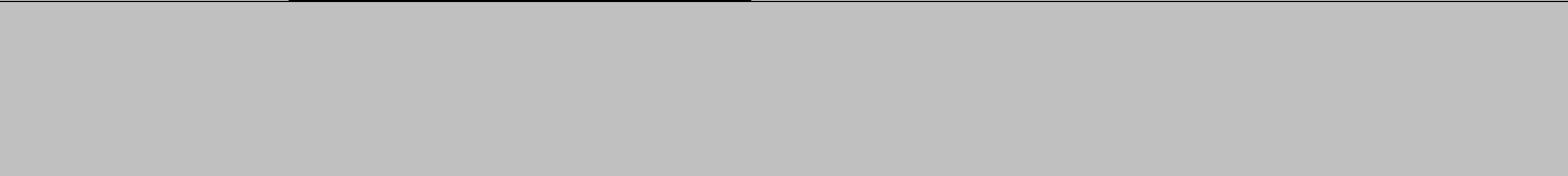 GODIŠNJI IZVJEŠTAJ O IZVRŠENJU PRORAČUNA OPĆINE VLADISLAVCI ZA 2018. g.OPĆI DIO PRORAČUNA - RASHODI PO EKONOMSKOJ KLASIFIKACIJI [T-3]GODIŠNJI IZVJEŠTAJ O IZVRŠENJU PRORAČUNA OPĆINE VLADISLAVCI ZA 2018. g.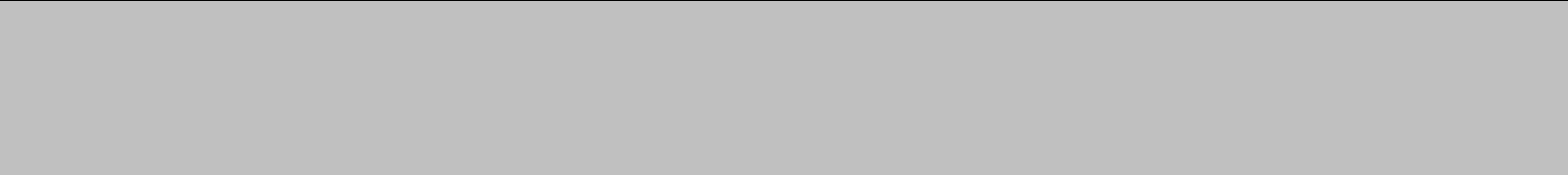 OPĆI DIO PRORAČUNA - RASHODI PO EKONOMSKOJ KLASIFIKACIJI [T-3]GODIŠNJI IZVJEŠTAJ O IZVRŠENJU PRORAČUNA OPĆINE VLADISLAVCI ZA 2018. g.OPĆI DIO PRORAČUNA - RASHODI PO EKONOMSKOJ KLASIFIKACIJI [T-3]GODIŠNJI IZVJEŠTAJ O IZVRŠENJU PRORAČUNA OPĆINE VLADISLAVCI ZA 2018. g.OPĆI DIO PRORAČUNA - PRIHODI PREMA IZVORIMA FINANCIRANJA [T -4]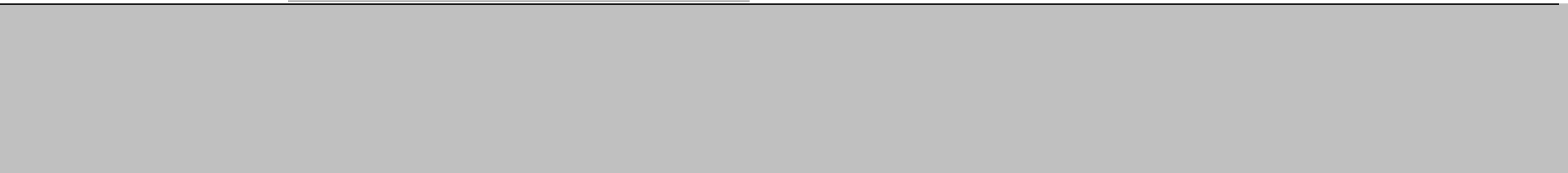 GODIŠNJI IZVJEŠTAJ O IZVRŠENJU PRORAČUNA OPĆINE VLADISLAVCI ZA 2018. g.OPĆI DIO PRORAČUNA - RASHODI PREMA IZVORIMA FINANCIRANJA [T-5]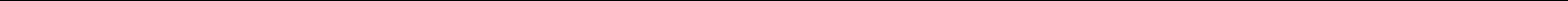 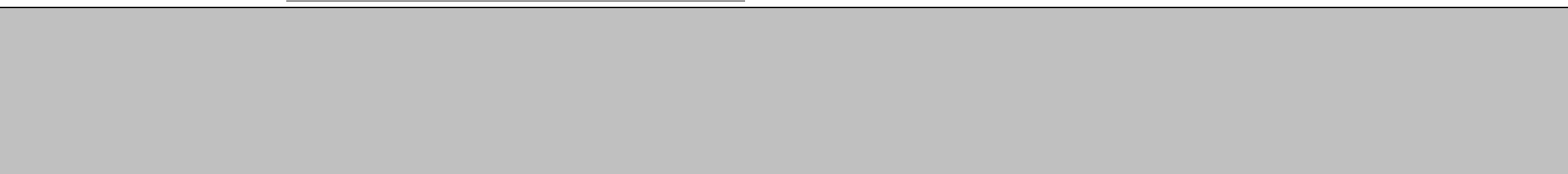 GODIŠNJI IZVJEŠTAJ O IZVRŠENJU PRORAČUNA OPĆINE VLADISLAVCI ZA 2018. g.OPĆI DIO PRORAČUNA - RASHODI PREMA FUNKCIJSKOJ KLASIFIKACIJI [T-6]GODIŠNJI IZVJEŠTAJ O IZVRŠENJU PRORAČUNA OPĆINE VLADISLAVCI ZA 2018. g.OPĆI DIO PRORAČUNA - RAČUN FINANCIRANJA PREMA EKONOMSKOJ KLASIFIKACIJI [T-7]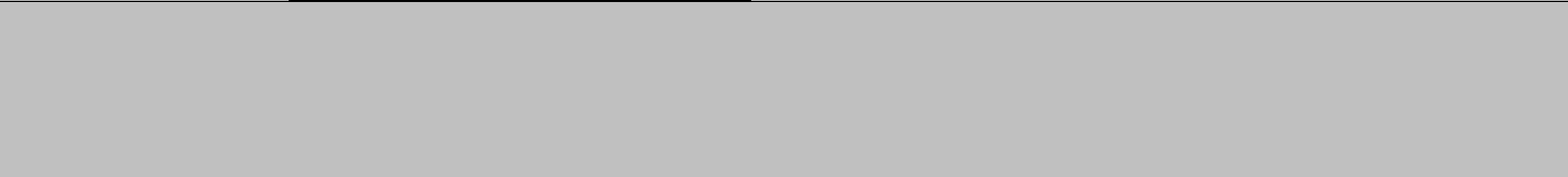 GODIŠNJI IZVJEŠTAJ O IZVRŠENJU PRORAČUNA OPĆINE VLADISLAVCI ZA 2018. g.OPĆI DIO PRORAČUNA - RAČUN FINANCIRANJA ANALITIČKI PRIKAZ [T-8]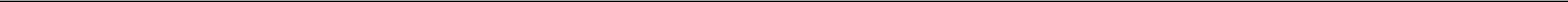 GODIŠNJI IZVJEŠTAJ O IZVRŠENJU PRORAČUNA OPĆINE VLADISLAVCI ZA 2018. g.OPĆI DIO PRORAČUNA - RAČUN FINANCIRANJA PREMA IZVORIMA FINANCIRANJA [T-9]II.POSEBNI DIOČlanak 3.Godišnji izvještajo izvršenju Proračuna Općine Vladislavci za 2018. godinuPosebni dio organizacijska klasifikacijaPosebni dio programska klasifikacijaRashodi poslovanja, rashodi za nabavu nefinancijske imovine i izdaci za financijsku imovinu u Godišnjem izvještaju o izvršenju Proračuna Općine Vladislavci za 2018. godinu raspoređeni su po nositeljima, korisnicima u Posebnom dijelu proračuna prema organizacijskoj i programskoj klasifikaciji kako slijedi: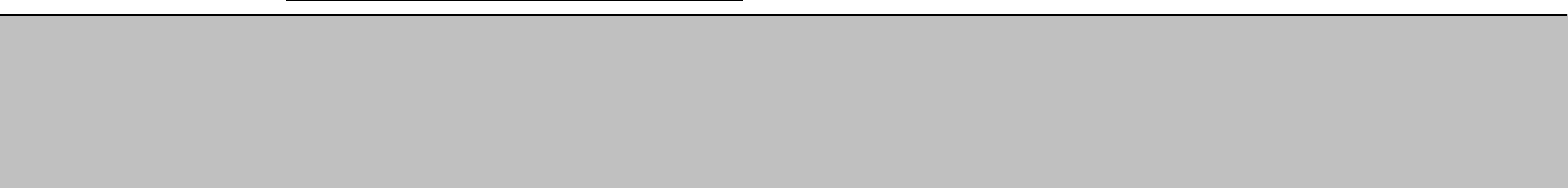 GODIŠNJI IZVJEŠTAJ O IZVRŠENJU PRORAČUNA OPĆINE VLADISLAVCI ZA 2018. g.POSEBNI DIO PREMA ORGANIZACIJSKOJ KLASIFIKACIJI [T-10]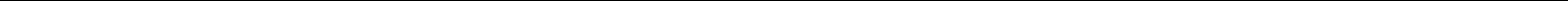 GODIŠNJI IZVJEŠTAJ O IZVRŠENJU PRORAČUNA OPĆINE VLADISLAVCI ZA 2018. g.POSEBNI DIO [T-11]GODIŠNJI IZVJEŠTAJ O IZVRŠENJU PRORAČUNA OPĆINE VLADISLAVCI ZA 2018. g.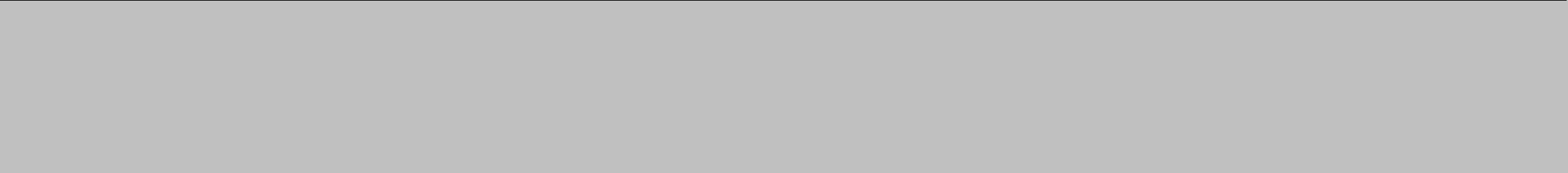 POSEBNI DIO [T-11]GODIŠNJI IZVJEŠTAJ O IZVRŠENJU PRORAČUNA OPĆINE VLADISLAVCI ZA 2018. g.POSEBNI DIO [T-11]GODIŠNJI IZVJEŠTAJ O IZVRŠENJU PRORAČUNA OPĆINE VLADISLAVCI ZA 2018. g.POSEBNI DIO [T-11]GODIŠNJI IZVJEŠTAJ O IZVRŠENJU PRORAČUNA OPĆINE VLADISLAVCI ZA 2018. g.POSEBNI DIO [T-11]GODIŠNJI IZVJEŠTAJ O IZVRŠENJU PRORAČUNA OPĆINE VLADISLAVCI ZA 2018. g.POSEBNI DIO [T-11]GODIŠNJI IZVJEŠTAJ O IZVRŠENJU PRORAČUNA OPĆINE VLADISLAVCI ZA 2018. g.POSEBNI DIO [T-11]GODIŠNJI IZVJEŠTAJ O IZVRŠENJU PRORAČUNA OPĆINE VLADISLAVCI ZA 2018. g.POSEBNI DIO [T-11]GODIŠNJI IZVJEŠTAJ O IZVRŠENJU PRORAČUNA OPĆINE VLADISLAVCI ZA 2018. g.POSEBNI DIO [T-11]GODIŠNJI IZVJEŠTAJ O IZVRŠENJU PRORAČUNA OPĆINE VLADISLAVCI ZA 2018. g.POSEBNI DIO [T-11]GODIŠNJI IZVJEŠTAJ O IZVRŠENJU PRORAČUNA OPĆINE VLADISLAVCI ZA 2018. g.POSEBNI DIO [T-11]GODIŠNJI IZVJEŠTAJ O IZVRŠENJU PRORAČUNA OPĆINE VLADISLAVCI ZA 2018. g.POSEBNI DIO [T-11]GODIŠNJI IZVJEŠTAJ O IZVRŠENJU PRORAČUNA OPĆINE VLADISLAVCI ZA 2018. g.POSEBNI DIO [T-11]GODIŠNJI IZVJEŠTAJ O IZVRŠENJU PRORAČUNA OPĆINE VLADISLAVCI ZA 2018. g.POSEBNI DIO [T-11]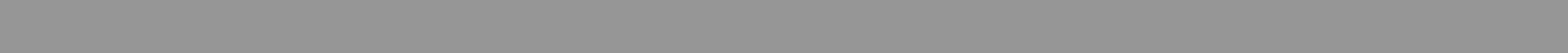 GODIŠNJI IZVJEŠTAJ O IZVRŠENJU PRORAČUNA OPĆINE VLADISLAVCI ZA 2018. g.POSEBNI DIO [T-11]GODIŠNJI IZVJEŠTAJ O IZVRŠENJU PRORAČUNA OPĆINE VLADISLAVCI ZA 2018. g.POSEBNI DIO [T-11]GODIŠNJI IZVJEŠTAJ O IZVRŠENJU PRORAČUNA OPĆINE VLADISLAVCI ZA 2018. g.POSEBNI DIO [T-11]GODIŠNJI IZVJEŠTAJ O IZVRŠENJU PRORAČUNA OPĆINE VLADISLAVCI ZA 2018. g.POSEBNI DIO [T-11]GODIŠNJI IZVJEŠTAJ O IZVRŠENJU PRORAČUNA OPĆINE VLADISLAVCI ZA 2018. g.POSEBNI DIO [T-11]GODIŠNJI IZVJEŠTAJ O IZVRŠENJU PRORAČUNA OPĆINE VLADISLAVCI ZA 2018. g.POSEBNI DIO [T-11]GODIŠNJI IZVJEŠTAJ O IZVRŠENJU PRORAČUNA OPĆINE VLADISLAVCI ZA 2018. g.POSEBNI DIO [T-11]GODIŠNJI IZVJEŠTAJ O IZVRŠENJU PRORAČUNA OPĆINE VLADISLAVCI ZA 2018. g.POSEBNI DIO [T-11]GODIŠNJI IZVJEŠTAJ O IZVRŠENJU PRORAČUNA OPĆINE VLADISLAVCI ZA 2018. g.POSEBNI DIO [T-11]GODIŠNJI IZVJEŠTAJ O IZVRŠENJU PRORAČUNA OPĆINE VLADISLAVCI ZA 2018. g.POSEBNI DIO [T-11]GODIŠNJI IZVJEŠTAJ O IZVRŠENJU PRORAČUNA OPĆINE VLADISLAVCI ZA 2018. g.POSEBNI DIO [T-11]GODIŠNJI IZVJEŠTAJ O IZVRŠENJU PRORAČUNA OPĆINE VLADISLAVCI ZA 2018. g.POSEBNI DIO [T-11]GODIŠNJI IZVJEŠTAJ O IZVRŠENJU PRORAČUNA OPĆINE VLADISLAVCI ZA 2018. g.POSEBNI DIO [T-11]GODIŠNJI IZVJEŠTAJ O IZVRŠENJU PRORAČUNA OPĆINE VLADISLAVCI ZA 2018. g.POSEBNI DIO [T-11]GODIŠNJI IZVJEŠTAJ O IZVRŠENJU PRORAČUNA OPĆINE VLADISLAVCI ZA 2018. g.POSEBNI DIO [T-11]GODIŠNJI IZVJEŠTAJ O IZVRŠENJU PRORAČUNA OPĆINE VLADISLAVCI ZA 2018. g.POSEBNI DIO [T-11]GODIŠNJI IZVJEŠTAJ O IZVRŠENJU PRORAČUNA OPĆINE VLADISLAVCI ZA 2018. g.POSEBNI DIO [T-11]GODIŠNJI IZVJEŠTAJ O IZVRŠENJU PRORAČUNA OPĆINE VLADISLAVCI ZA 2018. g.POSEBNI DIO [T-11]GODIŠNJI IZVJEŠTAJ O IZVRŠENJU PRORAČUNA OPĆINE VLADISLAVCI ZA 2018. g.POSEBNI DIO [T-11]GODIŠNJI IZVJEŠTAJ O IZVRŠENJU PRORAČUNA OPĆINE VLADISLAVCI ZA 2018. g.POSEBNI DIO [T-11]GODIŠNJI IZVJEŠTAJ O IZVRŠENJU PRORAČUNA OPĆINE VLADISLAVCI ZA 2018. g.POSEBNI DIO [T-11]GODIŠNJI IZVJEŠTAJ O IZVRŠENJU PRORAČUNA OPĆINE VLADISLAVCI ZA 2018. g.POSEBNI DIO [T-11]GODIŠNJI IZVJEŠTAJ O IZVRŠENJU PRORAČUNA OPĆINE VLADISLAVCI ZA 2018. g.POSEBNI DIO [T-11]ZAVRŠNE ODREDBEČlanak 4.Godišnji izvještaj o izvršenju Proračuna Općine Vladislavci za 2018. godinu objavit će se u Službenom glasniku Općine Vladislavci i na web stranicama Općine Vladislavci www.opcina-vladislavci.hr.KLASA: 400-05/19-01/01Urbroj: 2158/07-01-19-02Vladislavci, 03. lipnja 2019.PredsjednikOpćinskog VijećaKrunoslav Morović, v.r.OBRAZLOŽENJEGODIŠNJEG IZVJEŠTAJA O IZVRŠENJU PRORAČUNAOPĆINE VLADISLAVCI ZA RAZDOBLJE OD 1. SIJEČNJADO 31. PROSINCA 2018.UVODČlankom 109. stavkom 2. Zakona o Proračunu („Narodne novine“ broj 87/08, 136/12 i 15/15) propisana je obveza izrade i podnošenja Godišnjeg izvještaja o izvršenju Proračuna predstavničkom tijelu na donošenje do 1. lipnja tekuće godine za prethodnu godinu.Sadržaj godišnjeg izvještaja o izvršenju Proračuna propisan je Pravilnikom o polugodišnjem i godišnjem izvještaju o izvršenju Proračuna („Narodne novine broj 24/13 i 102/17). U članku 4. navedenog Pravilnika utvrđeno je da Godišnji izvještaj o izvršenju Proračuna lokalne i područne samouprave sadrži:Opći dio Proračuna koji čini Račun prihoda i rashoda i Račun financiranja na razini odjeljka ekonomske klasifikacije,Posebni dio Proračuna po organizacijskog i programskoj klasifikaciji na razini odjeljka ekonomske klasifikacijeIzvještaj o zaduživanju na domaćem i stranom tržištu novca i kapitalaIzvještaj o korištenju proračunske zalihe,Izvještaj o danim jamstvima i izdacima po jamstvimaObrazloženje ostvarenja prihoda i primitaka, rashoda i izdataka.Prema odredbama članka 112. Zakona o Proračunu (”Narodne novine” broj 87/08, 136/12 i 15/15) i članka 17. Pravilnika o polugodišnjem i godišnjem izvještaju o izvršenju proračuna (”Narodne novine” broj 24/13 i 102/17). Godišnji izvještaj o izvršenju Proračuna dostaviti će se Ministarstvu financija i Državnom uredu za reviziju u roku od petnaest dana od dana donošenja.Godišnji izvještaj o izvršenju proračuna Općine Vladislavci za 2018. godinu objavit će se na internetskim stanicama Općine Vladislavci (www.opcina-vladislavci.hr) i u „Službenom glasniku“ Općine Vladislavci.IZVJEŠTAJ O ZADUŽIVANJU NA DOMAĆEM I STRANOM TRŽIŠTU NOVCA I KAPITALAOdlukom o izvršenju Proračuna Općine Vladislavci za 2018. godinu propisano je da se Općina može zaduživati uzimanjem kredita i izdavanjem vrijednosnih papira. Jedinica lokalne samouprave može se dugoročno zadužiti samo za investiciju koja se financira iz njezina Proračuna, a koju potvrđuje njezino predstavničko tijelo uz prethodnu suglasnost VLADE RH.U 2018. godini Općina se nije zaduživala kod kreditnih institucija i drugih pravnih subjekata.1IZVJEŠTAJ O KORIŠTENJU PRORAČUNSKE ZALIHESukladno članku 56. Zakona o proračunu („Narodne novine“ broj 87/08, 136/12 i 15/15) i Odluke o izvršenju Proračunu Općine Vladislavci za 2018. godinu sredstva proračunske zalihe mogu se koristiti za nepredviđene namjene za koje u proračunu nisu osigurana sredstva ili za namjene za koje se tijekom godine pokaže da za njih nisu utvrđena dostatna sredstva jer ih pri planiranju Proračuna nije bilo moguće predvidjeti.Sredstva se mogu koristiti za financiranje rashoda nastalih pri otklanjanju posljedica elementarnih nepogoda, epidemija, ekoloških nesreća ili izvanrednih događaja i ostalih nepredvidivih nesreća, te za druge nepredviđene rashode tijekom godine.U razdoblju od 1.1.2018. do 31.12.2018. korištena su sredstva proračunske zalihe za sljedeće neplanirane izdatke:Tehnički pregled javne rasvjete (energetski učinkovita javna rasvjeta ceste Vladislavci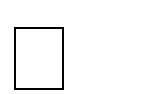 – Dopsin)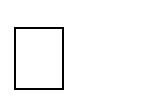 Odvoz komunalnog otpada u iznosu od 982,42 knIZVJEŠTAJ O DANIM JAMSTVIMA I IZDACIMA PO JAMSTVIMAIzdavanje jamstva jedinice lokalne samouprave propisano je odredbama članka 91. Zakona o Proračunu („Narodne novine“ broj: 87/08, 136/12 i 15/15).U razdoblju od 1. siječnja do 31. prosinca 2018. godine nisu dana nova jamstva i suglasnosti na zaduživanje, niti je u izvještajnom razdoblju bilo izdataka po danim jamstvima.OBRAZLOŽENJEOSTVARENJA PRIHODA I PRIMITAKA, RASHODA I IZDATAKAOBRAZLOŽENJE OPĆEG DIJELA PRORAČUNAProračun Općine Vladislavci za 2018. godinu usvojen je na 5. sjednici Općinskog vijeća Općine Vladislavci održanoj 20. Prosinca 2017. g. u iznosu od 12.037.103,78 kn.I. Izmjene i dopune Proračuna Općine Vladislavci usvojene su na 7. sjednici Općinskog vijeća održanoj 14. ožujka 2018.g. u iznosu od 12.672.616,12 kn.Izmjene i dopune Proračuna Općine Vladislavci usvojene su na 8. sjednici Općinskog vijeća održanoj 6. lipnja 2018.g. u iznosu od 13.211.490,29 knIzmjene i dopune Proračuna Općine Vladislavci usvojene su na 9. sjednici Općinskog vijeća održanoj 25. srpnja 2018.g. u iznosu od 13.337.393,57 kn.IV. Izmjene i dopune Proračuna Općine Vladislavci usvojene su na 12. sjednici Općinskog vijeća održanoj 4. prosinca 2018. u iznosu od 11.692.669,53 kn.Izvršenje Proračuna Općine Vladislavci za razdoblje od 1. siječnja do 31. prosinca 2018.realizirano je kako slijedi:Ostvarenje tekućih prihoda poslovanja i prihoda od prodaje nefinancijske imovine iznosi 7.648.831,50 kn, a realizacija tekućih rashoda i rashoda za nabavu nefinancijske imovine iznose 7.889.275,78 kn to rezultira manjkom prihoda u iznosu od -240.444,28 kn.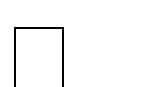 Općina Vladislavci se u razdoblju od 1. siječnja do 31. prosinca 2018. godine nije zadužila kod kreditnih institucija i drugih pravnih osoba niti je u navedenom razdoblju imala odljeve po prethodnim zaduživanjima.Raspoloživa sredstva iz prethodnih godina iznose -221.202,45 kn (preneseni manjak prihoda) uvećana za manjak razdoblja (manjak na dan 31.12.2018.) u iznosu od - 240.444,28 kn čine preneseni manjak prihoda i primitka za pokriće u sljedećem razdoblju u iznosu od -461.646,73 kn.OBRAZLOŽENJE RAČUNA PRIHODA I RASHODA I RAČUNAFINANCIRANJA/ZADUŽIVANJAPrihodi i primici poslovanja – opći dioU razdoblju od 1. siječnja do 31. prosinca 2018. godine Općina Vladislavci ostvarila je ukupno prihoda poslovanja u iznosu od 7.153.742,22 kn i prihoda od prodaje nefinancijske imovine u iznosu od 495.089,28 kn. Primitka od financijske imovine i zaduživanja u izvještajnom razdoblju nije bilo.U grafičkom prikazu broj 1. daje se pregled ostvarenih prihoda i primitaka Proračuna Općine Vladislavci za radoblje od 1. siječnja do 31. prosinca 2018. godine s usporednim prikazom realizacije za isti period 2017. godine.Grafikon broj 1.: Usporedni prikaz planiranih i ostvarenih prihoda i primitaka Proračuna Općine Vladislavci za razdoblje od 1.1.2018. do 31.12.2018. s usporednim prikazom realizacije za isti period 2017. godine.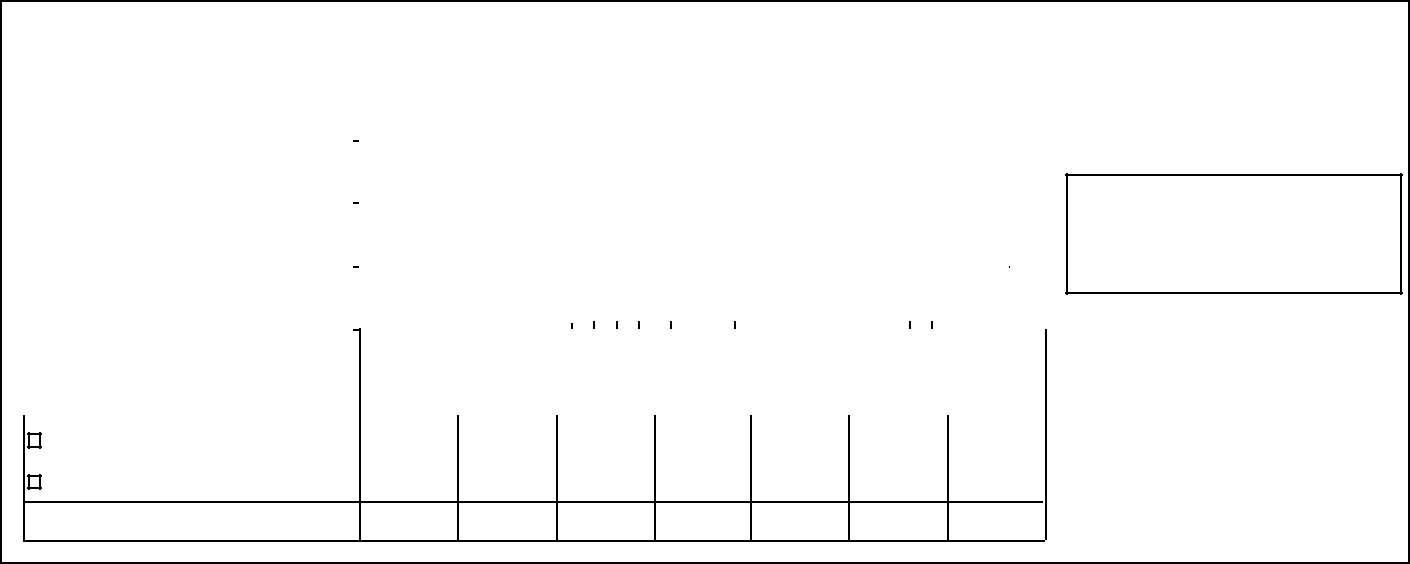 Usporedni prikaz ostvarenja prihoda i primitaka Proračuna u razdoblju od 1.1.2018. do 31.12.2018. godine u odnosu naplan 2018. te realizacija za isto razdoblje 2017. godine Izvršenje 1.1.2018.-31.12.2018. 3.495.592 2.631.189 459.433,7 562.126,3 5.400,00 495.089,2 7.648.831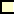 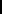  Izvršenje 1.1.2017.-31.12.2017.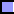  Izvorni plan 2018.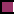  Izvršenje 1.1.2018.-31.12.2018.Prihodi od poreza (61) Obuhvaćaju porez na dohodak od nesamostalnog rada (porez na plaće zaposlenih osoba s prebivalištem na području Općine Vladislavci), porez na dohodak od stamostalnih djelatnosti (obrta), porez na dohodak od imovine, udjela u dobiti i sl. Osim gore navedenih poreza u tu skupinu proračunskih prihoda spadaju i porez na promet nekretnina, odnosno porez na stjecanje vlasništva nad nekrentninom sukladno Zakonu o porezu na promet nekretninama, porez na potrošnju alkoholnih i bezalkoholnih pića koji plaćaju vlasnici ugostiteljskih objekata, porez na tvrtku koju plaćaju vlasnici trgovačkih društava i obrtnici, a sve sukladno Odluci o općinskim porezima.U nastavku daje se grafički prikaz realizacije prihoda od poreza u razdoblju od 1.1.2018. do 31.12.2018. godine u odnosu na isti period prethodne godine.Grafikon broj 2.: Usporedni prikaz planiranih i ostvarenih prihoda od poreza u razdoblju od 1.1.2018. do 31.12.2018. u odnosu na isti period prethodne godine.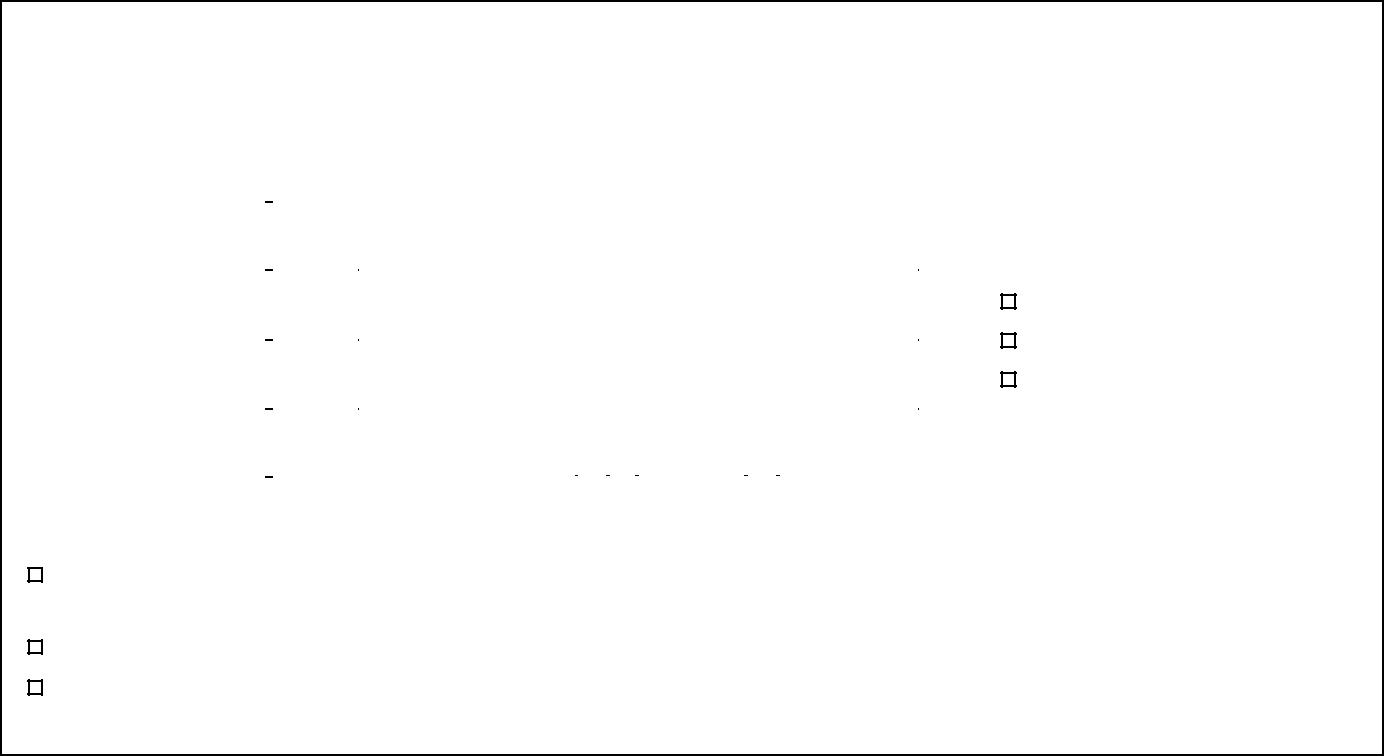 Usporedni prikaz ostvarenja Prihoda od poreza u razdoblju od 1.1.2018. do 31.12.2018. godine u odnosu na plan 2018. te realizaciju za isto razdoblje 2017. godinePod pomoći iz inozemstva (darovnice) i od subjekata unutar općeg proračuna (63) spadaju tekuće i kapitalne pomoći općinskih, županijskih i državnih proračuna, te ostalih subjekata unutar općeg proračuna. U razdoblju od 1.1.2018. do 31.12.2018. te su pomoći ostvarene u iznosu od 2.631.189,40 kn.Iz županijskog proračuna upihodovano je ukupno 467.053,28 knIznos od 26.353,28 kn za sufinancirnaje prostornih uvjeta DVD-ovaIznos od 400.000,00 kn za izgradnju kuće oproštaja u DopsinuIznos od 11.250,00 kn za izmjenu i dopunu Prostornog planaIznos od 29.450,00 kn za ogrjev korisnika socijalno ugroženih stanovnikaIz državnog proračuna uprihodovano je ukupno 2.164.136,12 knIznos od 144.262,65 kn odnosi se na pomoć za projekt ”Zaželi bolji život u Općini Vladislavci”Iznos od 28.625,30 kn odnosi se na pomoć temeljem prijenos sredstava iz EU fondova za projekt ”Zaželi bolji život u Općini Vladislavci”Iznos od 258.225,38 kn odnosi se na plaće osoba zaposlenih preko programa ”Snaga žena- skrbim za druge, brinem za sebe”Iznos od 12.982,80 kn odnosi se pomoć za stručno osposobljavanje bez zasnivanja radnog odnosa.Iznos od 290.264,40 kn odnosi se na pomoć za plaću osoba zaposlenih putem Programa javnih radova.Iznos od 224.038,93 kn odnosi se na pomoć za izgradnju Reciklažnog dvorišta uDopsinuIznos od 626.991,66 kn odnosi se na pomoć za rekonstrukciju nerazvrstane ceste F. Kiša u HrastinuIznos od 525.000,00 kn odnosi se na pomoć za Modernizaciju javne rasvjete OpćineVladislavciIznos od 31.250,00 kn odnosi se na pomoć za izradu izmjena i dopuna Prostornog planaIznos od 22.495,00 kn odnosi se na pomoć za izradu projektno – tehničke dokumentacije za rekonstrukciju i dogradnju Sportskog centra Vladislavci.Prihodi od imovine (64) kao sljedeća podskupina prihoda poslovanja ostvareni su u razdoblju od 1.1.2018. do 31.12.2018. godine u iznosu od 459.433,77 kn. Najveći udio prihoda od imovine sačinjavaju prihodi od zakupa poljoprivrednog zemljišta u vlasništvu RH i naknade za konceciju. U tu kategoriju prihoda spadaju i prihodi od zakupa javnih površina, prihodi od zakupa zemljišta u vlasništvu Republike Hrvatske i slično.U nastavku daje se grafički prikaz realizacije prihoda od imovine u razdoblju od 1.1.2018. do 31.12.2018. godine u odnosu na isto razdoblje prethodne godine.Grafikon broj 3.: Usporedni prikaz realizacije prihoda od imovine u razdoblju od 1.1.2018. do 31.12.2018. u odnosu na isto razdoblje prethodne godine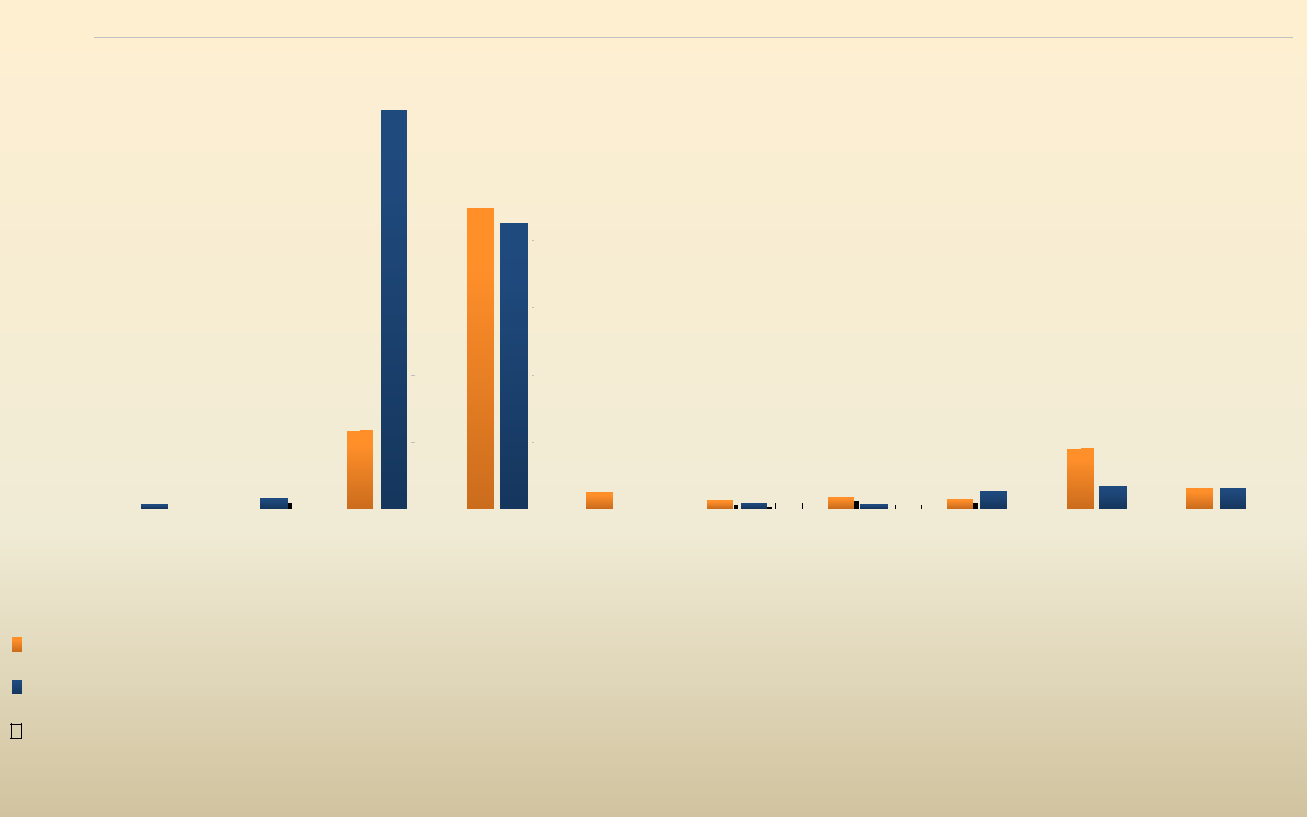 Series6 ostvareno u rezdoblju od 1.1.2017. d o 31.12.2017. g.Series7 Izvorni plan 2018. g.Series1 ostvareno u razdoblju od 1.1.2018. do 31.12.2018. g.Najveći udio u podskupini prihoda od upravnih i administrativnih pristojbi, pristojbi po posebnim propisima i naknadama (65) sačinjava komunalna naknada koja je u razdoblju od1.1.2018. do 31.12.2018. godine realizirana u iznosu od 435.492,55 kn od ukupno 561.994,18 kn prihoda podskupine. Osim komunalne naknade tu ubrajamo i prihode po osnovi komunalnog doprinosa, vodni doprinos, grobnu naknadu te druge slične naknade u manjim iznosima.U grafičkom prikazu broj 4. daje se usporedni prikaz realizacije najznačajnijih prihoda od upravnih i administrativnih pristojbi u razdoblju od 1.1.2018. do 31.12.2018. u odnosu na isto razdoblje prethodne godine.Grafikon broj 4.: usporedni prikaz realizacije prihoda od upravnih i administrativnih pristojbi u razdoblju od 1.1.2018. do 31.12.2018. godine u odnosu na isto razdoblje prethodne godine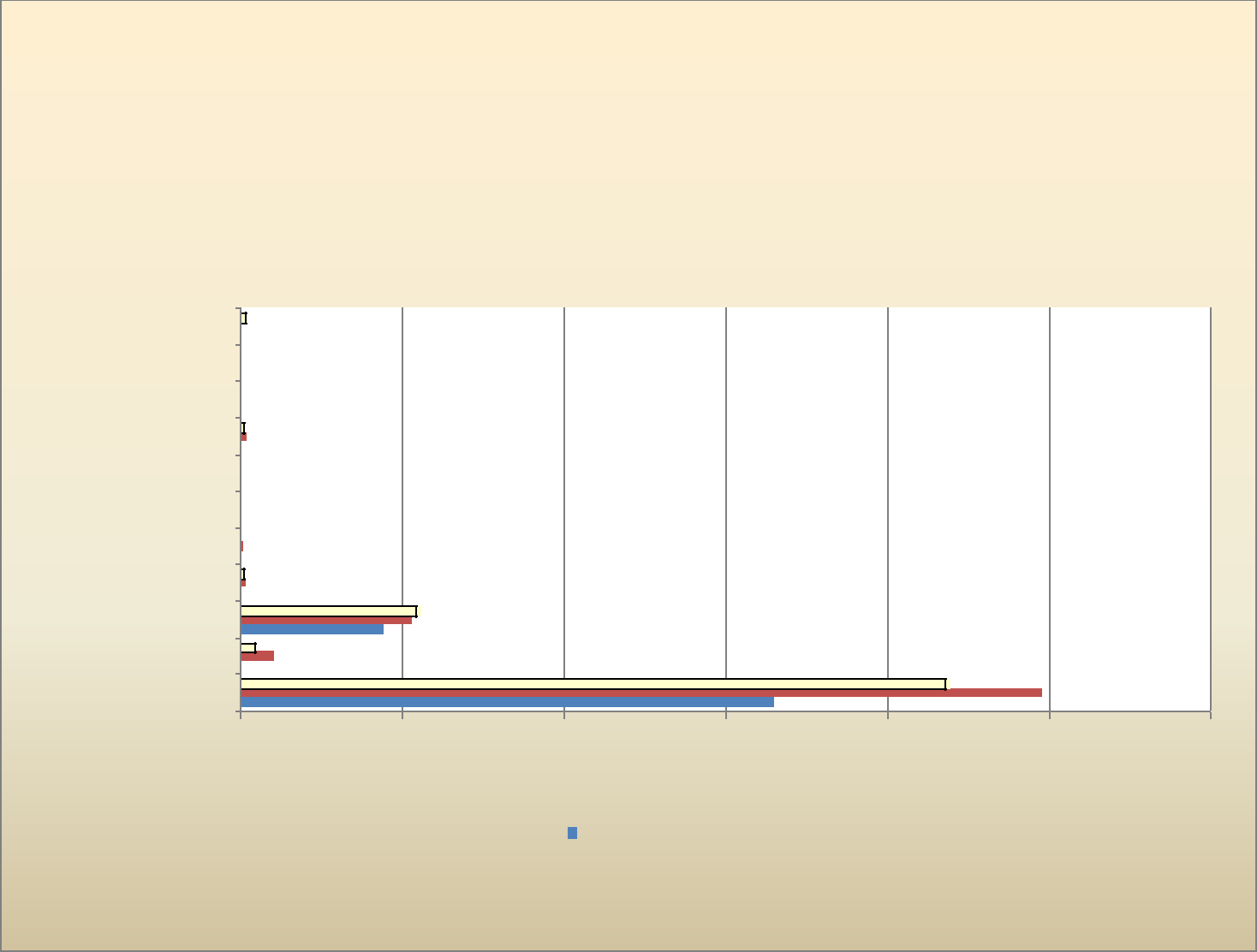 Usporedni prikaz ostvarenih Prihoda od upravnih i administrativnih pristojbi, pristojbi po posebnim propisima i naknada proračuna u razdoblju od 1.1.2018. do 31.12.2018. godine u odnosu na Izvorni plan 2018. te realizaciju za isto razdoblje 2017. godine 6.812,14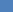 941,52 9.953,33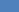 960,69379,780,000,0085.490,00 22.944,54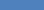 326.807,370,00	100.000,00	200.000,00	300.000,00	400.000,00	500.000,00	600.000,00 Izvršenje 1.1.2018. - 31.12.2018.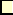 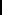 Prihodi od prodaje proizvoda i roba te pruženih usluga i prihodi od donacija (66) u razdoblju od 1.1.2018. do 31.12.2018. godine realizirani su u iznosu od 5.400,00 kn. Navedeni iznos odnosi se na pružene usluge košnje.Skupinu konta razreda (7) sačinjavaju prihodi od prodaje poljoprivrednog zemljišta u vlasništvu Republike Hrvatske. U razdoblju od 1.1.2018. do 31.12.2018. godine prihodi od prodaje zemljišta realiziranu su u iznosu od 495.089,28 kn.Rashodi i izdaci poslovanja – opći dioUkupno planirani rashodi poslovanja i rashodi za nefinancijsku imovinu prema IV. Izmjenama i dopunama Proračuna Općine Vladislavci za 2018. godinu iznose 11.471.467,08 kn, a sastoje se od rashoda poslovanja skupina 3 u iznosu od 5.357.233,96 kn i rashoda za nefinancijsku imovinu skupina 4 u iznosu 6.114.233,12 kn.Sukladno članku 39. Zakona o proračunu Proračun Općine Vladislavci za 2018. godinu donesen je na razini podskupine (treća razina) ekonomske klasifikacije.Izvršenje Proračuna prikazano je na razini odjeljka (četvrta razina) unutar programa u posebnom dijelu Proračuna, sukladno članku 108. Zakona o proračunu i članku 5. Pravilnika o polugodišnjem i godišnjem izvještaju o izvršenju Proračuna.Rashodi za zaposleneRashodi za zaposlene u razdoblju od 1.1.2018. do 31.12.2018. godine realizirani su u iznosu od 1.407.871,98 kn, a odnose se na rashode za zaposlene u Jedinstvenom upravnom odjelu, plaću načelnika, plaće djelatnika u Vlastitom komunalnom pogonu, plaće zaposlenika zaposlenih temeljem Programa Javnih radova po poticajnoj mjeri Hrvatskog zavoda za zapošljavanje i plaće žena zaposlenih putem Programa ”Snaga žena – skrbim za druge, brinem za sebe”. Rashodi za zaposlene obuhvaćaju bruto plaće, doprinose na plaće i ostale rashode za zaposlene.Materijalni rashodiMaterijalni rashodi u razdoblju od 1.1.2018. do 31.12.2018. realizirani su u iznosu od 1.906.545,93 kn, a odnose se na rashode za završavanje programskih aktivnosti i redovno poslovanje općinske uprave čiji će detaljniji prikaz utroška uslijediti u dijelu obrazloženja utroška sredstava po programskoj klasifikaciji.U strukturi materijalnih rashoda iznos od 86.944,50 kn odnosi se na Naknade troškova zaposlenima. U ovoj skupini rashoda prikazani su utrošci sredstava u 2018. godini za službena putovanja, naknade za prijevoz na posao i s posla, stručna usavršavanja zaposlenika i ostale naknade troškova zaposlenima za nositelje izvršne vlasti i službenike Općine Vladislavci.Rashodi za materijal i energiju realizirani su u iznosu od 334.501,10 kn. Unutar skupne utrošena su sredstva za uredski materijal i ostale materijalne rashode, energiju, sredstva za čišćenje, materijal za tekuće i investicijsko održavanje građevinskih objekata te postrojenja i opreme, sitni inventar i slično.Rashodi za usluge u razdoblju od 1.1.2018. do 31.12.2018. godine realizirani su u iznosu od 1.317.062,88 kn. Rashodi za usluge odnose se na komunalne usluge, intelektualne usluge, usluge tekućeg i investicijskog održavanja objekata i druge rashode vezane za objekte općinske uprave, te na tekuća i investicijska održavanja objekata komunalne infrastrukture kao što je održavanje zelenih površina, nerazvrstanih cesta, javne rasvjete, održavanje groblja i slično.Naknade troškova osobama izvan radnog odnosa u 2018. godini realizirane su u iznosu od 14.851,88 kn. Navedeni se iznos odnosi na obračun naknade osobi na stručnom osposobljavanju putem poticajne mjere Hrvatskog zavoda za zapošljavanje.Ostali nespomenuti rashodi poslovanja unutar skupine materijalnih rashoda su naknade za rad predstavničkih i izvršnih tijela, povjerenstava i slično, rashodi za reprezentaciju, sudske, administrativne i slične pristojbe, te rashodi protokola i oni su u razdoblju od 1.1.2018. do 31.12.2018. realizirani u iznosu od 153.185,57 kn.Financijski rashodiFinancijski rashodi realizirani su u iznosu od 23.369,00 kn u 2018. godini. Unutar skupine financijskih rashoda ubrajamo izdatke za bankarske usluge i usluge platnog prometa, te izdatke za zatezne kamate.Naknade građanima i kućanstvima na temelju osiguranja i druge naknadeNaknade građanima i kućanstvima na temelju osiguranja i druge naknade realizirane su u periodu od 1.1.2018. do 31.12.2018. godine u iznosu od 483.627,95 kn.Naknade građanima i kućanstvima odnose se najvećim dijelom na naknade unutar Socijalnog programa Općine Vladislavci.Oblici  pomoći  Socijalnog  programa  Općine  Vladislavci  realizirane  u  razdoblju  od1.1.2018. do 31.12.2018. godine su sljedeći:jednokratne novčane pomoćinaknade za novorođenčadtroškovi stanovanjapomoć udrugama socijalnog značaja i sličnomjere iz Programa uređenja naselja i demografske obnoveU ovu skupinu izdataka spadaju i izdaci za stipendiranje studenata te sufinanciranje prehrane i troškova prijevoza učenika i studenata.Ostali rashodiOstali rashodi obuhvaćaju tekuće i kapitalne donacije. Ostali rashodi realizirani su u periodu od 1.1.2018. do 31.12.2018. u iznosu od 406.338,96 kn.RASHODI ZA NABAVU NEFINANCIJSKE IMOVINERashodi za nabavu nefinancijske imovine planirani su u Proračunu Općine Vladislavci za 2018. godinu u iznosu od 6.114.233,12 kn, a u razdoblju od 1.1.2018. do 31.12.2018. godine realizirani su u iznosu od 3.661.521,96 kn. Rashodi za nabavu nefinancijske imovine obuhvaćaju rashode za nabavu proizvedene dugotrajne imovine, rashode za dodatna ulaganja na građevinskim objektima, nabavu postrojenja i opreme te prijevoznih sredstava.Građevinski objektiRashodi za nabavu građevinskih objekata realizirani su u iznosu od 3.570.822,63 kn. U sklopu ovih rashoda izvršeni su radovi na rekonstrukciji nerazvrstane ceste Ferenca Kiša u Hrastinu u iznosu od 1.035.113,35 kn, radovi na izgradnji reciklažnog dvorišta u Dopsinu u iznosu od 1.675.765,07 kn, radovi na rekonstrukciji dijela nerazvrstane ceste Ferenca Kiša u Hrastinu u iznosu od 85.449,21 kn, izrada križa na groblju u Vladislavcima u iznosu od 1.500,00 kn i 113.802,50 kn za izgradnju, rekonstrukciju i održavanje otresnica, putne i kanalske mreže i iznos od 659.192,50 kn za Modernizaciju javne rasvjete Općine Vladislavci.Postrojenja i opremaNavedeni izdaci u izvještajnom razdoblju u iznosu od 83.208,33 kn odnose se na nabavu motornih kosa i samohodnih kosilica za potrebe Vlastitog komunalnog pogona Općine Vladislavci u iznosu od 18.177,60 kn, nabavu mobitela u iznosu od 2.064,00 kn, poboljšanje prostornih uvjeta za rad DVD-ova u iznosu od 60.136,73 kn, i ostali uredski namještaj u iznosu od 2.830,00 kn.Prijevozna sredstvaRashodi za nabavu prijevoznih sredstava ostvareni su u izvještajnom razdoblju u iznosu od 7.491,00 kn, a odnose se na nabavu bicikala za potebe žena zaposlenih putem Programa ”Snaga žena – skrbim za druge, brinem za sebe”.OBRAZLOŽENJE UTROŠKA SREDSTAVA U POSEBNOM DIJELU PRORAČUNA (po programima i aktivnostima – detaljniji prikaz)Razdjel je sukladno Pravilniku o proračunskim klasifikacijama, organizacijska razina utvrđena za potrebe planiranja i izršavanja Proračuna, a sastoji se od jedne ili više glava.Status razdjela Državnog Proračuna dodjeljuje se ministarstvima i onim proračunskim korisnicima Državnog Proračuna koji su izravno odgovorni Hrvatskom saboru ili predsjedniku/ci Republike Hrvatske dok se status razdjela proračuna jedinica lokalne i područne (regionalne) samouprave može dodijeliti izvršnom tijelu, predstavničkom tijelu i upravnim tijelima.Sukladno gore citiranom Pravilniku, Proračun Općine Vadislavci sukladno Pravilniku o proračunskim klasifikacijama strukturiran je s jednim razdjelom: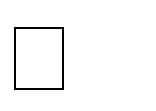 Općina VladislavciProgramska klasifikacija uspostavlja se definiranjem programa, aktivnosti i projekata. Program je skup neovisnih, usko povezanih aktivnosti i projekata usmjerenih ispunjenju zajedničkog cilja. Program se sastoji od jedne ili više aktivnosti i/ili projekata, a aktivnost i projekt pripadaju samo jednom programu.U nastavku daje se pregled definiranih programa kroz koje se prati realizacija proračuna Općine Vladislavci u 2018. godine.Grafički prikaz broj 5.: prikaz definiranih programa Općine Vladislavci u praćenju realizacije Proračuna u razdoblju od 1.1.2018. do 31.12.2018. godineRashodi poslovanja i rashodi za nabavu nefinancijske imovine iskazani su u posebnom djelu proračuna u razdjelima prema proračunskim klasifikacijama. U nastavku slijedi slikoviti i opisni prikaz realizacije rashoda i izdataka poslovanja po programskoj klasifikaciji.Rashodi za redovan rad predstavničkog i izvršnog tijela u razdoblju od 1.1.2018. do 31.12.2018. godine realizirani su u iznosu od 406.004,09 kn. Pod navedenim programom podrazumijeva se obavljanje slijedeći poslova: pravni i savjetodavni poslovi iz djelokruga redovnih poslova Predstavničkog i Izvršnog tijela u dijelu koji propisuju opći akti koje je donio načelnik ili Općinsko vijeće, statusno pravo, nadzori zakonitosti za koje je ovlašten načelnik,; radno zakonodavstvo; poslovi vezani za provođenje propisa koji reguliraju zaštitu od sukoba interesa dužnosnika; i druge poslove koji su zakonom propisani.Grafički prikaz broj 6.: Prikaz realizacije programa ”Redovan rad predstavničkog i izvršnog tijela”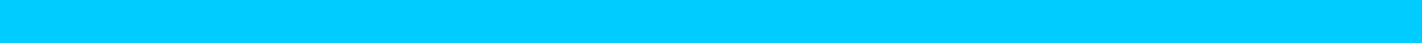 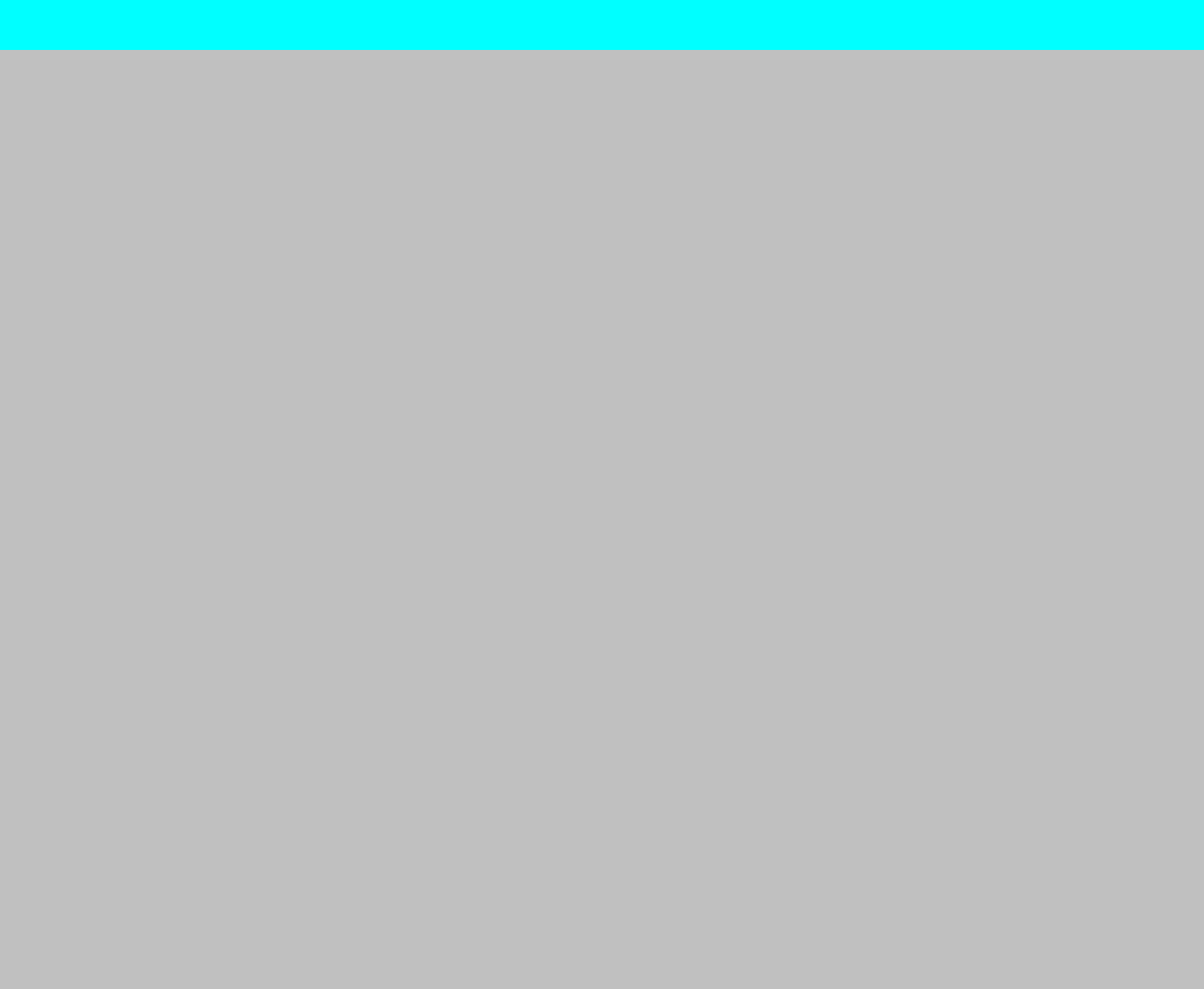 Realizacija utroška sredstava Jedinstvenog upravnog odjela Općine Vladislavci u 2018. godini prati se kroz devetnaest različitih programa koji su obuhvaćeni financijskim planom rashoda Jedinstvenog upravnog odjela.Za obavljanje poslova iz samoupravnog djelokruga Općine Vladislavci, kao i poslova državne uprave koji su prenijeti na Općinu, ustrojen je Jedinstveni upravni odjel Općine Vladislavci.Jedinstveni upravni odjel obavlja poslove iz samoupravnog djelokruga Općine kao jedinice lokalne samouprave, sukladno zakonima i drugim propisima i to:Poslove iz oblasti društvenih djelatnosti (kulture, sporta, brige i odgoja djece predškolske dobi, osnovnog školstva, socijalne skrbi, zdravstva, udruga građana)Poslove iz oblasti komunalnog gospodarstva (izrada programa održavanja objekata i uređaja komunalne infrastrukture i drugih objekata kojih je investitor Općina)Poslove iz oblasti prostornog uređenja i zaštite okolišaPoslove priprema akata u gospodarenju nekretninama u vlasništvu Općine (prodaja i zakup nekrenina, najam stanova i zakup poslovnih prostora)Poslove vođenja financijskog i materijalnog poslovanja OpćinePoslove opće uprave (opće i kadrovske poslove), obavljanje poslova i evidencija iz oblasti rada i radnih odnosa, osiguravnaje tehničkih uvjeta za rad Jedinstvenog upravnog odjela, poslovi prijemne kancelarije, arhiviranje i otprema pošte, poslovi nabave robe i uslugaPoslove vezane uz protupožarnu i civilnu zaštituPoslove unapređenja rada lokalne samouprave i slično.U nastavku slijedi detaljni grafički i tekstualni prikaz pojedinih programa definiranih unutar glave Jedinstveni upravni odjel.Grafički prikaz broj 7.: Prikaz realizacije programa ”Redovan rad Jedinstvenog upravnog odjela” u 2018. Godini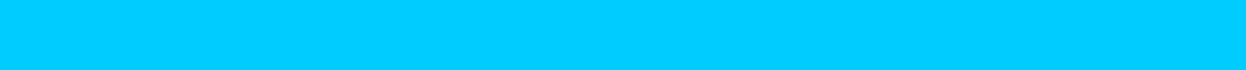 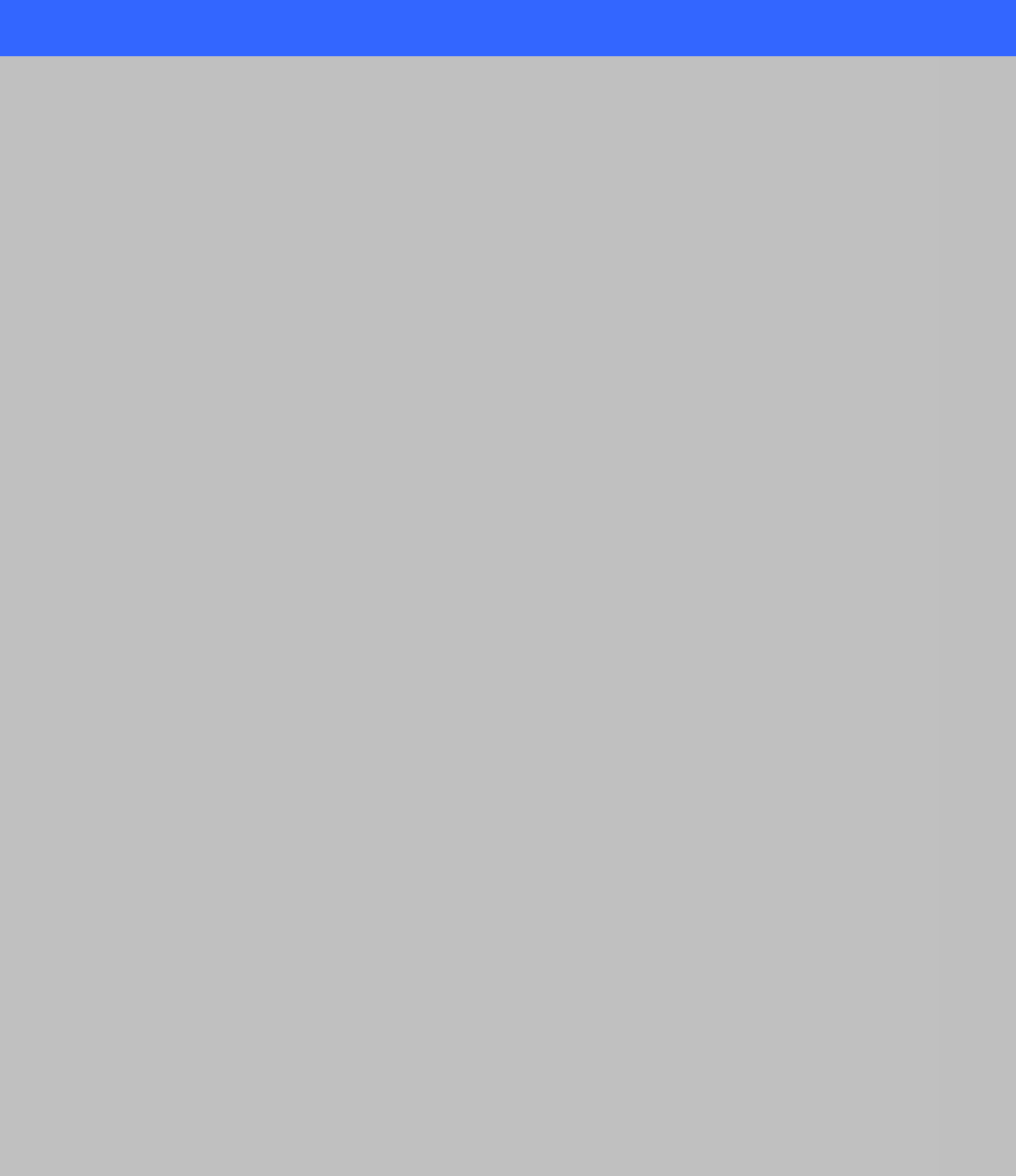 U navedenim aktivnostima prikazani su utrošci sredstava za omogućavanje redovitog poslovanja općinske uprave, odnosno izdaci kao što su uredski materijal, troškovi telefona i interneta, poštarina, usluge odvjetnika, usluge banaka, javnobilježničke pristojbe i slično.REDOVAN RAD (78.606,96 kn)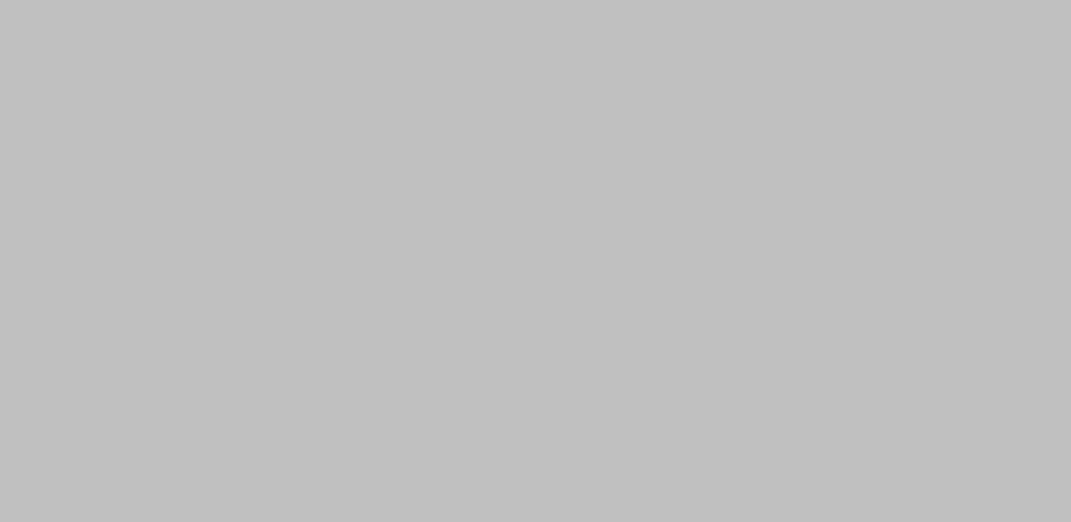 NAPLATA GROBNE NAKNADE (0,00 kn kn)OPREMANJE RADNIKA ALATIMA ZA RAD (10.781,47 kn)NABAVA TONERA ZA ISPIS RJEŠENJA ZA GROBNU NAKNADU (0,00 kn)KOŠENJE JAVNIH POVRŠINA ISPRED OBJEKATA U VLASNIŠTVU OPĆINE VLADISLAVCI (6.408,12 kn)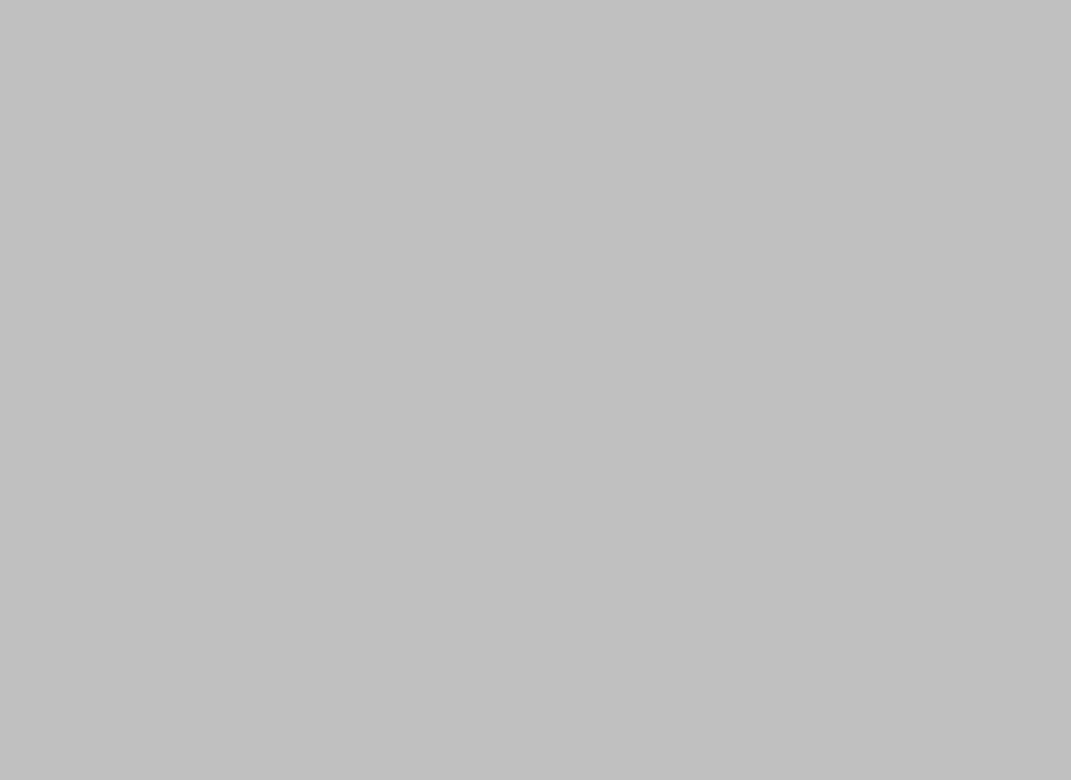 GORIVO ZA TERETNO VOZILO (9.124,85 kn)OPREMANJE RADNIKA ODJEĆOM (0,00 kn)PREMIJA OSIGURANJA ZAPOSLENIH (2.471,32 kn)REGISTRACIJA TERETNOG VOZILA ZA KOMUNALNI POGON (2.846,32 kn)USLUGA SERVISA MOTORNOG VOZILA (1.743,00 kn)SERVIS OPREME I ALATA (1.062,50 kn)ZDRAVSTVENI PREGLEDI ZAPOSLENIKA (0,00 kn)NABAVA MOTORNIH KOSA I SAMOHODNIH KOSILICA (16.350,00 kn)Grafički prikaz broj 9.: Prikaz raspodjele rashoda i izdataka po programu „Održavanje objekata i uređaja komunalne infrastrukture“ u 2018. godini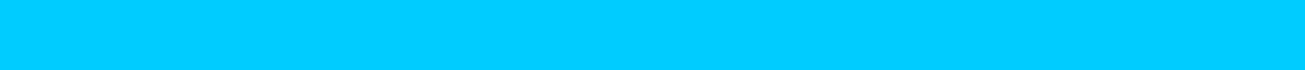 JEDINSTVENI UPRAVNI ODJEL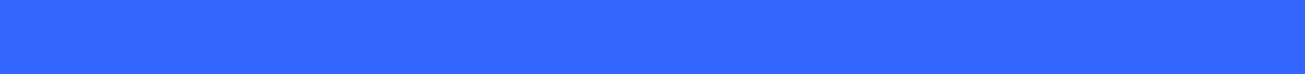 ODRŽAVANJE OBJEKATA I UREĐAJA KOMUNALNE INFRASTRUKTURE 943.633,54 knOdržavanje objekata i uređaja komunalne infrastrukture temelji se na Zakonu o komunalnom gospodarstvu. Program obuhvaća aktivnosti održavanja javnih prometnih i zelenih površina, nerazvrstanih cesta i groblja. Opći cilj programa je usmjeren stvaranju pretpostavki za razvoj konkurentnog i održivog gospodarstva. Poseban cilj provođenja planiranih aktivnosti u sklopu projekta je održavanje funkcionalnosti postojeće komunalne infrastrukture kroz redovno održavanje, hitne intervencije ili pojačano održavanje.Grafički prikaz broj 10.: Prikaz raspodjela rashoda i izdataka po programu „Izgradnja objekata i uređaja komunalne infrastrukture“ u 2018. godini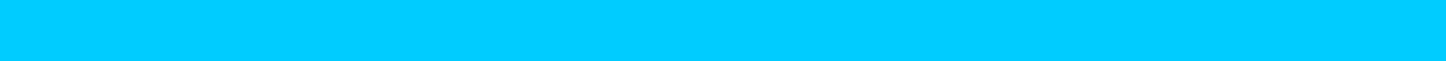 JEDINSTVENI UPRAVNI ODJEL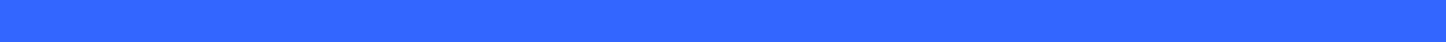 IZGRADNJA OBJEKATA I UREĐAJA KOMUNALNE INFRASTRUKTURE (952.736,65 kn)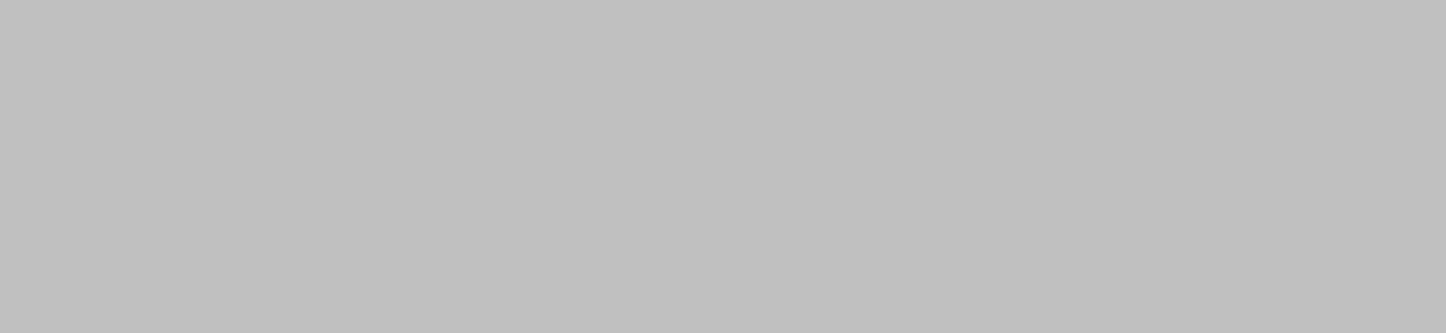 IZRADA IZMJENA I DOPUNA PROSTORNOG PLANA (62.500,00 kn)NABAVA ENERGENATA ZA GRIJANJE OPĆINSKIH OBJEKATA (30.014,94 kn)IZRADA PROJEKTNO - TEHNIČKE DOKUMENTACIJE ZA REKONSTRUKCIJU I DOGRADNJU SPORTSKOG CENTRA VLADISLAVCI (25.000,00 kn)STRUČNI NADZOR NAD MODETNIZACIJOM JAVNE RASVJETE OPĆINE VLADISLAVCI - ZAMJENA POSTOJEĆE RASVJETE ENERGETSKI UČINKOVITOM I EKOLOŠKI PRIHVATLJIVOM (14.750,00 kn)MODERNIZACIJA JAVNE RASVJETE OPĆINE VLADISLAVCI - ZAMJENA POSTOJEĆE RASVJETE ENERGETSKI UČINKOVITOM I EKOLOŠKI PRIHVATLJIVOM (659.192,50 kn)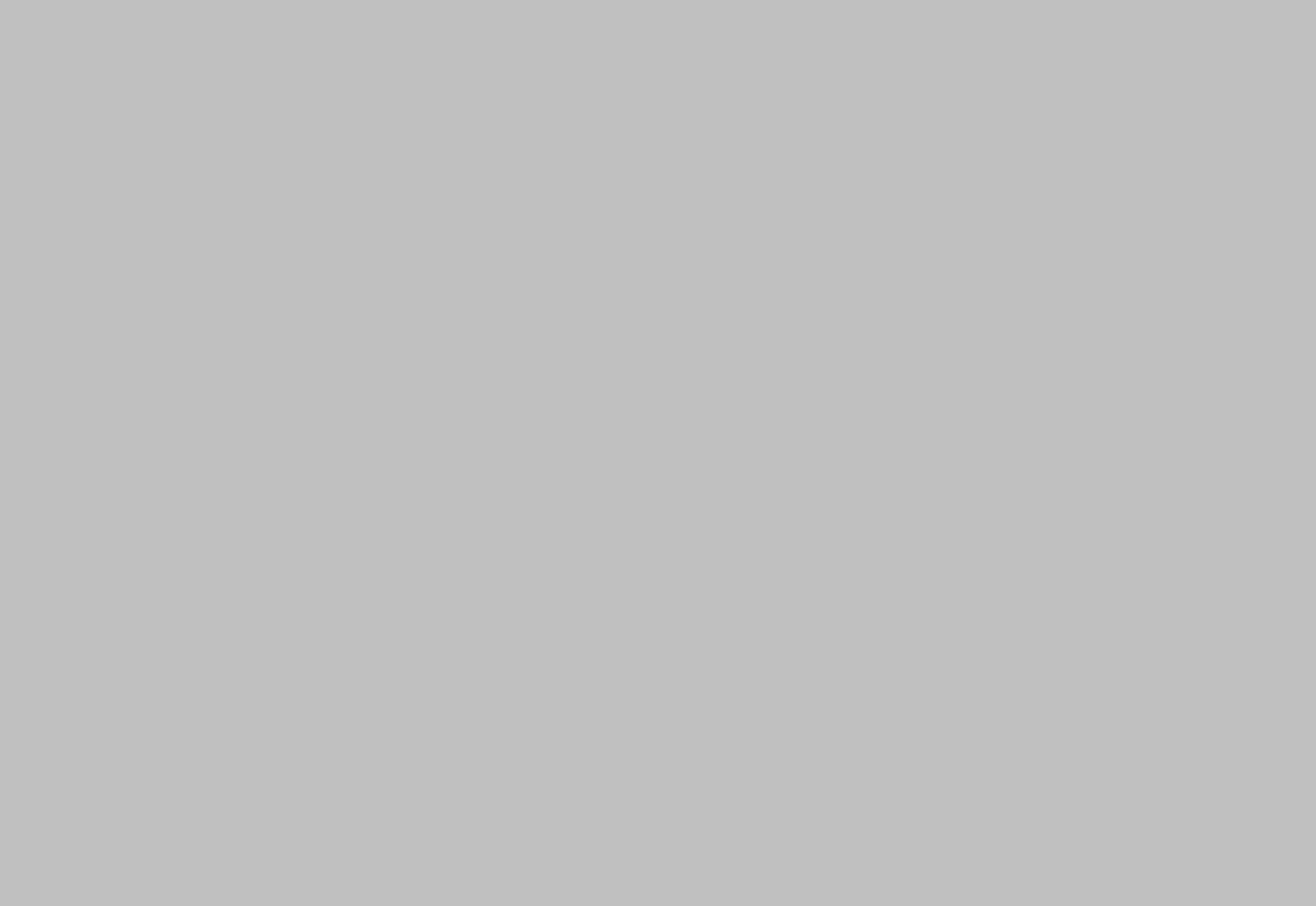 TEHNIČKI PREGLED JAVNE RASVJETE (1.200,00 kn)STRUČNI NADZOR NAD UREĐENJEM JAVNIH POVRŠINA I PARKIRALIŠNIH MJESTA (10.000,00 kn)STRUČNI NADZOR NAD REKONSTRUKCIJOM PJEŠAČKIH STAZA NA GROBLJIMA U VLADISLAVCIMA I DOPSINU (5.000,00 kn)ZAMJENA CENTRALNOG KRIŽA NA GROBLJU U HRASTINU (1.500,00 kn)REKONSTRUKCIJA DIJELA NERAZVRSTANE CESTE FERENCA KIŠA U HRASTINU (85.449,21 kn)GEODETSKI SNIMAK POSTOJEĆEG STANJA TERENA ZA IZGRADNJU NOVE ENERGETSKI UČINKOVITE JAVNE RASVJETE (13.750,00 kn)TERENSKA IZMJERA, IZRADA TROŠKOVNIKA RADOVA ZA UREĐENJE JAVNE POVRŠINE ISPRED DRUŠTVENOG DOMA U VLADISLAVCIMA ZBOG OMOGUĆAVANJA NESMETANOG PRISTUPA I KRETANJA OSOBAMA S TEŠKOĆAMA U KRETANJU (6.250,00kn)TERENSKA IZMJERA, IZRADA TROŠKOVNIKA RADOVA ZA UREĐENJE JAVNE POVRŠINE ISPRED DRUŠTVENOG OBJEKTA KRALJA TOMISLAVA 196 A U VLADISLAVCIMA ZBOG OMOGUĆAVANJA NESMETANOG PRISTUPAI KRETANJA OSOBAMA S TEŠKOĆAMA U KRETANJU (6.250,00kn)TERENSKA IZMJERA, IZRADA TROŠKOVNIKA RADOVA ZA UREĐENJE JAVNE POVRŠINE ISPRED AMBULANTE I LJEKARNE U VLADISLAVCIMA ZBOG OMOGUĆAVANJA NESMETANOG PRISTUPAI KRETANJA OSOBAMA S TEŠKOĆAMA U KRETANJU (6.250,00kn)TERENSKA IZMJERA, IZRADA TROŠKOVNIKA RADOVA ZA UREĐENJE JAVNE POVRŠINE ISPRED NOGOMETNOG KLUBA GOLEO U DOPSINU ZBOG OMOGUĆAVANJA NESMETANOG PRISTUPAI KRETANJA OSOBAMA S TEŠKOĆAMA U KRETANJU (6.250,00kn)IZRADA PROČIŠĆENOG TEKSTA ODREDBI ZA PROVEDBUI GRAFIČKOG DIJELA PROSTORNOG PLANA UREĐENJA OPĆINE VLADISLAVCI (4.500,00 kn)UREĐENJE RURALNE INFRASTRUKTURE - USLUGA PRIJEVOZA ZEMLJE ZA UREĐENJE GROBLJA U DOPSINU(13.500,00 kn)IZRADA LAJSNE - COKLA U VIJEĆNICI OPĆINE VLADISLAVCI (1.380,00 kn)Program izgradnje objekata i uređaja komunalne infrastrukture usmjeren je na investicijske zahvate u području nerazvrstanih cesta, javnih površina, javne rasvjete, groblja i komunalnih vodnih građevina. Osnovni cilj programa je razvoj konkurentnog i održivog razvoja Općine. Posebni cilj programa je zadovoljenje potreba građana u smislu osiguranja adekvatne prometne, javne i komunalne infrastrukture koja će stvoriti jednake životne uvjete stanovnika Općine Vladislavci na svim njegovim područjima.Grafički prikaz broj 11.: Prikaz raspodjele rashoda i izdataka po programu „Razvoj poljoprivrede i gospodarstva“ u 2018. godini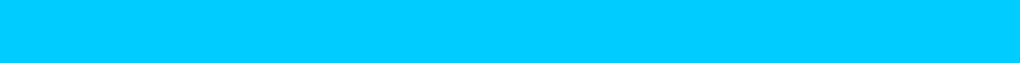 JEDINSTVENI UPRAVNI ODJEL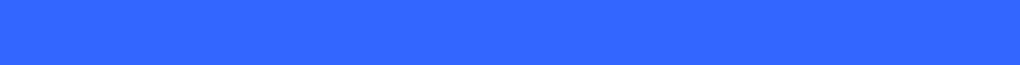 RAZVOJ POLJOPRIVREDE I GOSPODARSTVA (322.860,95 kn)Programom se nastoji unaprijediti poljoprivredna proizvodnja i potaknuti gospodarski razvoj na području Općine. Osnovni cilj programa je razvoj konkurentnog i održivog gospodarstva. Posebni ciljevi programa su opstanak seoskih gospodarstava, modernizacija njihove poljoprivredne proizvodnje, razvoj seoskog prostora u smislu povezivanja poljoprivredne proizvodnje i seoskog turizma te poticanje poljoprivredne proizvodnje.Grafički prikaz broj 12.: Prikaz raspodjela rashoda i izdataka po programu „Redovan rad Predstavnika Mađarske nacionalne manjine“ u 2018. godine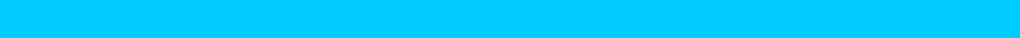 JEDINSTVENI UPRAVNI ODJEL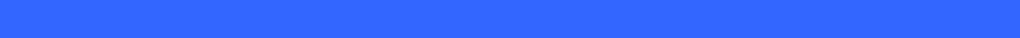 REDOVAN RAD PREDSTAVNKA MAĐARSKE NACIONALNE MANJINE (11.375,77 kn)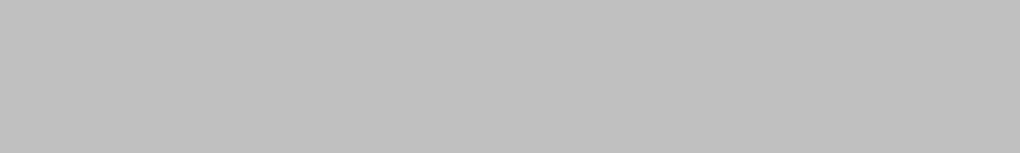 REDOVAN RAD (1.375,77 kn)TEKUĆA DONACIJA  (10.000,00 kn)Programom se osiguravaju financijska sredstva potrebna za funkcioniranje Predstavnika mađarske nacionalne manjine.Grafički prikaz broj 13.: Prikaz raspodjela rashoda i izdataka po programu „Predškolski odgoj i obrazovanje“ u 2018. godini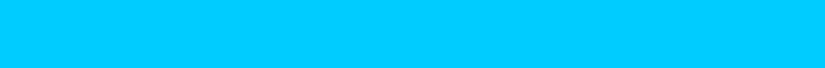 JEDINSTVENI UPRAVNI ODJEL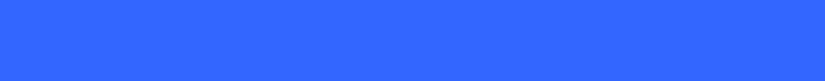 PREDŠKOLSKI ODGOJ I OBRAZOVANJE 7.762,50 kn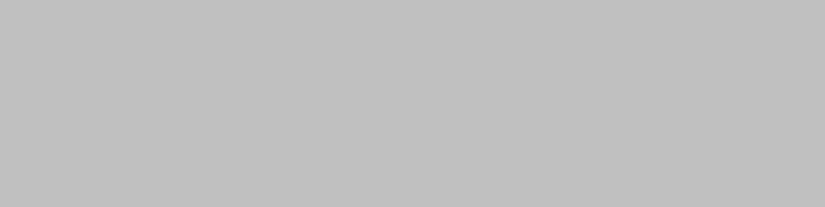 TEKUĆA DONACIJA OSNOVNOJ ŠKOLI MATE LOVRAKA U VLADISLAVCIMA(6.312,50 kn)IZRADA NAMJEŠTAJA ZA PROSTORIJU ZA POTREBE PREDŠKOLSKOGODGOJA (1.450,00 kn)Program je usmjeren na dodjelu tekuće donacije Osnovnoj školi „Mate Lovraka“. I izradu namještaja za prostoriju za potrebe predškolskog odgoja.Grafički prikaz broj 14.: prikaz raspodjela rashoda i izdataka po programu „Socijalna skrb i novčana pomoć“ u 2018. godini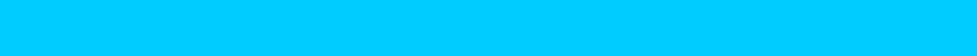 JEDINSTVENI UPRAVNI ODJEL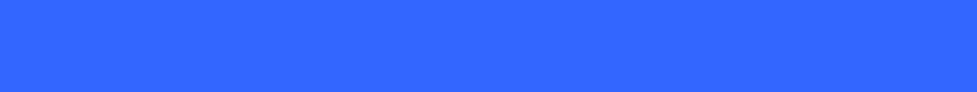 SOCIJALNA SKRB I NOVČANA POMOĆ (44.020,34 kn)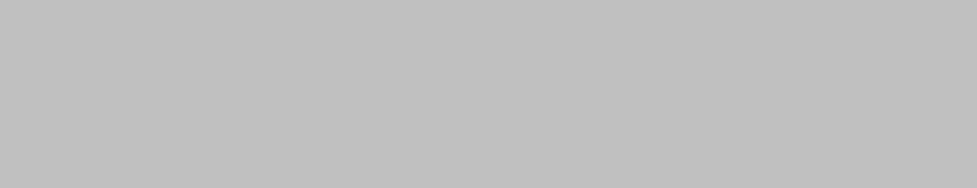 TROŠKOVI STANOVANJA SOCIJALNO UGROŽENIH OSOBA (44.020,34 kn)Program socijalne skrbi provodi se radi osiguranja socijalne pomoći za socijalno najugroženije skupine mještana Općine Vladislavci. Radi se o mještanima koji ostvaruju pravo na pomoć prema kriterijima utvrđenim u Socijalnom programu Općine Vladislavci. Program podrazumijeva pružanje pomoći za podmirenje troškova stanovanja, pomoć za nabavu ogrjeva, pomoć za opremu novorođenčadi, te jednokratne novčane pomoći.Cilj programa je unapređenje kvalitete života, odnosno osnovnih životnih potreba stanovništva koje se je radi raznih životnih prilika (ili neprilika) našlo u potrebi.Grafički prikaz broj 15.: Prikaz raspodjela rashoda i izdataka po programu „Vatrogastvo i civilna zaštita“ u 2018. godini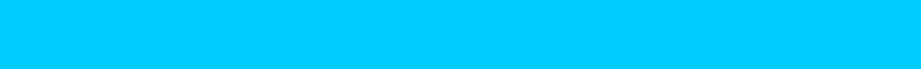 JEDINSTVENI UPRAVNI ODJEL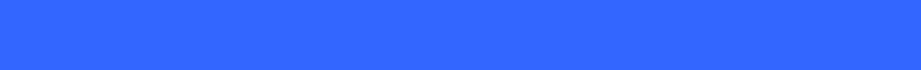 VATROGASTVO I CIVILNA ZAŠTITA (271.549,23 kn)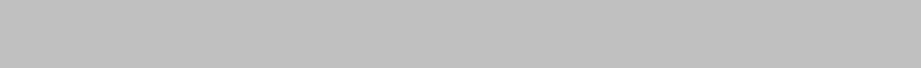 FINANCIRANJE VATROGASTVA (195.500,00 kn)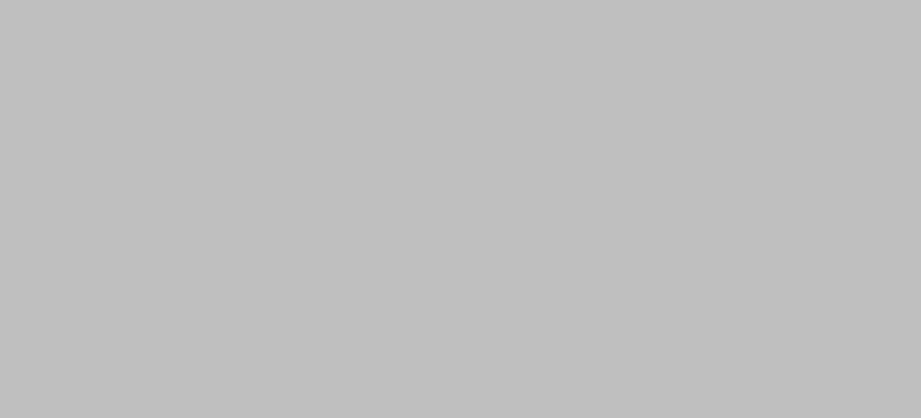 REDOVAN RAD HRVATSKOG CEVENOG KRIŽA (11.000,00 kn)PREGLED I PUNJENJE VATROGASNIH APARATA (912,50 kn)POBOLJŠANJE PROSTORNIH UVJETA ZA RAD DOBROVLJNIH VATROGASNIHDRUŠTAVA NA PDRUČJU OPĆINE VLADISLAVCI (60.136,73 kn)STRUČNI NADZOR NAD POBOLJŠANJEM PROSTORNIH UVJETA ZA RAD DOBOROVLJNIH VATROGASNIH DRUŠTAVA NA PODRUČJU OPĆINE VLADISLAVCI (4.000,00 kn)Programom se osiguravaju financijska sredstava potrebna za funkcioniranje Vatrogasne zajednice Osijek i Dobrovoljnih vatrogasnih društava. Cilj programa je unapređenje kvalitete života, te stvaranje uvjeta za kvalitetno i efikasno funkcioniranje protupožarne zaštite u skladu sa zakonskim propisima.Grafički prikaz broj 16.: Prikaz raspodjela rashoda i izdataka po programu „Zaštita i spašavanje“ u 2018. godini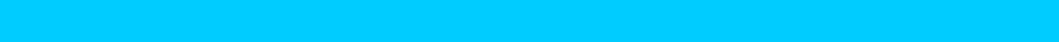 JEDINSTVENI UPRAVNI ODJEL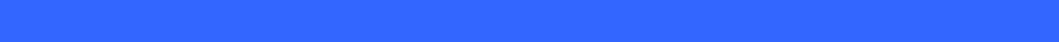 ZAŠTITA I SPAŠAVANJE (24.375,00 kn)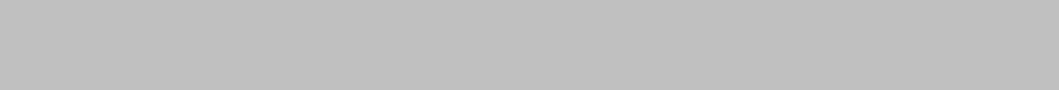 IZRADA PROCJENE RIZIKA OD VELIKIH NESREĆA (13.125,00 kn)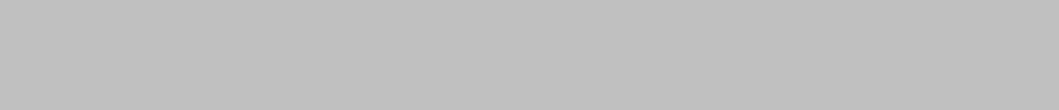 IZRADA PLANA DJELOVANJA CIVILNE ZAŠTITE (11.250,00 kn)Programom se osiguravaju financijska sredstava potrebna za izradu Procjene rizika od velikih nesreća i Plan djelovanja civilne zaštite.Grafički prikaz broj 17.: Prikaz raspodjela rashoda i izdataka po programu „Javne potrebe u kulturi“ u 2018. godini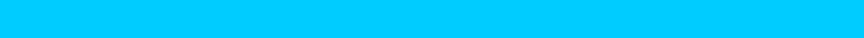 JEDINSTVENI UPRAVNI ODJEL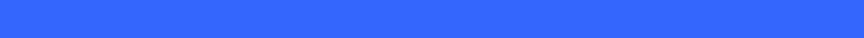 JAVNE POTREBE U KULTURI  31.000,00 kn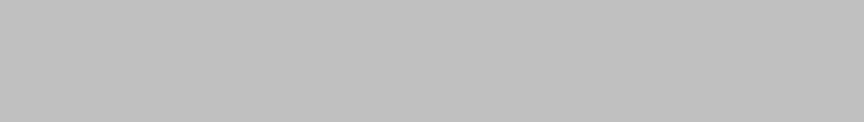 TEKUĆE DONACIJE (31.000,00 kn)Programom se utvrđuju aktivnosti, poslovi, djelatnosti, akcije i manifestacije u kulturi od značenja za Općinu Vladislavci kao i njegovu promociju na svim razinama suradnje. Posebice se podržava i potiče kulturno-umjetničko stvaralaštvo, programi ustanova kulture, nabava te investicijsko održavanje i opremanje objekata za kulturu, te akcije i manifestacije koje doprinose promicanju kulture. Osnovni cilj programa je unapređenje kvalitete života građana te osiguranje financijskih sredstava za djelovanje udruga u kulturi.Grafički prikaz broj 18.: Prikaz raspodjela rashoda i izdataka po programu „Razvoj športa i rekreacije“ u 2018. godini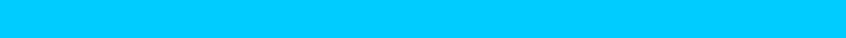 JEDINSTVENI UPRAVNI ODJEL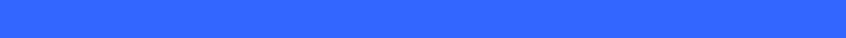 RAZVOJ ŠPORTA I REKRACIJE (89.504,78 kn)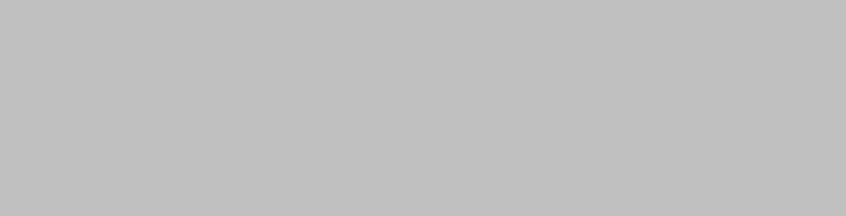 ELEKTRIČNA ENERGIJA ZAOBJEKTE NOGOMETNIH KLUBOVA	ŠPORT I REKREACIJA (120.000,00 kn)(22.947,70 kn)Programom se osiguravaju financijska sredstava za financiranje sportskih udruga Općine Vladislavci. Osnovni cilj programa je stvaranje poticajnog okruženja za razvoj civilnog društva na području Općine Vladislavci, odnosno poboljšanje razine kvalitete sporta, posebno onog dijela koji će pridonijeti promidžbi Općine Vladislavci na razini RH i na međunarodnom planu, te uključivanje što većeg broja djece i mladeži u sport.Grafički prikaz broj 19.: Prikaz raspodjela rashoda i izdataka po programu „Financiranje udruga od značaja za razvoj Općine“ u 2018. godini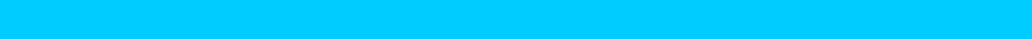 JEDINSTVENI UPRAVNI ODJEL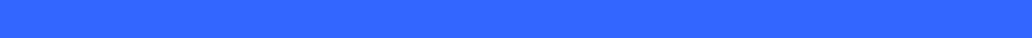 FINANCIRANJHE UDRUGA OD ZANČAJA ZA RAZVOJ OPĆINE 22.500,00kn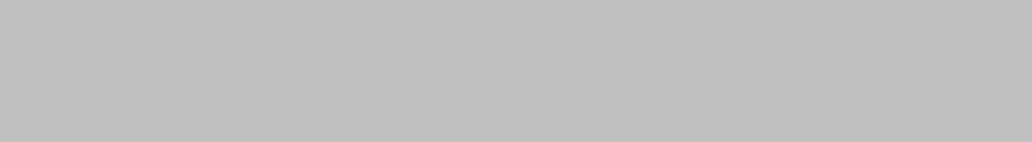 REDOVAN RAD UDRUGA (31.500,00 kn)Programom financiranja udruga od značaja za razvoj Općine osiguravaju se financijska sredstva za financiranje Udruga s područja Općine Vladislavci.Programom poticanja uređenja naselja i demografske obnove na području Općine Vladislavci za razdoblje od 2017. do 2022. godine nastoji se smanjiti trend iseljavanja stanovništva s područja Općine, nastoji se poticati doseljavanje stanovništva, uređenje stambenih objekata, naseljavanje napuštenih objekata, uređenje vizura ulica i poticanje demografske obnove. Rashodi nastale po tim programima daju se u grafičkim prikazima od broja 20. do broja 21.Grafički prikaz broj 20.: Prikaz raspodjela rashoda i izdataka po programu „Program poticanja uređenja naselja“ u 2018. godini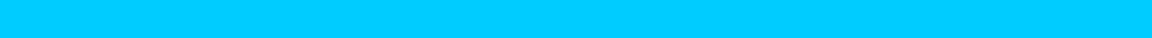 JEDINSTVENI UPRAVNI ODJEL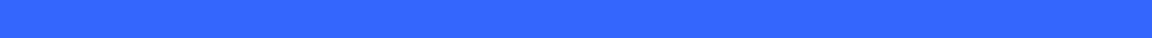 PROGRAM POTICANJA UREĐENJA NASELJA 217.721,82 kn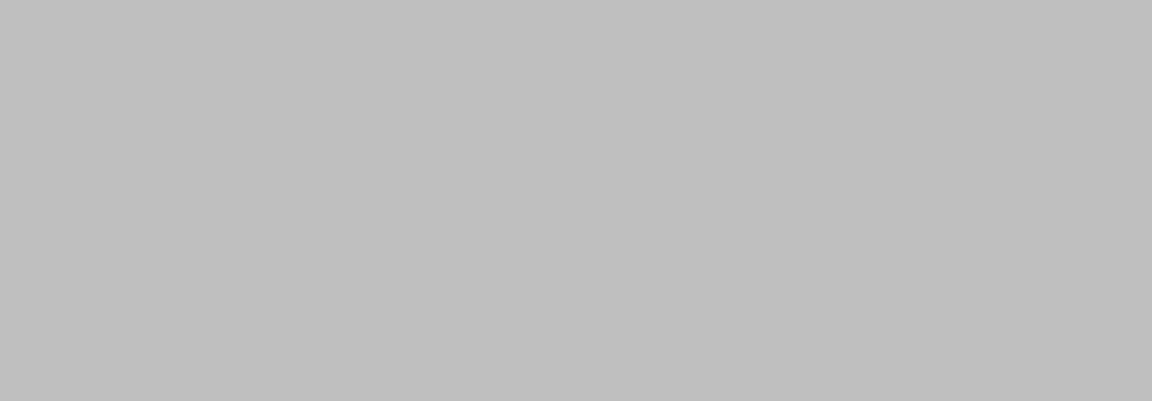 ENERGETSKA UČINKOVITOST I ENERGETSKA OBNOVA OBITELJSKIH KUĆA - MJERA 1. (4.721,82 kn)IZGRADNJA NOVIH STAMBENIH OBJEKATA I KUPOVINA STAMBENIH OBJEKATA NA PODRUČJU OPĆINE VLADISLAVCI - MJERA 3. (120.000,00 kn)DODJELA NOVČANE NAGRADE NA NAJUREĐENIJU OKUĆNICU - MJERA 4. (3.000,00 kn)SUFINANCIRNAJE PRIKLJUČENJA NA VODOOPSKRBNU MREŽU - MJERA 6. (90.000,00 kn)Grafički prikaz broj 21.: Prikaz raspodjela rashoda i izdataka po programu „Program poticanja demografske obnove“ u 2018. godini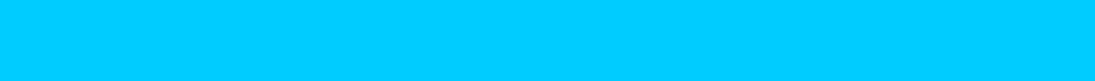 JEDINSTVENI UPRAVNI ODJEL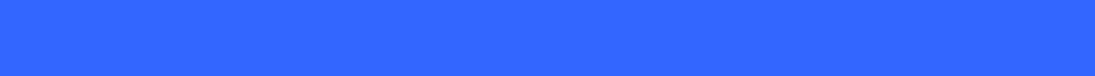 PROGRAM POTICANJA DEMOGRAFSKE OBNOVE 315.975,67 kn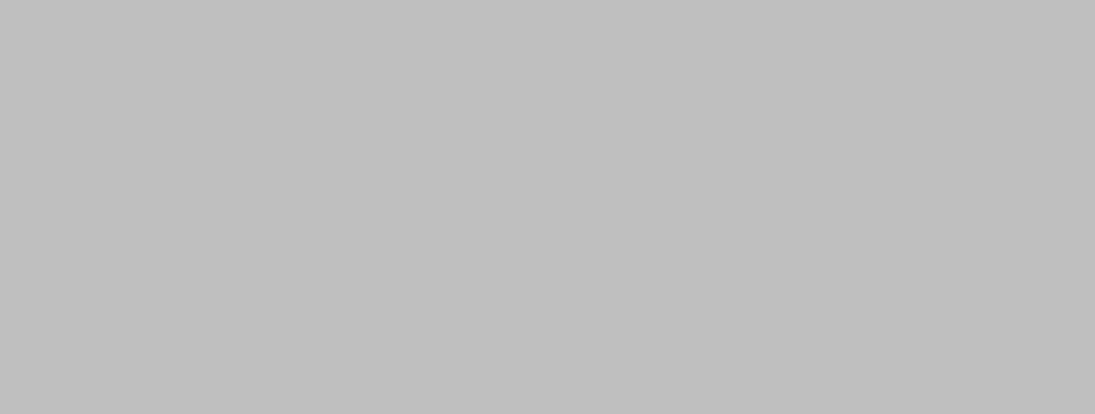 SUFINANCIRANJE PROGRAMA PREDŠKOLSKOG ODGOJA - MJERA 13. (145.799,69 kn)POMOĆ NOVOROĐENOM DJETETU - MJERA 7. (42.000,00 kn)SUFINANCIRANJE RADA ZDRAVSTVENIH USTANOVA - MJERA 14. (18.953,84 kn)STIPENDIRANJE STUDENATA - MJERA 8. (25.000,00 kn)PRIJEVOZ UČENIKA SREDNJIH ŠKOLA I STUDENATA - MJERA 10. (35.259,00 kn)SUFINANCIRANJE ŠKOLSKE PREHRANE - MJERA 12. (30.771,00 kn)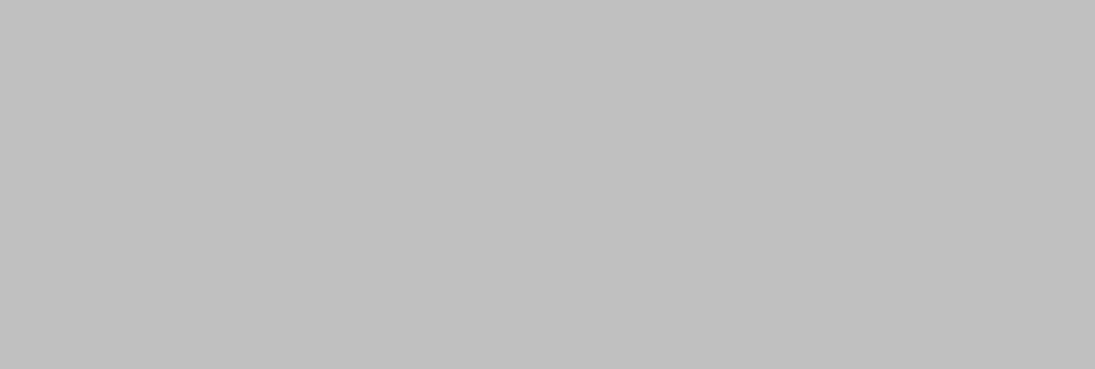 ŠKOLSKI PRIBOR ZA UČENIKE PRVOG RAZREDA - MJERA 15. (1.886,56 kn)NAGRAĐIVANJE NAJBOLJIH UČENIKA OSNOVNIH ŠKOLA - MJERA 9. (9.995,00 kn)ŠKOLSKI PRIBOR ZA PREDŠKOLU U VLADISLAVCIMA - MJERA 16. (2.507,02 kn)NABAVKA POKLON PAKETA ZA BLAGDANE - MJERA 17. (3.803,56 kn)Grafički prikaz broj 22.: Prikaz raspodjela rashoda i izdataka po programu „Snaga žena – skrbim zadruge, brinem za sebe up.02.2.1.05.0070, Zaželi – Program zapošljavanja žena“ u 2018. godini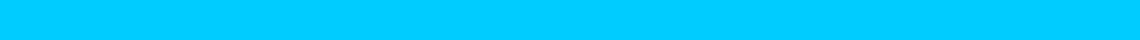 JEDINSTVENI UPRAVNI ODJEL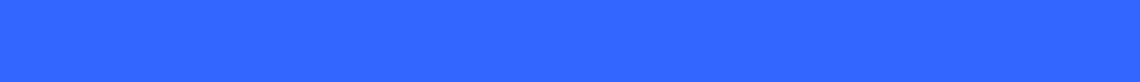 SNAGA ŽENA - SKRBIM ZA DRUGE , BRINEM ZA SEBE UP.02.2.1.05.0070, ZAŽELI - PROGRAMZAPOŠLJAVANJA ŽENA 211.533,50 kn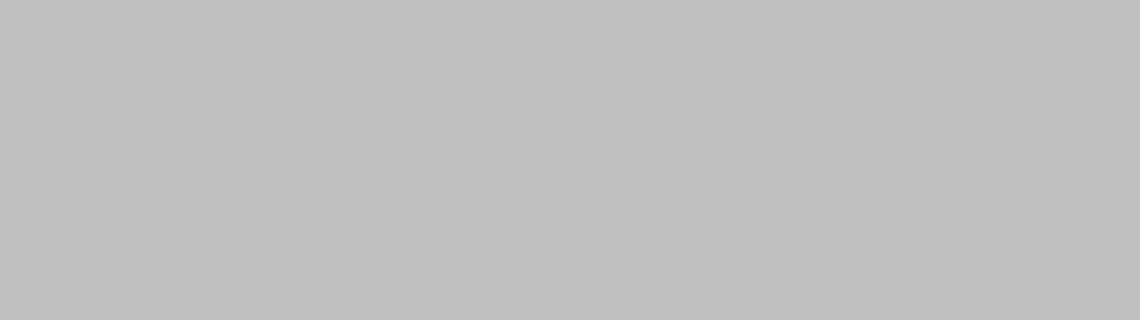 ZDRAVSTVENI PREGLEDI ZA ZAPOSLENICE PO PROGRAMU "ZAŽELI" (1.720,00 kn)NABAVA BICIKALA ZA ZAPOSLENICE PUTEM PROGRAMA "ZAŽELI" (7.491,00 kn)OSPOSOBLJAVANJE ZA RAD NA SIGURAN NAČIN ZA ZAPOSLENICE PUTEM PROGRAMA "ZAŽELI" (750,00 kn)REDOVAN RAD (201.572,50 kn)Programom smo zaposlili 5 nezaposlenih žena, teže zapošljivih i niže razine obrazovanja s ciljem pomoći slabijim i nemoćnim osobama kako bi im se povećala kvaliteta života.Grafički prikaz broj 23.: Prikaz raspodjela rashoda i izdataka po programu „Izgradnja Reciklažnog dvorišta u Vladislavcima referentni broj KK.06.3.1.03.0041“ u 2018. godini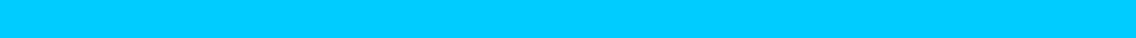 JEDINSTVENI UPRAVNI ODJEL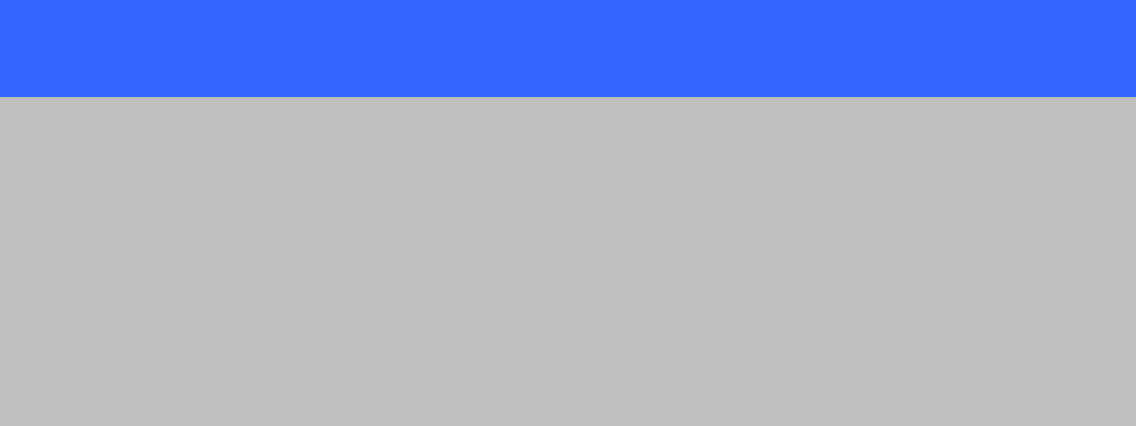 IZGRADNJA RECIKLAŽNOG DVORIŠTA U VLADISLAVCIMA REFERENTNI BROJ KK.06.3.1.03.00411.955.732,06 knNADZOR RADOVA (103.016,99 kn)UPRAVLJANJE PROJEKTOM I ADMINISTRACIJA (145.750,00 kn)IZGRADNJA I OPREMANJE RECIKLAĆŽNOSG DVORTIŠTA (SA PRISTUPNIM PUTEM) (1.675.765,07 kn)INFORMATIVNO-OBRAZOVNE AKTIVNOSTI (16.000,00 kn)PROMIDŽBA I VIDLJIVOST (15.200,00 kn)Programom se ispunjavaju zakonske odredbe i osigurava mještanima prostor gdje će moći donijeti otpad predviđen za recikliranje.Grafički prikaz broj 24.: Prikaz raspodjela rashoda i izdataka po programu „Rekonstrukcija građevine infrastrukturne namjene, prometnog sustava cestovnog prometa – rekonstrukcija ulice Ferenca Kiša u Hrastinu“ u 2018. godini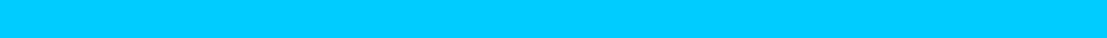 JEDINSTVENI UPRAVNI ODJEL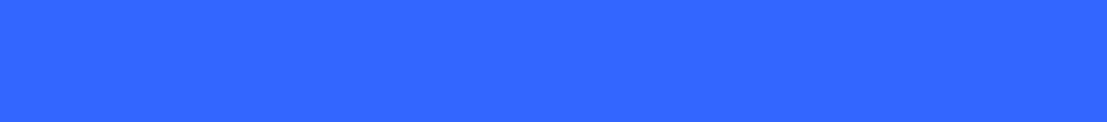 REKONSTRUKCIJA GRAĐEVINE INFRASTRUKTURNE NAMJENE, PROMETNOG SUSTAVACESTOVNOG PROMETA - REKONSTRUKCIJA ULICE FERENCA KIŠA U HRASTINU1.107.459,94 kn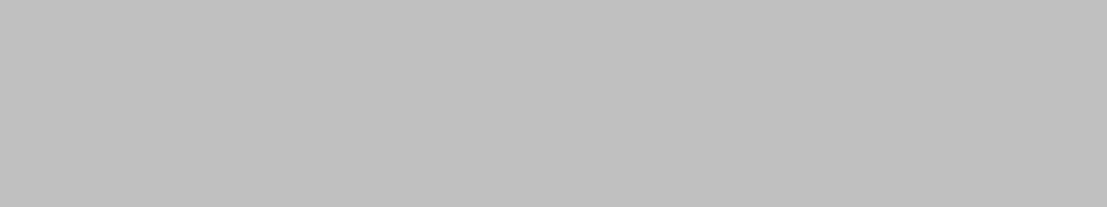 REKONSTRUKCIJA NERAZVRSTANE CESTE FERENCA KIŠA U HRASTINU (1.035.113,35 kn)USLUGA VOĐENJA PROJEKTA REKONSTRKCIJE NERAZVRSTANE CESTE FERENCA KIŠA U HRASTINU (31.600,09 kn)USLUGA STRUČNOG NADZORA NAD IZVOĐENJEM RADOVA REKONSTRUKCIJE NERAZVRSTANE CESTE FERENCA KIŠA U HRASTINU (40.746,50 kn)Programom se osigurava sigurnost mještanima ulice Ferenca Kiša u Hrastinu budući je postojeća cesta dotrajala.Grafički prikaz broj 25.: Prikaz raspodjela rashoda i izdataka po programu „Zaželi bolji život u Općini Vladislavci“ u 2018. godini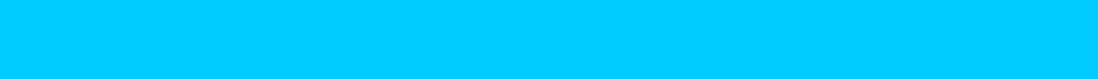 JEDINSTVENI UPRAVNI ODJEL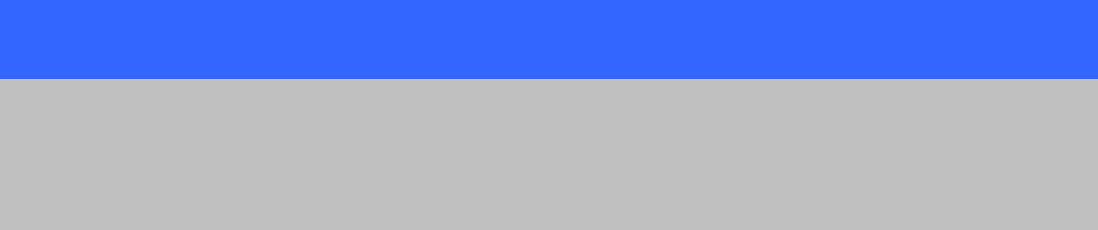 ZAŽELI BOLJI ŽIVOT U OPĆINI VLADISLAVCI 33.676,82 knUPRAVLJANJE PROJEKTOM I ADMINISTRACIJA (33.676,82 kn)Programom se osiguravaju sredstva za upravljanje i troškove administracije kojim će se u 2019.g. zaposliti 10 nezaposlenih žena, teže zapošljivih i niže razine obrazovanja s ciljem pomoći slabijim i nemoćnim osobama kako bi im se povećala kvaliteta života.STANJE NENAPLAĆENIH POTRAŽIVANJA ZA PRIHODE POSLOVANJAStanje nenaplaćenih potraživanja za prihode poslovanja iznosi 567.309,77 kn. Najznačajnija potraživanja odnose se na potraživanja za prihode od imovine u iznosu od 219.264,76 kn, potraživanja za upravne i administrativne pristojbe u iznosu od 407.453,24 kn, potraživanja za prihode od prodaje proizvoda i robe u iznosu od -400,00 kn i ispravak vrijednosti potraživanja u iznosu od -59.008,23 kn. Najznačajnija potraživanja za upravne i administrativne pristojbe odnose se na potraživanje za komunalnu naknadu do kraja 2018.g. u iznosu od 273.280,66 kn i 12.692,50 kn na grobnu naknadu do kraja 2018. godine.Jedinstveni upravni odjel slao je opomene dužnicima i poduzimane su mjere prisilne naplate dugovanja za komunalnu naknadu. U 2018. godine izdano je 36 rješenja o provedbi ovrhe na novčanim sredstvima za dug za komunalnu naknadu, redovito su protekom svakog kvartala slane opomene.U razdoblju od 1.1.2018. do 31.12.2018. poslano je 500 opomena za grobnu naknadu, od kojih se dio ljudi javio za otpis zbog zastarjelog potraživanja, protekom roka za uplatu po opomeni pokrenuti su postupci ovrhe putem javnog bilježnika.Stanje nenaplaćenih potraživanja od prodaje nefinancijske imovine iznose 2.530.843,56 kn. Navedeni iznos potraživanja se odnosi za prihode od prodaje poljoprivrednog zemljišta koji su iskazani u ukupnom iznosu potraživanja za svakog pojedinog kupca tako da se na dospjela potraživanja odnosi samo iznos od 84.900,66 kn. Iznos od 79.669,41 kn odnosi se na jednog kupca za kojeg je u tijeku postupak raskida ugovora, a iznos od 5.230,75 kn kupac je uplatio početkom 2019.g. po opomeni.STANJE NEPODMIRENIH DOSPJELIH OBVEZAStanje nepodmirenih obveza iznosi 2.840.717,23 kn, a odnosi se na nepodmirene obveze za rashode poslovanja u iznosu od 1.339.469,34 kn i obveze za nabavu nefinancijske imovine u iznosu od 1.501.247,89 kn. Najznačajnije obveze za rashode poslovanja odnose se na obveze za EU predujmove u iznosu od 788.863,08 kn za Program Zaželi bolji život u Općini Vladislavci i rashodi za zaposlene u iznosu od 117.403,43 kn. Najznačajnije obveze za nabavu nefinancijske imovine odnose se na rekonstrukciju nerazvrstane ceste Ferenca Kiša u Hrastinu u iznosu od 601.426,55 kn, na izgradnju Reciklažnog dvorišta u Dopsinu u iznosu od 732.530,69 kn i Modernizacija javne rasvjete Općine Vladislavci u iznosu od 163.952,50 kn.STANJE POTENCIJALNIH OBVEZA PO OSNOVI SUDSKIH POSTUPAKAOpćina Vladislavci ima pravomoćno je izgubila spor koji se vodio pred Visokim trgovačkim sudu u Zagrebu, a protiv tužitelja Telekom izdavaštva pravomoćnom presudom Općini je naloženo da tužitelju plati iznos od 4.870,80 kn sa zateznom kamatom tekućom od 07. siječnja 2012. godine pa do isplate u visini eskontne kamatne stope Hrvatske narodne banke koja je vrijedila zadnjeg dana polugodišta koje je prethodilo tekućem polugodištu uvećanoj za osam postotnih poena, te da naknadi tužitelju trošak ovršnog postupka u iznosu od 237,50 kn sa zateznom kamatom tekućom od 09. siječnja 2015. godine u visini referentne stope Hrvatske narodne banke uvećane za osam postotnih poena, te trošak parničnog postupka u iznosu od 200,00 kn. Općina je postupila po pravomoćnoj presudi i ukupno za taj spor isplatila tužitelju iznos od 9.237,60 kn. U međuvremenu u tijeku je sudski spor od strane istog tužitelja, a za računiz 2014. godine. Spor se vodi pred Trgovačkim sudom u Rijeci broj Ovrv-1760/17 u iznosu od 4.870,80 kn uvećano za zakonske zatezne kamate i troškove postupka. Predmetni spor je u tijeku, ročište je zakazano u svibnju 2019.g.Općina Vladislavci drugih sporova nema.PODACI O DEFICITU OPĆEG PRORAČUNAOpćina Vladislavci je u razdoblju od 1.1.2018.do 31.12.2018. g. ostvarila:RASHODE ZA NABAVU NEFINANCIJSKE IMOVINE 3.661.521,96 knU razdoblju od 1.1.2018. do 31.12.2018. g. Općina Vladislavci je ostvarila manjak prihoda i primitaka u iznosu od 240.444,28 kn.Preneseni manjak prihoda i primitaka na dan 31.12.2017. iznosio je 221.202,45 kn.Manjak prihoda i primitaka za pokriće u sljedećem razdoblju iznosi 461.646,73 kn.Ostvarenje 2017Izvorni planOstvarenje 2018RAČUN PRIHODA I RASHODAPrihodi poslovanja4.945.596,11 kn11.222.669,53 kn7.153.742,22 knPrihodi od prodaje nefinancijske imovine767.204,19 kn470.000,00 kn495.089,28 knUKUPNO PRIHODA5.712.800,30 kn11.692.669,53 kn7.648.831,50 knRashodi poslovanja3.936.321,10 kn5.357.233,96 kn4.227.753,82 knRashodi za nabavu nefinancijske imovine1.351.287,84 kn6.114.233,12 kn3.661.521,96 knUKUPNO RASHODA5.287.608,94 kn11.471.467,08 kn7.889.275,78 knRAZLIKA VIŠAK/MANJAK425.191,36 kn221.202,45 kn-240.444,28 knRASPOLOŽIVA SREDSTVA IZ PRETHODNIH GODINARASPOLOŽIVA SREDSTVA IZ PRETHODNIH GODINAUkupan donos viška/manjka iz prethodnih godina-646.393,81 kn-221.202,45-221.202,45 knDio koji će se rasporediti/pokriti u razdoblju-646.393,81 kn-221.202,45-221.202,45RAČUN FINANCIRANJAPrimici od financijske imovine i zaduživanja0,00 kn0,00 kn0,00 knIzdaci za financijsku imovinu i otplate zajmova0,00 kn0,00 kn0,00 knNETO FINANCIRANJE0,00 kn0,00 kn0,00 knVIŠAK/MANJAK + NETO FINANCIRANJE +-221.202,45 kn0,00 kn-461.646,73 knRASPOLOŽIVA SREDSTVA IZ PRETHODNIHGODINARačun/ PozicijaRačun/ PozicijaOpisOpisOstvarenje 2017Izvorni planIzvorni planOstvarenje 2018Ostvarenje 2018IndeksIndeksIndeksIndeksIndeks5/35/45/4112234455677112234455677PRIHODI I PRIMICIPRIHODI I PRIMICIPRIHODI I PRIMICIPRIHODI I PRIMICIPRIHODI I PRIMICI66Prihodi poslovanjaPrihodi poslovanja4.945.596,114.945.596,1111.222.669,5311.222.669,5311.222.669,537.153.742,227.153.742,227.153.742,221,450,640,640,646161Prihodi od porezaPrihodi od poreza949.747,60949.747,603.316.705,783.316.705,783.316.705,783.495.592,713.495.592,713.495.592,713,681,141,141,14611611Porez i prirez na dohodakPorez i prirez na dohodak705.458,23705.458,233.075.366,363.075.366,363.075.366,363.152.170,423.152.170,423.152.170,424,471,021,021,0261116111Porez i prirez na dohodak od nesamostalnog rada PorezPorez i prirez na dohodak od nesamostalnog rada Porez705.458,23705.458,233.069.281,483.069.281,483.069.281,484,3561126112i prirez na dohodak od samostalnih djelatnosti Porez ii prirez na dohodak od samostalnih djelatnosti Porez i0,000,00127.445,54127.445,54127.445,5461136113prirez na dohodak od imovine i imovinskih prava Porez iprirez na dohodak od imovine i imovinskih prava Porez i0,000,0021.650,1821.650,1821.650,1861146114prirez na dohodak od kapitalaprirez na dohodak od kapitala0,000,0039.201,6839.201,6839.201,6861176117Povrat poreza i prireza na dohodak po godišnjoj prijaviPovrat poreza i prireza na dohodak po godišnjoj prijavi0,000,00-105.408,46-105.408,46-105.408,46613613Porezi na imovinuPorezi na imovinu228.683,89228.683,89211.339,42211.339,42211.339,42330.375,74330.375,74330.375,741,441,561,561,5661346134Povremeni porezi na imovinuPovremeni porezi na imovinu228.683,89228.683,89330.375,74330.375,74330.375,741,44614614Porezi na robu i uslugePorezi na robu i usluge15.605,4815.605,4830.000,0030.000,0030.000,0013.086,5513.086,5513.086,550,840,440,440,4461426142Porez na prometPorez na promet14.488,7714.488,7712.584,0812.584,0812.584,080,8761456145Porezi na korištenje dobara ili izvođenje aktivnostiPorezi na korištenje dobara ili izvođenje aktivnosti1.116,711.116,71502,47502,47502,470,456363Pomoći iz inozemstva i od subjekata unutar općeg proračunaPomoći iz inozemstva i od subjekata unutar općeg proračuna3.162.656,663.162.656,666.665.806,296.665.806,296.665.806,292.631.189,402.631.189,402.631.189,400,830,390,390,393333Pomoći proračunu iz drugih proračunaPomoći proračunu iz drugih proračuna2.155.301,042.155.301,045.694.478,325.694.478,325.694.478,322.041.091,522.041.091,522.041.091,520,950,360,360,363333Pomoći proračunu iz drugih proračunaPomoći proračunu iz drugih proračuna2.155.301,042.155.301,045.694.478,325.694.478,325.694.478,322.041.091,522.041.091,522.041.091,526331Tekuće pomoći proračunu iz drugih proračunaTekuće pomoći proračunu iz drugih proračunaTekuće pomoći proračunu iz drugih proračuna1.453.301,041.453.301,041.453.301,041.453.301,041.453.301,04173.712,65173.712,650,120,120,120,126332Kapitalne pomoći proračunu iz drugih proračunaKapitalne pomoći proračunu iz drugih proračunaKapitalne pomoći proračunu iz drugih proračuna702.000,00702.000,00702.000,00702.000,00702.000,001.867.378,871.867.378,872,662,662,662,66634Pomoći od izvanproračunskih korisnikaPomoći od izvanproračunskih korisnikaPomoći od izvanproračunskih korisnika1.007.355,621.007.355,621.007.355,621.007.355,621.007.355,62303.246,88303.246,88303.246,88561.472,58561.472,580,560,560,560,561,856341Tekuće pomoći od izvanproračunskih korisnikaTekuće pomoći od izvanproračunskih korisnikaTekuće pomoći od izvanproračunskih korisnika1.007.355,621.007.355,621.007.355,621.007.355,621.007.355,62561.472,58561.472,580,560,560,560,56638Pomoći  temeljem prijenosa EU sredstavaPomoći  temeljem prijenosa EU sredstavaPomoći  temeljem prijenosa EU sredstava0,000,000,000,000,00668.081,09668.081,09668.081,0928.625,3028.625,300,04Račun/ PozicijaOpisOstvarenje 2017Izvorni planOstvarenje 2018IndeksIndeksIndeks5/35/412345676381Tekuće pomoći  temeljem prijenosa EU sredstava0,0028.625,3064Prihodi od imovine375.802,48572.362,76459.433,771,220,80641Prihodi od financijske imovine19,9811.234,3819.473,08974,631,736413Kamate na oročena sredstva i depozite po viđenju19,9826,471,326414Prihodi od zateznih kamata0,0019.446,61642Prihodi od nefinancijske imovine375.782,50561.128,38439.960,691,170,786421Naknade za koncesije59.253,38147.992,872,496422Prihodi od zakupa i iznajmljivanja imovine301.622,69278.585,150,926429Ostali prihodi od nefinancijske imovine14.906,4313.382,670,9065Prihodi od upravnih i administrativnih pristojbi, pristojbi po454.289,37632.394,70562.126,341,240,89posebnim propisima i naknada651Upravne i administrativne pristojbe86.431,52109.527,52111.672,441,291,026512Županijske, gradske i općinske pristojbe i naknade85.490,00111.144,921,306513Ostale upravne pristojbe i naknade941,52527,520,56652Prihodi po posebnim propisima18.105,949.006,285.597,140,320,636521Prihodi državne uprave379,786,280,026522Prihodi vodnog gospodarstva9.953,332.012,250,216524Doprinosi za šume960,690,000,006526Ostali nespomenuti prihodi6.812,143.579,450,53653Komunalni doprinosi i naknade349.751,91513.860,90444.856,761,270,876531Komunalni doprinosi22.944,549.364,210,41Komunalne naknadeKomunalne naknadeKomunalne naknade326.807,37326.807,37435.492,55435.492,551,331,3365326532Komunalne naknadeKomunalne naknadeKomunalne naknade326.807,37326.807,37435.492,55435.492,551,331,33653265326666Prihodi od prodaje proizvoda i robe te pruženih usluga i prihodi odPrihodi od prodaje proizvoda i robe te pruženih usluga i prihodi odPrihodi od prodaje proizvoda i robe te pruženih usluga i prihodi od3.100,003.100,0035.400,0035.400,005.400,005.400,001,741,740,15donacijadonacijadonacija661661Prihodi od prodaje proizvoda i robe te pruženih uslugaPrihodi od prodaje proizvoda i robe te pruženih uslugaPrihodi od prodaje proizvoda i robe te pruženih usluga3.100,003.100,0035.400,0035.400,005.400,005.400,001,741,740,1566156615Prihodi od pruženih uslugaPrihodi od pruženih uslugaPrihodi od pruženih usluga3.100,003.100,005.400,005.400,001,741,7477Prihodi od prodaje nefinancijske imovine767.204,19767.204,19470.000,00470.000,00495.089,28495.089,280,650,651,051,057171Prihodi od prodaje neproizvedene dugotrajne imovine767.204,19767.204,19470.000,00470.000,00495.089,28495.089,280,650,651,051,05711711Prihodi od prodaje materijalne imovine - prirodnih bogatstava767.204,19767.204,19470.000,00470.000,00495.089,28495.089,280,650,651,051,0571117111Zemljište767.204,19767.204,19495.089,28495.089,280,650,65UKUPNO5.712.800,3011.692.669,537.645.926,021,340,65Račun/ PozicijaRačun/ PozicijaOpisOstvarenje 2017Izvorni planOstvarenje 2018IndeksIndeksIndeks5/35/45/4112345677RASHODI I IZDACIRASHODI I IZDACIRASHODI I IZDACI3Rashodi poslovanja3.936.321,105.357.233,964.227.753,821,070,7931Rashodi za zaposlene1.379.585,521.436.378,751.407.871,981,020,98311Plaće (Bruto)1.062.892,641.145.496,521.133.423,751,070,993111Plaće za redovan rad1.062.892,641.133.423,751,07312Ostali rashodi za zaposlene133.836,6793.600,0088.591,900,660,953121Ostali rashodi za zaposlene133.836,6788.591,900,66313Doprinosi na plaće182.856,21197.282,23185.856,331,020,943132Doprinosi za obvezno zdravstveno osiguranje164.787,41171.697,011,043133Doprinosi za obvezno osiguranje u slučaju nezaposlenosti18.068,8014.159,320,7832Materijalni rashodi1.837.998,182.913.700,551.906.545,931,040,65321Naknade troškova zaposlenima58.642,9596.990,0086.944,501,480,903211Službena putovanja19.381,0034.461,001,783212Naknade za prijevoz, za rad na terenu i odvojeni život15.681,4526.868,001,713213Stručno usavršavanje zaposlenika5.082,507.467,501,473214Ostale naknade troškova zaposlenima18.498,0018.148,000,98322Rashodi za materijal i energiju316.542,62416.500,00334.501,101,060,803221Uredski materijal i ostali materijalni rashodi45.463,6657.372,041,263223Energija217.586,94237.968,881,093224Materijal i dijelovi za tekuće i investicijsko održavanje35.443,5928.446,980,803225Sitni inventar i auto gume14.400,619.220,090,64Račun/ PozicijaRačun/ PozicijaOpisOstvarenje 2017Izvorni planOstvarenje 2018IndeksIndeksIndeks5/35/45/41123456773227Službena, radna i zaštitna odjeća i obuća3.647,821.493,110,41323Rashodi za usluge1.226.182,102.207.302,661.317.062,881,070,603231Usluge telefona, pošte i prijevoza58.217,1538.070,350,653232Usluge tekućeg i investicijskog održavanja56.473,9397.451,201,733233Usluge promidžbe i informiranja24.232,5028.199,921,163234Komunalne usluge93.506,3967.694,490,723235Zakupnine i najamnine27.171,6038.486,871,423236Zdravstvene i veterinarske usluge0,002.070,003237Intelektualne i osobne usluge400.033,65630.328,651,583239Ostale usluge566.546,88414.761,400,73324Naknade troškova osobama izvan radnog odnosa25.806,9717.643,8914.851,880,580,843241Naknade troškova osobama izvan radnog odnosa25.806,9714.851,880,58329Ostali nespomenuti rashodi poslovanja210.823,54175.264,00153.185,570,730,873291Naknade za rad predstavničkih i izvršnih tijela, povjerenstava i slično118.327,1859.072,640,503292Premije osiguranja23.867,0527.964,621,173293Reprezentacija20.112,808.567,820,433294Članarine i norme3.764,003.764,001,003295Pristojbe i naknade4.088,002.711,770,663299Ostali nespomenuti rashodi poslovanja40.664,5151.104,721,2634Financijski rashodi19.653,1432.200,0023.369,001,190,73342Kamate za primljene kredite i zajmove0,002.000,000,000,003423Kamate za primljene kredite i zajmove od kreditnih i ostalih financijskih0,000,00institucija izvan javnog sektora343Ostali financijski rashodi19.653,1430.200,0023.369,001,190,773431Bankarske usluge i usluge platnog prometa18.123,7918.572,811,023433Zatezne kamate43,154.167,6096,583434Ostali nespomenuti financijski rashodi1.486,20628,590,42Račun/ PozicijaRačun/ PozicijaOpisOstvarenje 2017Izvorni planOstvarenje 2018IndeksIndeks5/35/41123456737Naknade građanima i kućanstvima na temelju osiguranja i druge328.535,41551.520,00483.627,951,470,88naknade372Ostale naknade građanima i kućanstvima iz proračuna328.535,41551.520,00483.627,951,470,883721Naknade građanima i kućanstvima u novcu172.507,02357.691,002,073722Naknade građanima i kućanstvima u naravi156.028,39125.936,950,8138Ostali rashodi370.548,85423.434,66406.338,961,100,96381Tekuće donacije369.998,85408.434,66406.338,961,100,993811Tekuće donacije u novcu369.998,85406.338,961,10383Kazne, penali i naknade štete550,000,000,000,003831Naknade šteta pravnim i fizičkim osobama550,000,000,00385***STARI KONTO*** Izvanredni rashodi0,0015.000,000,000,003850***STARI KONTO*** Izvanredni rashodi0,000,004Rashodi za nabavu nefinancijske imovineRashodi za nabavu nefinancijske imovine1.351.287,841.351.287,846.114.233,126.114.233,123.661.521,963.661.521,962,710,600,6042Rashodi za nabavu proizvedene dugotrajne imovineRashodi za nabavu proizvedene dugotrajne imovine1.351.287,841.351.287,846.114.233,126.114.233,123.661.521,963.661.521,962,710,600,60421Građevinski objektiGrađevinski objekti1.284.649,481.284.649,486.008.437,346.008.437,343.570.822,633.570.822,632,780,590,594213Ceste, željeznice i ostali prometni objektiCeste, željeznice i ostali prometni objekti78.528,4478.528,441.148.915,851.148.915,8514,634214Ostali građevinski objektiOstali građevinski objekti1.206.121,041.206.121,042.421.906,782.421.906,782,01422Postrojenja i opremaPostrojenja i oprema66.638,3666.638,3683.304,7883.304,7883.208,3383.208,331,251,001,004220Postrojenja i opremaPostrojenja i oprema1.063,121.063,120,000,000,004221Uredska oprema i namještajUredska oprema i namještaj37.989,2837.989,2862.966,7362.966,731,664222Komunikacijska opremaKomunikacijska oprema1.598,001.598,002.064,002.064,001,294227Uređaji, strojevi i oprema za ostale namjeneUređaji, strojevi i oprema za ostale namjene25.987,9625.987,9618.177,6018.177,600,70423Prijevozna sredstvaPrijevozna sredstva0,000,0022.491,0022.491,007.491,007.491,000,330,334231Prijevozna sredstva u cestovnom prometuPrijevozna sredstva u cestovnom prometu0,000,007.491,007.491,00UKUPNOUKUPNOUKUPNO5.287.608,945.287.608,9411.471.467,0811.471.467,087.889.275,787.889.275,781,491,491,490,69IzvorIDOpisOstvarenje 2017Izvorni planOstvarenje 2018Ostvarenje 2018IndeksIndeksIndeks5/35/45/4124567731Opći prihodi i primici949.747,603.316.705,783.495.569,89368,05%1,051,051,051,0511Opći prihodi i primici949.747,603.316.705,783.495.569,89368,05%1,051,051,053Vlastiti prihodi3.100,005.400,005.400,00174,19%1,001,001,001,0031Vlastiti prihodi3.100,005.400,005.400,00174,19%1,001,001,004Prihodi za posebne namjene856.497,341.234.757,461.021.582,93119,27%0,820,820,820,8241Prihodi za posebne namjene856.497,341.234.757,461.021.582,93119,27%0,820,820,825Pomoći3.136.251,176.665.806,292.631.189,4083,90%0,390,390,390,3951Pomoći3.136.251,176.665.806,292.631.189,4083,90%0,390,390,397Prihodi od nefin.imovine i nadoknade šteta od osig767.204,19470.000,00495.089,2864,53%1,051,051,051,0571Prihodi od nefin.imovine i nadoknade šteta od osig767.204,19470.000,00495.089,2864,53%1,051,051,05UKUPNO5.712.800,3011.692.669,537.648.831,50133,89%65,41%65,41%IzvorIDOpisOstvarenje 2017Izvorni planOstvarenje 2018IndeksIndeks5/35/412345671Opći prihodi i primici1.289.744,323.095.503,332.807.617,79217,69%0,910,910,9111Opći prihodi i primici1.289.744,323.095.503,332.807.617,79217,69%0,910,913Vlastiti prihodi15.252,315.400,003.236,1121,22%0,600,600,6031Vlastiti prihodi15.252,315.400,003.236,1121,22%0,600,604Prihodi za posebne namjene1.135.996,591.234.757,462.208.301,87194,39%1,791,791,7941Prihodi za posebne namjene1.135.996,591.234.757,462.208.301,87194,39%1,791,795Pomoći2.227.604,906.665.806,292.593.871,63116,44%0,390,390,3951Pomoći2.227.604,906.665.806,292.593.871,63116,44%0,390,397Prihodi od nefin.imovine i nadoknade šteta od osigPrihodi od nefin.imovine i nadoknade šteta od osig619.010,82470.000,00276.248,3844,63%0,590,590,5971Prihodi od nefin.imovine i nadoknade šteta od osigPrihodi od nefin.imovine i nadoknade šteta od osig619.010,82470.000,00276.248,3844,63%0,590,59UKUPNO5.287.608,9411.471.467,087.889.275,78149,20%68,77%68,77%68,77%Funk.OpisOstvarenje 2017Izvorni planOstvarenje 2018IndeksIndeksIndeks5/35/4123456701Opće javne usluge2.547.107,116.386.231,774.165.892,844.165.892,841,640,650,65011Izvršna i zakonodavna tijela, financijski i fiskalni poslovi, vanjski1.941.755,225.517.339,123.356.794,653.356.794,651,730,610,61poslovi013Opće usluge467.217,84727.612,65668.380,28668.380,281,430,920,92016Opće javne usluge koje nisu drugdje svrstane138.134,05141.280,00140.717,91140.717,911,021,001,0003Javni red i sigurnost0,000,000,000,00032Usluge protupožarne zaštite0,000,000,000,0004Ekonomski poslovi622.718,61851.345,49555.992,63555.992,630,890,650,65042Poljoprivreda, šumarstvo, ribarstvo i lov622.718,61851.345,49555.992,63555.992,630,890,650,6506Usluge unaprjeđenja stanovanja i zajednice1.585.409,493.726.585,162.736.126,802.736.126,801,730,730,73061Razvoj stanovanja0,000,000,000,00064Ulična rasvjeta107.881,41895.000,00779.128,29779.128,297,220,870,87066Rashodi vezani uz stanovanje i kom. pogodnosti koji nisu drugdje1.477.528,082.831.585,161.956.998,511.956.998,511,320,690,69svrstani08Rekreacija, kultura i religija83.000,0031.000,0031.000,0031.000,000,371,001,00081Službe rekreacije i sporta0,000,000,000,00086Rashodi za rekreaciju, kulturu i religiju koji nisu drugdje svrstani83.000,0031.000,0031.000,0031.000,000,371,001,0009Obrazovanje245.841,96266.782,50252.789,33252.789,331,030,950,95091Predškolsko i osnovno obrazovanje245.841,96266.782,50252.789,33252.789,331,030,950,9510Socijalna zaštita203.531,77209.522,16147.474,18147.474,180,720,700,70102Starost44.176,0233.522,1631.500,0031.500,000,710,940,94109  Aktivnosti socijalne zaštite koje nisu drugdje svrstane109  Aktivnosti socijalne zaštite koje nisu drugdje svrstane159.355,75176.000,00115.974,18115.974,180,730,660,66UKUPNO5.287.608,9411.471.467,087.889.275,787.889.275,781,490,690,69Račun/ PozicijaRačun/ PozicijaOpisOstvarenje 2017Izvorni planOstvarenje 2018IndeksIndeks5/35/411234567#Vrsta!0,000,000,00#Vrsta!0,000,000,00#Vrsta!0,000,000,00#Vrsta!0,000,00UKUPNO0,000,000,00Račun/ PozicijaRačun/ PozicijaOpisOstvarenje 2017Ostvarenje 2018Indeks4/3112345#Vrsta!0,000,00#Vrsta!0,000,00#Vrsta!0,000,00#Vrsta!0,000,000,000,00UKUPNO0,000,00Račun/ PozicijaOpisOstvarenje 2017Izvorni planOstvarenje 2018IndeksIndeks5/35/41234567#Vrsta!0,000,000,00#Vrsta!0,000,000,00UKUPNO0,000,000,00Račun/OpisIzvorni planOstvarenje 2018IndeksPozicija4/312345RAZDJELOPĆINA VLADISLAVCI11.471.467,087.889.275,780,690,691GLAVA 00101PREDSTAVNIČKA I IZVRŠNA TIJELA446.119,28406.004,090,910,91GLAVA 00102JEDINSTVENI UPRAVNI ODJEL11.025.347,807.483.271,690,680,68UKUPNO11.471.467,087.889.275,780,690,69Račun/Račun/Račun/Račun/Račun/Račun/Račun/Račun/OpisIzvorni planOstvarenje 2018Ostvarenje 2018IndeksPozicijaPozicijaPozicijaPozicijaPozicijaPozicijaPozicijaPozicija4/3111112345RAZDJELRAZDJELRAZDJELRAZDJELRAZDJELOPĆINA VLADISLAVCI11.471.467,087.889.275,787.889.275,780,690,69111GLAVA 00101GLAVA 00101GLAVA 00101GLAVA 00101GLAVA 00101GLAVA 00101GLAVA 00101GLAVA 00101PREDSTAVNIČKA I IZVRŠNA TIJELA446.119,28406.004,09406.004,090,910,91Izv.15ProgramProgramProgramProgramProgramREDOVAN RAD PREDSTAVNIČKOG I IZVRŠNOG TIJELA446.119,28406.004,09406.004,090,9110011001100110011001100110011001Akt. A100001Akt. A100001Akt. A100001Akt. A100001Akt. A100001Akt. A100001Akt. A100001Akt. A100001Redovan rad22.564,0018.786,230,830,833232323232Materijalni rashodi20.500,0016.722,230,820,82322322322322322Rashodi za materijal i energiju8.500,006.805,320,8032213221322132213221Uredski materijal i ostali materijalni rashodi1.942,8232253225322532253225Sitni inventar i auto gume4.862,50323323323323323Rashodi za usluge12.000,009.916,910,8332313231323132313231Usluge telefona, pošte i prijevoza9.916,914242424242Rashodi za nabavu proizvedene dugotrajne imovine2.064,002.064,001,001,00422422422422422Postrojenja i oprema2.064,002.064,001,0042224222422242224222Komunikacijska oprema2.064,00Akt. A100002Akt. A100002Akt. A100002Akt. A100002Akt. A100002Akt. A100002Akt. A100002Akt. A100002Održavanje web stranice4.159,294.159,291,001,003232323232Materijalni rashodi4.159,294.159,291,001,00323323323323323Rashodi za usluge4.159,294.159,291,0032373237323732373237Intelektualne i osobne usluge4.159,29Račun/Račun/OpisIzvorni planOstvarenje 2018Ostvarenje 2018IndeksPozicijaPozicija4/312345Akt. A100003Akt. A100003Legalizacija bespravno sagrađenih objekata760,00757,141,001,0032Materijalni rashodi760,00757,141,001,00323Rashodi za usluge760,00757,141,003237Intelektualne i osobne usluge757,14Akt. A100004Akt. A100004Tiskanje Službenog glasnika18.000,0013.479,000,750,7532Materijalni rashodi18.000,0013.479,000,750,75323Rashodi za usluge18.000,0013.479,000,753239Ostale usluge13.479,00Akt. A100005Akt. A100005Naknade za sjednice16.000,0010.386,360,650,6532Materijalni rashodi16.000,0010.386,360,650,65329Ostali nespomenuti rashodi poslovanja16.000,0010.386,360,653291Naknade za rad predstavničkih i izvršnih tijela, povjerenstava i slično10.386,36Akt. A100007Akt. A100007Naknada zamjeniku Općinskog načelnika20.000,0019.474,560,970,9732Materijalni rashodi20.000,0019.474,560,970,97329Ostali nespomenuti rashodi poslovanja20.000,0019.474,560,973291Naknade za rad predstavničkih i izvršnih tijela, povjerenstava i slično19.474,56Akt. A100008Akt. A100008Naknada predsjedniku Općinskog vijeća20.000,0019.474,560,970,9732Materijalni rashodi20.000,0019.474,560,970,97329Ostali nespomenuti rashodi poslovanja20.000,0019.474,560,973291Naknade za rad predstavničkih i izvršnih tijela, povjerenstava i slično19.474,56Akt. A100011Akt. A100011Reprezentacija za prigodna obilježavanja i proslave12.000,008.567,820,710,7132Materijalni rashodi12.000,008.567,820,710,71329Ostali nespomenuti rashodi poslovanja12.000,008.567,820,713293Reprezentacija8.567,82Račun/Račun/OpisIzvorni planOstvarenje 2018Ostvarenje 2018IndeksPozicijaPozicija4/312345Akt. A100012Akt. A100012Članarina za lokalnu agencijsku grupu i njeno redovito oslovanje3.764,003.764,001,001,0032Materijalni rashodi3.764,003.764,001,001,00329Ostali nespomenuti rashodi poslovanja3.764,003.764,001,003294Članarine i norme3.764,00Akt. A100013Akt. A100013Polaganje vijenaca za žrtve rata4.000,003.541,000,890,8932Materijalni rashodi4.000,003.541,000,890,89329Ostali nespomenuti rashodi poslovanja4.000,003.541,000,893299Ostali nespomenuti rashodi poslovanja3.541,00Akt. A100014Akt. A100014Proslava dana općine Vladislavci28.200,0027.655,980,980,9832Materijalni rashodi28.200,0027.655,980,980,98323Rashodi za usluge10.200,0010.135,790,993237Intelektualne i osobne usluge10.135,79329Ostali nespomenuti rashodi poslovanja18.000,0017.520,190,973299Ostali nespomenuti rashodi poslovanja17.520,19Akt. A100015Akt. A100015Financiranje političkih stranaka1.100,001.026,460,930,9338Ostali rashodi1.100,001.026,460,930,93381Tekuće donacije1.100,001.026,460,933811Tekuće donacije u novcu1.026,46Akt. A100095Akt. A100095Plaća načelnika187.171,99185.577,830,990,9931Rashodi za zaposlene157.171,99156.392,831,001,00311Plaće (Bruto)134.000,64133.441,011,003111Plaće za redovan rad133.441,01313Doprinosi na plaće23.171,3522.951,820,993132Doprinosi za obvezno zdravstveno osiguranje20.683,35Račun/Račun/OpisIzvorni planOstvarenje 2018Ostvarenje 2018IndeksPozicijaPozicija4/3123453133Doprinosi za obvezno osiguranje u slučaju nezaposlenosti2.268,4732Materijalni rashodi30.000,0029.185,000,970,97321Naknade troškova zaposlenima30.000,0029.185,000,973211Službena putovanja29.185,00Akt. A100131Akt. A100131Naknada za korištenje privatnog automobila u službene svrhe20.000,0016.648,000,830,8332Materijalni rashodi20.000,0016.648,000,830,83321Naknade troškova zaposlenima20.000,0016.648,000,833214Ostale naknade troškova zaposlenima16.648,00Akt. A100150Akt. A100150PREMIJA OSIGURANJA2.400,002.352,400,980,9832Materijalni rashodi2.400,002.352,400,980,98329Ostali nespomenuti rashodi poslovanja2.400,002.352,400,983292Premije osiguranja2.352,40Akt. A100284Akt. A100284SREDSTVA PRORAČUNSKE ZALIHE15.000,000,000,000,0032Materijalni rashodi0,000,00323Rashodi za usluge0,000,003234Komunalne usluge0,0038Ostali rashodi15.000,000,000,000,00385***STARI KONTO*** Izvanredni rashodi15.000,000,000,003850***STARI KONTO*** Izvanredni rashodi0,00Akt. A100291Akt. A100291TROŠKOVI VEZANI ZA OŠASNU IMOVINU0,000,0032Materijalni rashodi0,000,00329Ostali nespomenuti rashodi poslovanja0,000,003299Ostali nespomenuti rashodi poslovanja0,00Akt. A100333Akt. A100333Naknada zamjeniku predsjednika Općinskog vijeća10.500,009.737,160,930,93Račun/Račun/OpisIzvorni planOstvarenje 2018Ostvarenje 2018IndeksPozicijaPozicija4/31234532Materijalni rashodi10.500,009.737,160,930,93329Ostali nespomenuti rashodi poslovanja10.500,009.737,160,933291Naknade za rad predstavničkih i izvršnih tijela, povjerenstava i slično9.737,16Akt. A100334Akt. A100334OPREMANJE KUHINJA U DRUŠTVENIM DOMOVIMA0,000,0042Rashodi za nabavu proizvedene dugotrajne imovine0,000,00422Postrojenja i oprema0,000,004227Uređaji, strojevi i oprema za ostale namjene0,00Akt. A100335Akt. A100335OPREMANJE DRUŠVENOG DOMA U HRASTINU - NABAVKA STOLOVA I KLUPA0,000,0042Rashodi za nabavu proizvedene dugotrajne imovine0,000,00422Postrojenja i oprema0,000,004221Uredska oprema i namještaj0,00Akt. A100381Akt. A100381MANIFESTACIJE I OČUVANJE KULTURNE BAŠTINE51.500,0051.709,811,001,0037Naknade građanima i kućanstvima na temelju osiguranja i druge naknade51.500,0051.709,811,001,00372Ostale naknade građanima i kućanstvima iz proračuna51.500,0051.709,811,003722Naknade građanima i kućanstvima u naravi51.709,81Akt. A100421Akt. A100421ADVENT U VLADISLAVCIMA5.000,004.906,490,980,9832Materijalni rashodi5.000,004.906,490,980,98323Rashodi za usluge5.000,004.906,490,983239Ostale usluge4.906,49Akt. A100422Akt. A100422BOŽIĆNA PREDSTAVA ZA DJECU4.000,004.000,001,001,0032Materijalni rashodi4.000,004.000,001,001,00323Rashodi za usluge4.000,004.000,001,003239Ostale usluge4.000,00Račun/Račun/Račun/Račun/Račun/Račun/Račun/OpisIzvorni planOstvarenje 2018Ostvarenje 2018IndeksPozicijaPozicijaPozicijaPozicijaPozicijaPozicijaPozicija4/3111112345GLAVA 00102GLAVA 00102GLAVA 00102GLAVA 00102GLAVA 00102GLAVA 00102GLAVA 00102GLAVA 00102GLAVA 00102JEDINSTVENI UPRAVNI ODJEL11.025.347,807.483.271,697.483.271,690,680,68Izv.134457ProgramProgramProgramProgramProgramProgramProgramREDOVAN RAD JEDINSTVENOG UPRAVNOG ODJELA664.105,93605.571,43605.571,430,91100810081008100810081008100810081008Akt. A100016Akt. A100016Akt. A100016Akt. A100016Akt. A100016Akt. A100016Akt. A100016Akt. A100016Akt. A100016Redovan rad506.305,93454.645,410,900,903131313131Rashodi za zaposlene255.392,04244.486,270,960,96311311311311311Plaće (Bruto)155.070,00149.786,040,9731113111311131113111Plaće za redovan rad149.786,04312312312312312Ostali rashodi za zaposlene73.650,0068.937,060,9431213121312131213121Ostali rashodi za zaposlene68.937,06313313313313313Doprinosi na plaće26.672,0425.763,170,9731323132313231323132Doprinosi za obvezno zdravstveno osiguranje23.216,8131333133313331333133Doprinosi za obvezno osiguranje u slučaju nezaposlenosti2.546,363232323232Materijalni rashodi218.713,89186.790,140,850,85321321321321321Naknade troškova zaposlenima38.170,0033.791,500,8932113211321132113211Službena putovanja5.276,0032123212321232123212Naknade za prijevoz, za rad na terenu i odvojeni život21.348,0032133213321332133213Stručno usavršavanje zaposlenika7.167,50322322322322322Rashodi za materijal i energiju40.000,0030.647,490,7732213221322132213221Uredski materijal i ostali materijalni rashodi19.495,5932233223322332233223Energija5.541,8132243224322432243224Materijal i dijelovi za tekuće i investicijsko održavanje1.252,5032253225322532253225Sitni inventar i auto gume4.357,59323323323323323Rashodi za usluge76.700,0068.381,470,8932313231323132313231Usluge telefona, pošte i prijevoza28.153,4432323232323232323232Usluge tekućeg i investicijskog održavanja1.050,0032353235323532353235Zakupnine i najamnine33.741,60Račun/Račun/OpisIzvorni planOstvarenje 2018Ostvarenje 2018IndeksPozicijaPozicija4/3123453237Intelektualne i osobne usluge5.436,43324Naknade troškova osobama izvan radnog odnosa17.643,8914.851,880,843241Naknade troškova osobama izvan radnog odnosa14.851,88329Ostali nespomenuti rashodi poslovanja46.200,0039.117,800,853292Premije osiguranja6.362,503295Pristojbe i naknade2.711,773299Ostali nespomenuti rashodi poslovanja30.043,5334Financijski rashodi32.200,0023.369,000,730,73342Kamate za primljene kredite i zajmove2.000,000,000,003423Kamate za primljene kredite i zajmove od kreditnih i ostalih financijskih institucija izvan javnog sektora0,00343Ostali financijski rashodi30.200,0023.369,000,773431Bankarske usluge i usluge platnog prometa18.572,813433Zatezne kamate4.167,603434Ostali nespomenuti financijski rashodi628,59Akt. A100063Akt. A100063Deratizacija37.000,0036.965,631,001,0032Materijalni rashodi37.000,0036.965,631,001,00323Rashodi za usluge37.000,0036.965,631,003234Komunalne usluge36.965,63Akt. A100093Akt. A100093Slivna vodna naknada11.000,0010.698,180,970,9732Materijalni rashodi11.000,0010.698,180,970,97323Rashodi za usluge11.000,0010.698,180,973234Komunalne usluge10.698,18Akt. A100100Akt. A100100PROMIDŽBA OPĆINE16.250,0016.249,921,001,0032Materijalni rashodi16.250,0016.249,921,001,00323Rashodi za usluge16.250,0016.249,921,003233Usluge promidžbe i informiranja16.249,92Račun/Račun/OpisIzvorni planOstvarenje 2018Ostvarenje 2018IndeksPozicijaPozicija4/312345Akt. A100105Akt. A100105Objava oglasa za javnu nabavu15.000,0011.950,000,800,8032Materijalni rashodi15.000,0011.950,000,800,80323Rashodi za usluge15.000,0011.950,000,803233Usluge promidžbe i informiranja11.950,00Akt. A100132Akt. A100132Naknada za korištenje privatnog automobila u službene svrhe3.000,001.500,000,500,5032Materijalni rashodi3.000,001.500,000,500,50321Naknade troškova zaposlenima3.000,001.500,000,503214Ostale naknade troškova zaposlenima1.500,00Akt. A100159Akt. A100159PREMIJA OSIGURANJA OD POŽARA I POŽARNIH RIZIKA I OSIGURANJE OD ODGOVORNOSTI2.300,002.236,500,970,9732Materijalni rashodi2.300,002.236,500,970,97329Ostali nespomenuti rashodi poslovanja2.300,002.236,500,973292Premije osiguranja2.236,50Akt. A100168Akt. A100168TROŠKOVI PRIJEVOZA ZA ODLAZAK NA DRŽAVNI STRUČNI ISPIT0,000,0032Materijalni rashodi0,000,00321Naknade troškova zaposlenima0,000,003211Službena putovanja0,00Akt. A100194Akt. A100194OPREMANJE JEDINSTVENOG UPRAVNOG ODJELA0,000,0042Rashodi za nabavu proizvedene dugotrajne imovine0,000,00422Postrojenja i oprema0,000,004221Uredska oprema i namještaj0,00Akt. A100209Akt. A100209OPSKRBA PITKOM VODOM - JEDINSTVENI UPRAVNI ODJEL8.500,008.241,640,970,9732Materijalni rashodi8.500,008.241,640,970,97323Rashodi za usluge8.500,008.241,640,973234Komunalne usluge8.241,64Račun/Račun/OpisIzvorni planOstvarenje 2018Ostvarenje 2018IndeksPozicijaPozicija4/312345Akt. A100258Akt. A100258NAKNADE ZBOG NEZAPOŠLJAVANJA INVALIDA0,000,0032Materijalni rashodi0,000,00329Ostali nespomenuti rashodi poslovanja0,000,003295Pristojbe i naknade0,00Akt. A100293Akt. A100293NAKNADE ŠTETE GRAĐANIMA0,000,0038Ostali rashodi0,000,00383Kazne, penali i naknade štete0,000,003831Naknade šteta pravnim i fizičkim osobama0,00Akt. A100296Akt. A100296DNEVNICE ZA ODLAZAK NA DRŽAVNI STRUČNI ISPIT0,000,0032Materijalni rashodi0,000,00321Naknade troškova zaposlenima0,000,003211Službena putovanja0,00Akt. A100298Akt. A100298NAKNADA ZA PROMJENU NAMJENE ZEMLJIŠTA1.000,000,000,000,0032Materijalni rashodi1.000,000,000,000,00329Ostali nespomenuti rashodi poslovanja1.000,000,000,003299Ostali nespomenuti rashodi poslovanja0,00Akt. A100305Akt. A100305PREMIJA OSIGURANJA OD POŽARA, LOMA STAKLA, PROVALNE KRAĐE I RAZBOJSTVA12.100,0012.073,261,001,0032Materijalni rashodi12.100,0012.073,261,001,00329Ostali nespomenuti rashodi poslovanja12.100,0012.073,261,003292Premije osiguranja12.073,26Akt. A100364Akt. A100364PROJEKT UVOĐENJA E - RAČUNA0,000,0032Materijalni rashodi0,000,00323Rashodi za usluge0,000,003237Intelektualne i osobne usluge0,00Račun/Račun/OpisIzvorni planOstvarenje 2018Ostvarenje 2018IndeksPozicijaPozicija4/312345Akt. A100374Akt. A100374IZRADA PROJEKTNIH PRIJAVA ZA NATJEČAJE I JAVNE POZIVE12.000,0011.875,000,990,9932Materijalni rashodi12.000,0011.875,000,990,99323Rashodi za usluge12.000,0011.875,000,993237Intelektualne i osobne usluge11.875,00Akt. A100390Akt. A100390GRAFIČKI DIZAJN I PISANJE VJESNIKA OPĆINE VLADISLAVCI16.200,0016.126,511,001,0032Materijalni rashodi16.200,0016.126,511,001,00323Rashodi za usluge16.200,0016.126,511,003237Intelektualne i osobne usluge16.126,51Akt. A100391Akt. A100391IZRADA STRATEŠKOG PLANA RAZVOJA TURIZMA0,000,0032Materijalni rashodi0,000,00323Rashodi za usluge0,000,003237Intelektualne i osobne usluge0,00Akt. A100397Akt. A100397TISKANJE VJESNIKA OPĆINE VLADISLAVCI7.400,007.334,380,990,9932Materijalni rashodi7.400,007.334,380,990,99323Rashodi za usluge7.400,007.334,380,993239Ostale usluge7.334,38Akt. A100398Akt. A100398ETAŽIRANJE ZGRADE OPĆINSKE UPRAVE0,000,0032Materijalni rashodi0,000,00323Rashodi za usluge0,000,003237Intelektualne i osobne usluge0,00Akt. A100399Akt. A100399IZRADA GRBA I ZASTAVE OPĆINE VLADISLAVCI0,000,0032Materijalni rashodi0,000,00323Rashodi za usluge0,000,003237Intelektualne i osobne usluge0,00Račun/Račun/OpisIzvorni planOstvarenje 2018Ostvarenje 2018IndeksPozicijaPozicija4/312345Akt. A100400Akt. A100400USLUGE PRIPREME I PROVEDBE POSTUPKA JAVNE NABAVE4.500,004.125,000,920,9232Materijalni rashodi4.500,004.125,000,920,92323Rashodi za usluge4.500,004.125,000,923237Intelektualne i osobne usluge4.125,00Akt. A100416Akt. A100416MJERENJE I ISPITIVANJE ELEKTRIČNIH INSTALACIJA NA OBJEKTIMA U VLASNIŠTVU OPĆINE VLADISLAVCI11.250,0011.250,001,001,0032Materijalni rashodi11.250,0011.250,001,001,00323Rashodi za usluge11.250,0011.250,001,003239Ostale usluge11.250,00Akt. A100417Akt. A100417OSPOSOBLJAVANJE DJELATNIKA ZA ZAŠTITU OD POŽARA300,00300,001,001,0032Materijalni rashodi300,00300,001,001,00321Naknade troškova zaposlenima300,00300,001,003213Stručno usavršavanje zaposlenika300,00ProgramProgramREDOVAN RAD KOMUNALNOG POGONA264.680,00251.838,77251.838,770,950,9510091009Akt. A100017Akt. A100017Redovan rad141.280,00140.717,911,001,0031Rashodi za zaposlene135.760,00135.197,911,001,00311Plaće (Bruto)98.700,0098.586,291,003111Plaće za redovan rad98.586,29312Ostali rashodi za zaposlene19.950,0019.654,840,993121Ostali rashodi za zaposlene19.654,84313Doprinosi na plaće17.110,0016.956,780,993132Doprinosi za obvezno zdravstveno osiguranje15.280,873133Doprinosi za obvezno osiguranje u slučaju nezaposlenosti1.675,9132Materijalni rashodi5.520,005.520,001,001,00321Naknade troškova zaposlenima5.520,005.520,001,00Račun/Račun/OpisIzvorni planOstvarenje 2018Ostvarenje 2018IndeksPozicijaPozicija4/3123453212Naknade za prijevoz, za rad na terenu i odvojeni život5.520,00Akt. A100018Akt. A100018Naplata grobne naknade0,000,0032Materijalni rashodi0,000,00322Rashodi za materijal i energiju0,000,003221Uredski materijal i ostali materijalni rashodi0,00Akt. A100019Akt. A100019Opremanje radnika alatima za rad33.000,0032.283,420,980,9832Materijalni rashodi33.000,0032.283,420,980,98322Rashodi za materijal i energiju33.000,0032.283,420,983221Uredski materijal i ostali materijalni rashodi32.283,42Akt. A100020Akt. A100020Nabava tonera za ispis rješenja za grobnu naknadu0,000,0032Materijalni rashodi0,000,00322Rashodi za materijal i energiju0,000,003221Uredski materijal i ostali materijalni rashodi0,00Akt. A100021Akt. A100021Košenje javnih površina ispred objekata u vlasništvu Općine Vladislavci25.300,0020.533,440,810,8132Materijalni rashodi25.300,0020.533,440,810,81322Rashodi za materijal i energiju25.300,0020.533,440,813223Energija20.533,44Akt. A100022Akt. A100022Gorivo za teretno vozilo24.900,0021.593,280,870,8732Materijalni rashodi24.900,0021.593,280,870,87322Rashodi za materijal i energiju24.900,0021.593,280,873223Energija21.593,28Akt. A100023Akt. A100023Opremanje radnika odjećom1.500,001.493,111,001,0032Materijalni rashodi1.500,001.493,111,001,00322Rashodi za materijal i energiju1.500,001.493,111,00Račun/Račun/OpisIzvorni planOstvarenje 2018Ostvarenje 2018IndeksPozicijaPozicija4/3123453227Službena, radna i zaštitna odjeća i obuća1.493,11Akt. A100024Akt. A100024Premija osiguranja zaposlenih5.000,004.939,960,990,9932Materijalni rashodi5.000,004.939,960,990,99329Ostali nespomenuti rashodi poslovanja5.000,004.939,960,993292Premije osiguranja4.939,96Akt. A100025Akt. A100025Registracija teretnog vozila za komunalni pogon i auto kasko osiguranje4.500,004.371,350,970,9732Materijalni rashodi4.500,004.371,350,970,97323Rashodi za usluge4.500,004.371,350,973239Ostale usluge4.371,35Akt. A100026Akt. A100026Usluga servisa motornog vozila5.000,002.793,000,560,5632Materijalni rashodi5.000,002.793,000,560,56323Rashodi za usluge5.000,002.793,000,563239Ostale usluge2.793,00Akt. A100027Akt. A100027Servis opreme i alata5.000,004.585,700,920,9232Materijalni rashodi5.000,004.585,700,920,92323Rashodi za usluge5.000,004.585,700,923239Ostale usluge4.585,70Akt. A100245Akt. A100245ZDRAVSTVENI PREGLEDI ZAPOSLENIKA1.000,00350,000,350,3532Materijalni rashodi1.000,00350,000,350,35323Rashodi za usluge1.000,00350,000,353236Zdravstvene i veterinarske usluge350,00Akt. A100392Akt. A100392NABAVA MOTORNIH KOSA I SAMOHODNIH KOSILICA18.200,0018.177,601,001,0042Rashodi za nabavu proizvedene dugotrajne imovine18.200,0018.177,601,001,00422Postrojenja i oprema18.200,0018.177,601,00Račun/Račun/OpisIzvorni planOstvarenje 2018IndeksPozicijaPozicija4/3123454227Uređaji, strojevi i oprema za ostale namjene18.177,60ProgramProgramODRŽAVANJE OBJEKATA I UREĐAJA KOMUNALNE INFRASTRUKTURE985.422,40943.633,54943.633,540,960,9610101010Akt. A100028 Plaće djelatnika zaposlenih u javnom radu (pomoć u kući)Akt. A100028 Plaće djelatnika zaposlenih u javnom radu (pomoć u kući)Akt. A100028 Plaće djelatnika zaposlenih u javnom radu (pomoć u kući)520.632,40504.625,740,970,9731Rashodi za zaposlene520.632,40504.625,740,970,97311Plaće (Bruto)444.225,60438.326,230,993111Plaće za redovan rad438.326,23313Doprinosi na plaće76.406,8066.299,510,873132Doprinosi za obvezno zdravstveno osiguranje63.956,873133Doprinosi za obvezno osiguranje u slučaju nezaposlenosti2.342,64Akt. A100029 Materijal i sredstva za čišćenje i održavanje mrtvačnice u Vladislavcima i HrastinuAkt. A100029 Materijal i sredstva za čišćenje i održavanje mrtvačnice u Vladislavcima i HrastinuAkt. A100029 Materijal i sredstva za čišćenje i održavanje mrtvačnice u Vladislavcima i Hrastinu1.000,00481,940,480,4832Materijalni rashodi1.000,00481,940,480,48322Rashodi za materijal i energiju1.000,00481,940,483221Uredski materijal i ostali materijalni rashodi481,94Akt. A100031 EL. energija javne rasvjeteAkt. A100031 EL. energija javne rasvjeteAkt. A100031 EL. energija javne rasvjete117.000,00118.561,691,011,0132Materijalni rashodi117.000,00118.561,691,011,01322Rashodi za materijal i energiju117.000,00118.561,691,013223Energija118.561,69Akt. A100032 El. energija - mrtvačnica u VladislavcimaAkt. A100032 El. energija - mrtvačnica u VladislavcimaAkt. A100032 El. energija - mrtvačnica u Vladislavcima1.000,00733,350,730,7332Materijalni rashodi1.000,00733,350,730,73322Rashodi za materijal i energiju1.000,00733,350,733223Energija733,35Akt. A100033 Električna energija mrtvačnice u HrastinuAkt. A100033 Električna energija mrtvačnice u HrastinuAkt. A100033 Električna energija mrtvačnice u Hrastinu1.000,00640,750,640,6432Materijalni rashodi1.000,00640,750,640,64Račun/Račun/OpisIzvorni planOstvarenje 2018Ostvarenje 2018IndeksPozicijaPozicija4/312345322Rashodi za materijal i energiju1.000,00640,750,643223Energija640,75Akt. A100036Akt. A100036Održavanje javne rasvjete80.000,0079.401,200,990,9932Materijalni rashodi80.000,0079.401,200,990,99323Rashodi za usluge80.000,0079.401,200,993232Usluge tekućeg i investicijskog održavanja79.401,20Akt. A100037Akt. A100037Zimsko održavanje nerazvrstanih cesta23.500,0013.500,000,570,5732Materijalni rashodi23.500,0013.500,000,570,57323Rashodi za usluge23.500,0013.500,000,573232Usluge tekućeg i investicijskog održavanja13.500,00Akt. A100038Akt. A100038Održavanje zgrade općine4.500,003.500,000,780,7832Materijalni rashodi4.500,003.500,000,780,78323Rashodi za usluge4.500,003.500,000,783232Usluge tekućeg i investicijskog održavanja3.500,00Akt. A100039Akt. A100039Sredstva za pričuve stanova1.000,000,000,000,0032Materijalni rashodi1.000,000,000,000,00323Rashodi za usluge1.000,000,000,003232Usluge tekućeg i investicijskog održavanja0,00Akt. A100040Akt. A100040Sredstva za održavanje dječjih igrališta2.000,000,000,000,0032Materijalni rashodi2.000,000,000,000,00323Rashodi za usluge2.000,000,000,003232Usluge tekućeg i investicijskog održavanja0,00Akt. A100104Akt. A100104MATERIJAL I STREDSTVA ZA ODRŽAVANJE OBJEKATA U OPĆINSKOM VLASNIŠTVU16.500,0016.161,880,980,9832Materijalni rashodi16.500,0016.161,880,980,98Račun/Račun/OpisIzvorni planOstvarenje 2018Ostvarenje 2018IndeksPozicijaPozicija4/312345322Rashodi za materijal i energiju15.500,0016.161,881,043224Materijal i dijelovi za tekuće i investicijsko održavanje16.161,88323Rashodi za usluge1.000,000,000,003232Usluge tekućeg i investicijskog održavanja0,00Akt. A100112Akt. A100112Ozelenjavanje javnih površina na području Općine Vladislavci11.200,0011.032,600,990,9932Materijalni rashodi11.200,0011.032,600,990,99322Rashodi za materijal i energiju11.200,0011.032,600,993224Materijal i dijelovi za tekuće i investicijsko održavanje11.032,60Akt. A100120Akt. A100120Usluge hvatanja i daljnjeg zbrinjavanja pasa lutalica s javnih površina na području Općine Vladislavci30.000,0030.000,001,001,0032Materijalni rashodi30.000,0030.000,001,001,00323Rashodi za usluge30.000,0030.000,001,003239Ostale usluge30.000,00Akt. A100204Akt. A100204ODRŽAVANJE JAVNIH POVRŠINA I GROBLJA150.090,00137.179,200,910,9132Materijalni rashodi150.090,00137.179,200,910,91323Rashodi za usluge150.090,00137.179,200,913239Ostale usluge137.179,20Akt. A100210Akt. A100210ELEKTRIČNA ENERGIJA ZA DOMOVE I OBJEKTE U VLASNIŠTVU OPĆINE VLADISLAVCI14.000,0016.026,151,141,1432Materijalni rashodi14.000,0016.026,151,141,14322Rashodi za materijal i energiju14.000,0016.026,151,143223Energija16.026,15Akt. A100288Akt. A100288ODVOZ KOMUNALNOG OTPADA12.000,0011.789,040,980,9832Materijalni rashodi12.000,0011.789,040,980,98323Rashodi za usluge12.000,0011.789,040,983234Komunalne usluge11.789,04Račun/Račun/OpisIzvorni planOstvarenje 2018Ostvarenje 2018IndeksPozicijaPozicija4/312345ProgramProgramIZGRADNJA OBJEKATA I UREĐAJA KOMUNALNE INFRASTRUKTURE1.720.925,87952.736,65952.736,650,550,5510121012Akt. A100044Akt. A100044Izrada izmjena i dopuna prostornog plana62.500,0062.500,001,001,0032Materijalni rashodi62.500,0062.500,001,001,00323Rashodi za usluge62.500,0062.500,001,003237Intelektualne i osobne usluge62.500,00Akt. A100053Akt. A100053Izgradnja kuće oproštaja sa okolišom i pristupne ceste u Dopsinu400.000,000,000,000,0042Rashodi za nabavu proizvedene dugotrajne imovine400.000,000,000,000,00421Građevinski objekti400.000,000,000,004214Ostali građevinski objekti0,00Akt. A100117Akt. A100117Uređenje javnih površina i parkirališnih mjesta u Vladislavcima, Dopsinu i Hrastinu0,000,0042Rashodi za nabavu proizvedene dugotrajne imovine0,000,00421Građevinski objekti0,000,004214Ostali građevinski objekti0,00Akt. A100203Akt. A100203IZRADA PROJEKTNE DOKUMENTACIJE ZA PRIJAVU NA MJERU 7.2. I MJERU 7.4. RURALNOG RAZVOJA (Nogostupi,80.763,370,000,000,00ceste, javne površine, parkirališta i trgovi)32Materijalni rashodi80.763,370,000,000,00323Rashodi za usluge80.763,370,000,003237Intelektualne i osobne usluge0,00Akt. A100208Akt. A100208NABAVA ENERGENATA ZA GRIJANJE OPĆINSKIH OBJEKATA30.100,0030.014,941,001,0032Materijalni rashodi30.100,0030.014,941,001,00322Rashodi za materijal i energiju30.100,0030.014,941,003223Energija30.014,94Akt. A100308Akt. A100308OPREMANJE DJEČJIH IGRALIŠTA NA PODRUČJU OPĆINE VLADISLAVCI0,000,00Račun/Račun/OpisIzvorni planOstvarenje 2018Ostvarenje 2018IndeksPozicijaPozicija4/31234542Rashodi za nabavu proizvedene dugotrajne imovine0,000,00422Postrojenja i oprema0,000,004227Uređaji, strojevi i oprema za ostale namjene0,00Akt. A100323Akt. A100323UREĐENJE PROSTORIJA ZA ARHIVU U ZGRADI OPĆINE0,000,0042Rashodi za nabavu proizvedene dugotrajne imovine0,000,00421Građevinski objekti0,000,004214Ostali građevinski objekti0,00Akt. A100325Akt. A100325REKONSTRUKCIJA PJEŠAČKIH STAZA U NASELJIMA OPĆINE VLADISLAVCI0,000,0042Rashodi za nabavu proizvedene dugotrajne imovine0,000,00421Građevinski objekti0,000,004214Ostali građevinski objekti0,00Akt. A100326Akt. A100326REKONSTRUKCIJA PJEŠAČKIH STAZA DO GROBLJA U VLADISLAVCIMA0,000,0042Rashodi za nabavu proizvedene dugotrajne imovine0,000,00421Građevinski objekti0,000,004214Ostali građevinski objekti0,00Akt. A100327Akt. A100327IZGRADNJA ENERGETSKI UČINKOVITE JAVNE RASVJETE UZ CESTU NA ULAZU U VLADISLAVCE96.000,000,000,000,0042Rashodi za nabavu proizvedene dugotrajne imovine96.000,000,000,000,00421Građevinski objekti96.000,000,000,004214Ostali građevinski objekti0,00Akt. A100330Akt. A100330POSTAVLJANJE FITNESS SPRAVA NA OTVORENOM0,000,0042Rashodi za nabavu proizvedene dugotrajne imovine0,000,00422Postrojenja i oprema0,000,004227Uređaji, strojevi i oprema za ostale namjene0,00Akt. A100331Akt. A100331REKONSTRUKCIJA DRUŠTVENOG DOMA U HRASTINU0,000,00Račun/Račun/OpisIzvorni planOstvarenje 2018Ostvarenje 2018IndeksPozicijaPozicija4/31234542Rashodi za nabavu proizvedene dugotrajne imovine0,000,00421Građevinski objekti0,000,004214Ostali građevinski objekti0,00Akt. A100336Akt. A100336IZRADA ODBOJKAŠKOG IGRALIŠTA U HRASTINU (kod rukometnog igrališta)0,000,0042Rashodi za nabavu proizvedene dugotrajne imovine0,000,00421Građevinski objekti0,000,004214Ostali građevinski objekti0,00Akt. A100342Akt. A100342OBNOVA VATROGASNE GARAŽE U HRASTINU0,000,0042Rashodi za nabavu proizvedene dugotrajne imovine0,000,00421Građevinski objekti0,000,004214Ostali građevinski objekti0,00Akt. A100344Akt. A100344IZGRADNJA OGRADE KOD RUKOMETNOG IGRALIŠTA U HRASTINU0,000,0042Rashodi za nabavu proizvedene dugotrajne imovine0,000,00421Građevinski objekti0,000,004214Ostali građevinski objekti0,00Akt. A100345Akt. A100345POSTAVLJANJE RASVJETE OKO RUKOMETNOG IGRALIŠTA U HRASTINU0,000,0042Rashodi za nabavu proizvedene dugotrajne imovine0,000,00421Građevinski objekti0,000,004214Ostali građevinski objekti0,00Akt. A100346Akt. A100346STRUČNI NADZOR NAD IZGRADNJOM MRTVAČNICE U DOPSINU0,000,0032Materijalni rashodi0,000,00323Rashodi za usluge0,000,003237Intelektualne i osobne usluge0,00Akt. A100347Akt. A100347STRUČNI NADZOR NAD REKONSTRUKCIJOM PJEŠAČKIH STAZA0,000,00Račun/Račun/OpisIzvorni planOstvarenje 2018Ostvarenje 2018IndeksPozicijaPozicija4/31234532Materijalni rashodi0,000,00323Rashodi za usluge0,000,003237Intelektualne i osobne usluge0,00Akt. A100363Akt. A100363IZGRADNJA RURALNE INFRASTRUKTURE - IZRADA PROJEKTNO-TEHNIČKE DOKUMENTACIJE ZA REKONSTRUKCIJU37.500,0025.000,000,670,67I DOGRADNJU SPORSTSKOG CENTRA VLADISLAVCI32Materijalni rashodi37.500,0025.000,000,670,67323Rashodi za usluge37.500,0025.000,000,673237Intelektualne i osobne usluge25.000,00Akt. A100369Akt. A100369STRUČNI NADZOR NAD MODERNIZACIJOM JAVNE RASVJETE OPĆINE VLADISLAVCI - ZAMJENA POSTOJEĆE14.750,0014.750,001,001,00RASVJETE ENERGETSKI UČINKOVITOM I EKOLOŠKI PRIHVATLJIVOM32Materijalni rashodi14.750,0014.750,001,001,00323Rashodi za usluge14.750,0014.750,001,003237Intelektualne i osobne usluge14.750,00Akt. A100370Akt. A100370IZGRADNJA RURALNE INFRASTRUKTURE - MODERNIZACIJA JAVNE RASVJETE OPĆINE VLADISLAVCI - ZAMJENA680.000,00659.192,500,970,97POSTOJEĆE RASVJETE ENERGETSKI UČINKOVITOM I EKOLOŠKI PRIHVATLJIVOM42Rashodi za nabavu proizvedene dugotrajne imovine680.000,00659.192,500,970,97421Građevinski objekti680.000,00659.192,500,974214Ostali građevinski objekti659.192,50Akt. A100375Akt. A100375TEHNIČKI PREGLED JAVNE RASVJETE1.200,001.200,001,001,0032Materijalni rashodi1.200,001.200,001,001,00323Rashodi za usluge1.200,001.200,001,003239Ostale usluge1.200,00Akt. A100379Akt. A100379STRUČNI NADZOR NAD UREĐENJEM JAVNIH POVRŠINA I PARKIRALIŠNIH MJESTA20.000,0010.000,000,500,5032Materijalni rashodi20.000,0010.000,000,500,50323Rashodi za usluge20.000,0010.000,000,50Račun/Račun/OpisIzvorni planOstvarenje 2018Ostvarenje 2018IndeksPozicijaPozicija4/3123453237Intelektualne i osobne usluge10.000,00Akt. A100380Akt. A100380STRUČNI NADZOR NAD REKONSTRUKCIJOM PJEŠAČKIH STAZA NA GROBLJIMA U VLADISLAVCIMA I DOPSINU5.000,005.000,001,001,0032Materijalni rashodi5.000,005.000,001,001,00323Rashodi za usluge5.000,005.000,001,003237Intelektualne i osobne usluge5.000,00Akt. A100383Akt. A100383ZAMJENA CENTRALNOG KRIŽA NA GROBLJU U HRASTINU2.500,001.500,000,600,6042Rashodi za nabavu proizvedene dugotrajne imovine2.500,001.500,000,600,60421Građevinski objekti2.500,001.500,000,604214Ostali građevinski objekti1.500,00Akt. A100389Akt. A100389USLUGE KOORDINATORA 2 ZA MJERU 7.2.0,000,0032Materijalni rashodi0,000,00323Rashodi za usluge0,000,003237Intelektualne i osobne usluge0,00Akt. A100395Akt. A100395REKONSTRUKCIJA DIJELA NERAZVRSTANE CESTE FERENCA KIŠA U HRASTINU85.500,0085.449,211,001,0042Rashodi za nabavu proizvedene dugotrajne imovine85.500,0085.449,211,001,00421Građevinski objekti85.500,0085.449,211,004214Ostali građevinski objekti85.449,21Akt. A100396Akt. A100396GEODETSKI SNIMAK POSTOJEĆEG STANJA TERENA ZA IZGRADNJU NOVE ENERGETSKI UČINKOVITE JAVNE13.750,0013.750,001,001,00RASVJETE32Materijalni rashodi13.750,0013.750,001,001,00323Rashodi za usluge13.750,0013.750,001,003237Intelektualne i osobne usluge13.750,00Akt. A100403Akt. A100403IZRADA OGRADE OKO NOGOMETNOG IGRALIŠTA U DOPSINU113.062,500,000,000,0042Rashodi za nabavu proizvedene dugotrajne imovine113.062,500,000,000,00Račun/Račun/OpisIzvorni planOstvarenje 2018IndeksPozicijaPozicija4/312345421Građevinski objekti113.062,500,000,004214Ostali građevinski objekti0,00Akt. A100404Akt. A100404IZGRADNJA RURALNE INFRASTRUKTURE -TERENSKA IZMJERA, IZRADA TROŠKOVNIKA I STRUČNI NADZOR NAD9.375,000,000,000,00IZRADOM OGRADE OKO NOGOMETNOG IGRALIŠTA U DOPSINU32Materijalni rashodi9.375,000,000,000,00323Rashodi za usluge9.375,000,000,003237Intelektualne i osobne usluge0,00Akt. A100405Akt. A100405IZGRADNJA RURALNE INFRASTRUKTURE - TERENSKA IZMJERA I IZRADA TROŠKOVNIKA RADOVA ZA UREĐENJE6.250,006.250,001,001,00JAVNE POVRŠINE ISPRED DRUŠTVENOG DOMA U VLADISLAVCIMA ZBOG OMOGUĆAVANJA NESMETANOG PRISTUPAI KRETANJA OSOBAMA S TEŠKOĆAMA U KRETANJU32Materijalni rashodi6.250,006.250,001,001,00323Rashodi za usluge6.250,006.250,001,003237Intelektualne i osobne usluge6.250,00Akt. A100406Akt. A100406IZGRADNJA RURALNE INFRASTRUKTURE - TERENSKA IZMJERA I IZRADA TROŠKOVNIKA RADOVA ZA UREĐENJE6.250,006.250,001,001,00JAVNE POVRŠINE ISPRED DRUŠTVENOG OBJEKTA KRALJA TOMISLAVA 196A U VLADISLAVCIMA ZBOGOMOGUĆAVANJA NESMETANOG PRISTUPA I KRETANJA OSOBAMA S TEŠKOĆAMA U RAZVOJU32Materijalni rashodi6.250,006.250,001,001,00323Rashodi za usluge6.250,006.250,001,003237Intelektualne i osobne usluge6.250,00Akt. A100407Akt. A100407IZGRADNJA RURALNE INFRASTRUKTURE - TERENSKA IZMJERA I IZRADA TROŠKOVNIKA RADOVA ZA UREĐENJE6.250,006.250,001,001,00JAVNE POVRŠINE ISPRED AMBULANTE I LJEKARNE U VLADISLAVCIMA ZBOG OMOGUĆAVANJA NESMETANOGPRISTUPA I KRETANJA OSOBAMA S TEŠKOĆAMA U KRETANJU32Materijalni rashodi6.250,006.250,001,001,00323Rashodi za usluge6.250,006.250,001,003237Intelektualne i osobne usluge6.250,00Račun/Račun/OpisIzvorni planOstvarenje 2018Ostvarenje 2018IndeksPozicijaPozicija4/312345Akt. A100408Akt. A100408IZGRADNJA RURALNE INFRASTRUKTURE - TERENSKA IZMJERA I IZRADA TROŠKOVNIKA RADOVA ZA UREĐENJE6.250,006.250,001,001,00JAVNE POVRŠINE ISPRED NOGOMETNOG KLUBA GOLEO U DOPSINU ZBOG OMOGUĆAVANJA NESMETNOGPRISTUPA I KRETANJA OSOBAMA S TEŠKOĆAMA U KRETANJU32Materijalni rashodi6.250,006.250,001,001,00323Rashodi za usluge6.250,006.250,001,003237Intelektualne i osobne usluge6.250,00Akt. A100409Akt. A100409IZGRADNJA RURALNE INFRASTRUKTURE - IZRADA PROČIŠĆENOG TEKSTA ODREDBI ZA PROVEDBU I GRAFIČKOG4.500,004.500,001,001,00DIJELA PROSTORNOG PLANA UREĐENJA OPĆINE VLADISLAVCI32Materijalni rashodi4.500,004.500,001,001,00323Rashodi za usluge4.500,004.500,001,003237Intelektualne i osobne usluge4.500,00Akt. A100411Akt. A100411IZRADA TROŠKOVNIKA ZA DOVRŠENJE HRVATSKOG DOMA U VLADISLAVCIMA0,000,0032Materijalni rashodi0,000,00323Rashodi za usluge0,000,003237Intelektualne i osobne usluge0,00Akt. A100412Akt. A100412STRUČNI NADZOR NAD RADOVIMA REKONSTRUKCIJE DIJELA ULICE FERENCA KIŠA U HRASTINU950,000,000,000,0032Materijalni rashodi950,000,000,000,00323Rashodi za usluge950,000,000,003237Intelektualne i osobne usluge0,00Akt. A100415Akt. A100415IZRADA NATPISNE PLOČE ZA PROJEKT IZ MJERE 7.2.2. - REKONSTRUKCIJA NERAZVRSTANE CESTE U ULICI3.125,000,000,000,00FERENCA KIŠA U HRASTINU32Materijalni rashodi3.125,000,000,000,00323Rashodi za usluge3.125,000,000,003239Ostale usluge0,00Akt. A100419Akt. A100419UREĐENJE RURALNE INFRASTRUKTURE - USLUGA PRIJEVOZA ZEMLJE ZA UREĐENJE GROBLJA U DOPSINU13.500,0013.500,001,001,00Račun/Račun/OpisIzvorni planOstvarenje 2018Ostvarenje 2018IndeksPozicijaPozicija4/31234532Materijalni rashodi13.500,0013.500,001,001,00323Rashodi za usluge13.500,0013.500,001,003239Ostale usluge13.500,00Akt. A100423Akt. A100423IZRADA LAJSNE - COKLA U VIJEĆNICI OPĆINE VLADISLAVCI1.400,001.380,000,990,9942Rashodi za nabavu proizvedene dugotrajne imovine1.400,001.380,000,990,99422Postrojenja i oprema1.400,001.380,000,994221Uredska oprema i namještaj1.380,00Akt. A100425Akt. A100425PRETHODNA ELEKTROENERGETSKA SUGLASNOST ZA PRIKLJUČAK RECIKLAŽNOG DVORIŠTA18.700,000,000,000,0042Rashodi za nabavu proizvedene dugotrajne imovine18.700,000,000,000,00421Građevinski objekti18.700,000,000,004214Ostali građevinski objekti0,00Akt. A100430Akt. A100430ISPITIVANJE GRANULOMETRIJSKOG SASTAVA DROBLJENOG KAMENOG MATERIJALA ZA IZRADU NOSIVE1.450,000,000,000,00TAMPONSKE PODLOGE - ZA CESTU FERENCA KIŠA U HRASTINU32Materijalni rashodi1.450,000,000,000,00323Rashodi za usluge1.450,000,000,003239Ostale usluge0,00Akt. A100431Akt. A100431VODNI DOPRINOS ZA REKONSTRUKCIJU POSTOJEĆE MREŽE NERAZVRSTANIH CESTA, PJEŠAČKIH STAZA, TRGOVA I300,000,000,000,00JAVNIH POVRŠINA - DOGRADNJA KRAKA 8 NA LOKACIJI VLADISLAVCI32Materijalni rashodi300,000,000,000,00323Rashodi za usluge300,000,000,003234Komunalne usluge0,00ProgramProgramRAZVOJ POLJOPRIVREDE I GOSPODARSTVA632.740,60322.860,95322.860,950,510,5110141014Akt. A100060Akt. A100060Poslovi vođenja evidencije naplate prihoda od poljoprivrednog zemljišta i drugi poslovi131.615,60131.919,911,001,0031Rashodi za zaposlene131.615,60131.919,911,001,00Račun/Račun/OpisIzvorni planOstvarenje 2018Ostvarenje 2018IndeksPozicijaPozicija4/312345311Plaće (Bruto)112.300,00112.559,701,003111Plaće za redovan rad112.559,70313Doprinosi na plaće19.315,6019.360,211,003132Doprinosi za obvezno zdravstveno osiguranje17.446,753133Doprinosi za obvezno osiguranje u slučaju nezaposlenosti1.913,46Akt. A100061Akt. A100061Redovan rad4.000,003.168,270,790,7932Materijalni rashodi4.000,003.168,270,790,79322Rashodi za materijal i energiju4.000,003.168,270,793221Uredski materijal i ostali materijalni rashodi3.168,27Akt. A100062Akt. A100062Održavanje kanalske mreže0,000,0032Materijalni rashodi0,000,00323Rashodi za usluge0,000,003232Usluge tekućeg i investicijskog održavanja0,00Akt. A100064Akt. A100064Geodetsko-katastarske usluge (izmjera zemljišta)0,000,0032Materijalni rashodi0,000,00323Rashodi za usluge0,000,003237Intelektualne i osobne usluge0,00Akt. A100065Akt. A100065Kopiranje katastarskih planova1.200,001.100,000,920,9232Materijalni rashodi1.200,001.100,000,920,92323Rashodi za usluge1.200,001.100,000,923239Ostale usluge1.100,00Akt. A100066Akt. A100066Ispitivanje tla0,000,0032Materijalni rashodi0,000,00323Rashodi za usluge0,000,00Račun/Račun/OpisIzvorni planOstvarenje 2018Ostvarenje 2018IndeksPozicijaPozicija4/3123453239Ostale usluge0,00Akt. A100324Akt. A100324IZGRADNJA RURALNE INFRASTRUKTURE - IZRADA PROJEKTNE DOKUMENTACIJE ZA IZGRADNJU PRISTUPNE120.000,0017.500,000,150,15CESTE I KUĆE OPROŠTAJA U DOPSINU32Materijalni rashodi120.000,0017.500,000,150,15323Rashodi za usluge120.000,0017.500,000,153237Intelektualne i osobne usluge17.500,00Akt. A100371Akt. A100371NAJAM KOPIRNOG UREĐAJA5.500,004.745,270,860,8632Materijalni rashodi5.500,004.745,270,860,86323Rashodi za usluge5.500,004.745,270,863235Zakupnine i najamnine4.745,27Akt. A100372Akt. A100372IZGRADNJA RURALNE INFRASTRUKTURE - IZRADA TROŠKOVNIKA ZA REKONSTRUKCIJU JAVNE RASVJETE U7.500,007.500,001,001,00OPĆINI VLADISLAVCI32Materijalni rashodi7.500,007.500,001,001,00323Rashodi za usluge7.500,007.500,001,003237Intelektualne i osobne usluge7.500,00Akt. A100373Akt. A100373IZGRADNJA RURALNE INFRASTRUKTURE - IZRADA GLAVNOG PROJEKTA REKONSTRUKCIJE JAVNE RASVJETE U23.125,0023.125,001,001,00OPĆINI VLADISLAVCI32Materijalni rashodi23.125,0023.125,001,001,00323Rashodi za usluge23.125,0023.125,001,003237Intelektualne i osobne usluge23.125,00Akt. A100385Akt. A100385IZGRADNJA, REKONSTRUKCIJA I ODRŽAVANJE OTRESNICA, PUTNE I KANALSKE MREŽE117.275,00113.802,500,970,9742Rashodi za nabavu proizvedene dugotrajne imovine117.275,00113.802,500,970,97421Građevinski objekti117.275,00113.802,500,974213Ceste, željeznice i ostali prometni objekti113.802,50Račun/Račun/OpisIzvorni planOstvarenje 2018Ostvarenje 2018IndeksPozicijaPozicija4/312345Akt. A100402Akt. A100402STRUČNI NADZOR NAD IZGRADNJOM, REKONSTRUKCIJOM I ODRŽAVANJEM OTRESNICA, PUTNE I KANALSKE5.625,005.625,001,001,00MREŽE32Materijalni rashodi5.625,005.625,001,001,00323Rashodi za usluge5.625,005.625,001,003237Intelektualne i osobne usluge5.625,00Akt. A100413Akt. A100413IZGRADNJA RURALNE INFRASTRUKTURE - IZRADA IZVJEŠĆA O STANJU U PROSTORU17.500,000,000,000,0032Materijalni rashodi17.500,000,000,000,00323Rashodi za usluge17.500,000,000,003237Intelektualne i osobne usluge0,00Akt. A100414Akt. A100414UREĐENJE RURALNE INFRASTRUKTURE - UREĐENJE ZEMLJIŠTA IZA RECIKLAŽNOG DVORIŠTA U DOPSINU185.000,000,000,000,0042Rashodi za nabavu proizvedene dugotrajne imovine185.000,000,000,000,00421Građevinski objekti185.000,000,000,004214Ostali građevinski objekti0,00Akt. A100418Akt. A100418IZGRADNJA RURALNE INFRASTRUKTURE - GEODETSKI SNIMAK, IZRADA PRIJEDLOGA PARCELACIJE I ISHOĐENJE14.400,0014.375,001,001,00RJEŠENJA O GRAĐEVNOJ ČESTICI ZA IZGRADNJU DJEČJEG IGRALIŠTA U VLADISLAVCIMA32Materijalni rashodi14.400,0014.375,001,001,00323Rashodi za usluge14.400,0014.375,001,003237Intelektualne i osobne usluge14.375,00ProgramProgramREDOVAN RAD PREDSTAVNIKA MAĐARSKE NACIONALNE MANJINE14.000,0011.375,770,810,8110151015Akt. A100072Akt. A100072Redovan rad4.000,001.375,770,340,3432Materijalni rashodi4.000,001.375,770,340,34322Rashodi za materijal i energiju4.000,001.375,770,343223Energija1.375,77Akt. A100073Akt. A100073Tekuće donacija predstavniku mađarske nacionalne manjine10.000,0010.000,001,001,00Račun/Račun/OpisIzvorni planOstvarenje 2018Ostvarenje 2018IndeksPozicijaPozicija4/31234538Ostali rashodi10.000,0010.000,001,001,00381Tekuće donacije10.000,0010.000,001,003811Tekuće donacije u novcu10.000,00ProgramProgramPREDŠKOLSKI ODGOJ I OBRAZOVANJE7.762,507.762,501,001,0010161016Akt. A100079Akt. A100079Objava poziva za dodjelu stipendija0,000,0032Materijalni rashodi0,000,00323Rashodi za usluge0,000,003233Usluge promidžbe i informiranja0,00Akt. A100084Akt. A100084Darivanje djece povodom Svetog Nikole0,000,0037Naknade građanima i kućanstvima na temelju osiguranja i druge naknade0,000,00372Ostale naknade građanima i kućanstvima iz proračuna0,000,003722Naknade građanima i kućanstvima u naravi0,00Akt. A100401Akt. A100401TEKUĆA DONACIJA OSNOVNOJ ŠKOLI MATE LOVRAKA U VLADISLAVCIMA6.312,506.312,501,001,0038Ostali rashodi6.312,506.312,501,001,00381Tekuće donacije6.312,506.312,501,003811Tekuće donacije u novcu6.312,50Akt. A100424Akt. A100424IZRADA NAMJEŠTAJA ZA PROSTORIJU ZA POTREBE PREDŠKOLSKOG ODGOJA1.450,001.450,001,001,0042Rashodi za nabavu proizvedene dugotrajne imovine1.450,001.450,001,001,00422Postrojenja i oprema1.450,001.450,001,004221Uredska oprema i namještaj1.450,00ProgramProgramSOCIJALNA SKRB I NOVČANA POMOĆ90.000,0044.020,340,490,4910171017Akt. A100075Akt. A100075Troškovi stanovanja socijalno ugroženih obitelji90.000,0044.020,340,490,4937Naknade građanima i kućanstvima na temelju osiguranja i druge naknade90.000,0044.020,340,490,49Račun/Račun/OpisIzvorni planOstvarenje 2018Ostvarenje 2018IndeksPozicijaPozicija4/312345372Ostale naknade građanima i kućanstvima iz proračuna90.000,0044.020,340,493721Naknade građanima i kućanstvima u novcu44.020,34ProgramProgramVATROGASTVO I CIVILNA ZAŠTITA273.690,78271.549,23271.549,230,990,9910191019Akt. A100085Akt. A100085Financiranje vatrogastva195.500,00195.500,001,001,0038Ostali rashodi195.500,00195.500,001,001,00381Tekuće donacije195.500,00195.500,001,003811Tekuće donacije u novcu195.500,00Akt. A100086Akt. A100086Redovan rad Hrvatskog crvenog križa11.000,0011.000,001,001,0038Ostali rashodi11.000,0011.000,001,001,00381Tekuće donacije11.000,0011.000,001,003811Tekuće donacije u novcu11.000,00Akt. A100087Akt. A100087Izrada planskih dokumenata0,000,0032Materijalni rashodi0,000,00323Rashodi za usluge0,000,003237Intelektualne i osobne usluge0,00Akt. A100088Akt. A100088Sredstva za potrebe civilne zaštite2.000,000,000,000,0032Materijalni rashodi2.000,000,000,000,00329Ostali nespomenuti rashodi poslovanja2.000,000,000,003299Ostali nespomenuti rashodi poslovanja0,00Akt. A100238Akt. A100238PREGLED I PUNJENJE VATROGASNIH APARATA1.000,00912,500,910,9132Materijalni rashodi1.000,00912,500,910,91323Rashodi za usluge1.000,00912,500,913239Ostale usluge912,50Račun/Račun/OpisIzvorni planOstvarenje 2018Ostvarenje 2018IndeksPozicijaPozicija4/312345Akt. A100410Akt. A100410POBOLJŠANJE PROSTORNIH UVJETA ZA RAD DOBROVOLJNIH VATROGASNIH DRUŠTAVA NA PODRUČJU OPĆINE60.190,7860.136,731,001,00VLADISLAVCI42Rashodi za nabavu proizvedene dugotrajne imovine60.190,7860.136,731,001,00422Postrojenja i oprema60.190,7860.136,731,004221Uredska oprema i namještaj60.136,73Akt. A100420Akt. A100420STRUČNI NADZOR NAD POBOLJŠANJEM PROSTORNIH UVJETA ZA RAD DOBOROVOLJNIH VATROGASNIH DRUŠTAVA4.000,004.000,001,001,00NA PODRUČJU OPĆINE VLADISLAVCI32Materijalni rashodi4.000,004.000,001,001,00323Rashodi za usluge4.000,004.000,001,003237Intelektualne i osobne usluge4.000,00ProgramProgramZaštita i spašavanje24.375,0024.375,001,001,0010211021Akt. A100348Akt. A100348IZRADA PROCJENE RIZIKA OD VELIKIH NESREĆA13.125,0013.125,001,001,0032Materijalni rashodi13.125,0013.125,001,001,00323Rashodi za usluge13.125,0013.125,001,003237Intelektualne i osobne usluge13.125,00Akt. A100349Akt. A100349IZRADA PLANA DJELOVANJA CIVILNE ZAŠTITE11.250,0011.250,001,001,0032Materijalni rashodi11.250,0011.250,001,001,00323Rashodi za usluge11.250,0011.250,001,003237Intelektualne i osobne usluge11.250,00ProgramProgramJAVNE POTREBE U KULTURI31.000,0031.000,001,001,0010221022Akt. A100281Akt. A100281KULTURA I ZNANOST31.000,0031.000,001,001,0038Ostali rashodi31.000,0031.000,001,001,00381Tekuće donacije31.000,0031.000,001,00Račun/Račun/OpisIzvorni planOstvarenje 2018IndeksPozicijaPozicija4/3123453811Tekuće donacije u novcu31.000,00ProgramProgramRAZVOJ ŠPORTA I REKREACIJE142.500,00142.947,70142.947,701,001,0010231023Akt. A100090 Električna energija za objekte nogometnih klubovaAkt. A100090 Električna energija za objekte nogometnih klubovaAkt. A100090 Električna energija za objekte nogometnih klubova22.500,0022.947,701,021,0232Materijalni rashodi22.500,0022.947,701,021,02322Rashodi za materijal i energiju22.500,0022.947,701,023223Energija22.947,70Akt. A100282 ŠPORT I REKREACIJAAkt. A100282 ŠPORT I REKREACIJAAkt. A100282 ŠPORT I REKREACIJA120.000,00120.000,001,001,0038Ostali rashodi120.000,00120.000,001,001,00381Tekuće donacije120.000,00120.000,001,003811Tekuće donacije u novcu120.000,00ProgramProgramFINANCIRANJE UDRUGA OD ZNAČAJA ZA RAZVOJ OPĆINE33.522,1631.500,000,940,9410241024Akt. A100092 Redovan rad udrugaAkt. A100092 Redovan rad udrugaAkt. A100092 Redovan rad udruga33.522,1631.500,000,940,9438Ostali rashodi33.522,1631.500,000,940,94381Tekuće donacije33.522,1631.500,000,943811Tekuće donacije u novcu31.500,00ProgramProgramPROGRAM POTICANJA UREĐENJA NASELJA218.000,00217.721,82217.721,821,001,0011191119Akt. A100314 ENERGETSKA UČINKOVITOST I ENERGETSKA OBNOVA OBITELJSKIH KUĆA - Mjera 1Akt. A100314 ENERGETSKA UČINKOVITOST I ENERGETSKA OBNOVA OBITELJSKIH KUĆA - Mjera 1Akt. A100314 ENERGETSKA UČINKOVITOST I ENERGETSKA OBNOVA OBITELJSKIH KUĆA - Mjera 15.000,004.721,820,940,9437Naknade građanima i kućanstvima na temelju osiguranja i druge naknade5.000,004.721,820,940,94372Ostale naknade građanima i kućanstvima iz proračuna5.000,004.721,820,943721Naknade građanima i kućanstvima u novcu4.721,82Akt. A100315 UKLANJANJE STARIH OBJEKATA - Mjera 2.Akt. A100315 UKLANJANJE STARIH OBJEKATA - Mjera 2.Akt. A100315 UKLANJANJE STARIH OBJEKATA - Mjera 2.0,000,0037Naknade građanima i kućanstvima na temelju osiguranja i druge naknade0,000,00Račun/Račun/OpisIzvorni planOstvarenje 2018Ostvarenje 2018IndeksPozicijaPozicija4/312345372Ostale naknade građanima i kućanstvima iz proračuna0,000,003721Naknade građanima i kućanstvima u novcu0,00Akt. A100316Akt. A100316IZGRADNJA NOVIH STAMBENIH OBJEKATA I KUPOVINA STAMBENIH OBJEKATA NA PODRUČJU OPĆINE120.000,00120.000,001,001,00VLADISLAVCI - Mjera 3.37Naknade građanima i kućanstvima na temelju osiguranja i druge naknade120.000,00120.000,001,001,00372Ostale naknade građanima i kućanstvima iz proračuna120.000,00120.000,001,003721Naknade građanima i kućanstvima u novcu120.000,00Akt. A100317Akt. A100317DODJELA NOVČANE NAGRADE ZA NAJUREĐENIJU OKUĆNICU - Mjera 4.3.000,003.000,001,001,0037Naknade građanima i kućanstvima na temelju osiguranja i druge naknade3.000,003.000,001,001,00372Ostale naknade građanima i kućanstvima iz proračuna3.000,003.000,001,003721Naknade građanima i kućanstvima u novcu3.000,00Akt. A100318Akt. A100318UREĐENJE PROČELJA - Mjera 5.0,000,0037Naknade građanima i kućanstvima na temelju osiguranja i druge naknade0,000,00372Ostale naknade građanima i kućanstvima iz proračuna0,000,003721Naknade građanima i kućanstvima u novcu0,00Akt. A100319Akt. A100319SUFINANCIRANJE PRIKLJUČENJA NA VODOOPSKRBNU MREŽU - Mjera 6.90.000,0090.000,001,001,0037Naknade građanima i kućanstvima na temelju osiguranja i druge naknade90.000,0090.000,001,001,00372Ostale naknade građanima i kućanstvima iz proračuna90.000,0090.000,001,003721Naknade građanima i kućanstvima u novcu90.000,00ProgramProgramPROGRAM POTICANJA DEMOGRAFSKE OBNOVE342.020,00315.975,67315.975,670,920,9211201120Akt. A100074Akt. A100074SUFINANCIRANJE PROGRAMA PREDŠKOLSKOG ODGOJA - Mjera 13.150.000,00145.799,690,970,9732Materijalni rashodi150.000,00145.799,690,970,97323Rashodi za usluge150.000,00145.799,690,973239Ostale usluge145.799,69Račun/Račun/OpisIzvorni planOstvarenje 2018Ostvarenje 2018IndeksPozicijaPozicija4/312345Akt. A100076Akt. A100076Pomoć novorođenom djetetu - Mjera 7.46.000,0042.000,000,910,9137Naknade građanima i kućanstvima na temelju osiguranja i druge naknade46.000,0042.000,000,910,91372Ostale naknade građanima i kućanstvima iz proračuna46.000,0042.000,000,913721Naknade građanima i kućanstvima u novcu42.000,00Akt. A100077Akt. A100077SUFINANCIRANJE RADA ZDRAVSTVENIH USTANOVA - Mjera 14.27.000,0018.953,840,700,7037Naknade građanima i kućanstvima na temelju osiguranja i druge naknade27.000,0018.953,840,700,70372Ostale naknade građanima i kućanstvima iz proračuna27.000,0018.953,840,703721Naknade građanima i kućanstvima u novcu18.953,84Akt. A100080Akt. A100080Stipendiranje studenata - Mjera 8.25.000,0025.000,001,001,0037Naknade građanima i kućanstvima na temelju osiguranja i druge naknade25.000,0025.000,001,001,00372Ostale naknade građanima i kućanstvima iz proračuna25.000,0025.000,001,003721Naknade građanima i kućanstvima u novcu25.000,00Akt. A100081Akt. A100081Prijevoz učenika srednjih škola i studenata - Mjera 10.40.000,0035.259,000,880,8837Naknade građanima i kućanstvima na temelju osiguranja i druge naknade40.000,0035.259,000,880,88372Ostale naknade građanima i kućanstvima iz proračuna40.000,0035.259,000,883722Naknade građanima i kućanstvima u naravi35.259,00Akt. A100082Akt. A100082SUFINANCIRNAJE ŠKOLSKE PREHRANE - Mjera 1232.500,0030.771,000,950,9537Naknade građanima i kućanstvima na temelju osiguranja i druge naknade32.500,0030.771,000,950,95372Ostale naknade građanima i kućanstvima iz proračuna32.500,0030.771,000,953722Naknade građanima i kućanstvima u naravi30.771,00Akt. A100083Akt. A100083Školski pribor za učenike prvog razreda - Mjera 152.000,001.886,560,940,9437Naknade građanima i kućanstvima na temelju osiguranja i druge naknade2.000,001.886,560,940,94372Ostale naknade građanima i kućanstvima iz proračuna2.000,001.886,560,943722Naknade građanima i kućanstvima u naravi1.886,56Račun/Račun/OpisIzvorni planOstvarenje 2018Ostvarenje 2018IndeksPozicijaPozicija4/312345Akt. A100129Akt. A100129Nagrađivanje najboljih učenika osnovnih škola - Mjera 9.10.000,009.995,001,001,0037Naknade građanima i kućanstvima na temelju osiguranja i druge naknade10.000,009.995,001,001,00372Ostale naknade građanima i kućanstvima iz proračuna10.000,009.995,001,003721Naknade građanima i kućanstvima u novcu9.995,00Akt. A100310Akt. A100310ŠKOLSKI PRIBOR ZA PREDŠKOLU U VLADISLAVCIMA - Mjera 162.520,002.507,020,990,9937Naknade građanima i kućanstvima na temelju osiguranja i druge naknade2.520,002.507,020,990,99372Ostale naknade građanima i kućanstvima iz proračuna2.520,002.507,020,993722Naknade građanima i kućanstvima u naravi2.507,02Akt. A100365Akt. A100365NABAVKA POKLON PAKETA ZA BLAGDANE - Mjera 177.000,003.803,560,540,5437Naknade građanima i kućanstvima na temelju osiguranja i druge naknade7.000,003.803,560,540,54372Ostale naknade građanima i kućanstvima iz proračuna7.000,003.803,560,543722Naknade građanima i kućanstvima u naravi3.803,56ProgramProgramSNAGA ŽENA - SKRBIM ZA DRUGE, BRINEM ZA SEBE UP.02.2.1.05.0070, ZAŽELI - PROGRAM211.533,28211.533,50211.533,501,001,0011221122ZAPOŠLJAVANJA ŽENAAkt. A100376Akt. A100376ZDRAVSTVENI PREGLEDI ZA ZAPOSLENICE PO PROGRAMU "ZAŽELI"1.720,001.720,001,001,0032Materijalni rashodi1.720,001.720,001,001,00323Rashodi za usluge1.720,001.720,001,003236Zdravstvene i veterinarske usluge1.720,00Akt. A100377Akt. A100377NABAVA BICIKALA ZA ZAPOSLENICE PUTEM PROGRAMA "ZAŽELI"7.491,007.491,001,001,0042Rashodi za nabavu proizvedene dugotrajne imovine7.491,007.491,001,001,00423Prijevozna sredstva7.491,007.491,001,004231Prijevozna sredstva u cestovnom prometu7.491,00Akt. A100378Akt. A100378OSPOSOBLJAVANJE ZA RAD NA SIGURAN NAČIN ZA ZAPOSLENICE PUTEM PROGRAMA "ZAŽELI"750,00750,001,001,0032Materijalni rashodi750,00750,001,001,00Račun/Račun/OpisIzvorni planOstvarenje 2018Ostvarenje 2018IndeksPozicijaPozicija4/312345323Rashodi za usluge750,00750,001,003239Ostale usluge750,00Akt. A100384Akt. A100384REDOVAN RAD201.572,28201.572,501,001,0031Rashodi za zaposlene201.572,28201.572,501,001,00311Plaće (Bruto)171.990,00171.990,001,003111Plaće za redovan rad171.990,00313Doprinosi na plaće29.582,2829.582,501,001,003132Doprinosi za obvezno zdravstveno osiguranje26.658,503133Doprinosi za obvezno osiguranje u slučaju nezaposlenosti2.924,00ProgramProgramIZGRADNJA RECIKLAŽNOG DVORIŠTA U VLADISLAVCIMA REFERENTNI BROJ3.602.865,001.955.732,061.955.732,060,540,5411231123KK.06.3.1.03.0041Akt. A100338Akt. A100338NADZOR RADOVA194.900,00103.016,990,530,5332Materijalni rashodi194.900,00103.016,990,530,53323Rashodi za usluge194.900,00103.016,990,533237Intelektualne i osobne usluge103.016,99Akt. A100340Akt. A100340UPRAVLJANJE PROJEKTOM I ADMINISTRACIJA145.750,00145.750,001,001,0032Materijalni rashodi145.750,00145.750,001,001,00323Rashodi za usluge145.750,00145.750,001,003237Intelektualne i osobne usluge145.750,00Akt. A100366Akt. A100366IZGRADNJA I OPREMANJE RECIKLAŽNOG DVORIŠTA (SA PRISTUPNIM PUTEM)3.170.415,001.675.765,070,530,5342Rashodi za nabavu proizvedene dugotrajne imovine3.170.415,001.675.765,070,530,53421Građevinski objekti3.170.415,001.675.765,070,534214Ostali građevinski objekti1.675.765,07Akt. A100367Akt. A100367INFORMATIVNO-OBRAZOVNE AKTIVNOSTI70.800,0016.000,000,230,23Račun/Račun/OpisIzvorni planOstvarenje 2018Ostvarenje 2018IndeksPozicijaPozicija4/31234532Materijalni rashodi70.800,0016.000,000,230,23323Rashodi za usluge70.800,0016.000,000,233237Intelektualne i osobne usluge16.000,00Akt. A100368Akt. A100368PROMIDŽBA I VIDLJIVOST21.000,0015.200,000,720,7232Materijalni rashodi21.000,0015.200,000,720,72323Rashodi za usluge21.000,0015.200,000,723237Intelektualne i osobne usluge15.200,00ProgramProgramREKONSTRUKCIJA GRAĐEVINE INFRASTRUKTURNE NAMJENE, PROMETNOG SUSTAVA1.219.969,841.107.459,941.107.459,940,910,9111241124CESTOVNOG PROMETA - REKONSTRUKCIJA ULICE FERENCA KIŠA U HRASTINUAkt. A100052Akt. A100052REKONSTRUKCIJA NERAZVRSTANE CESTE FERENCA KIŠA U HRASTINU1.139.984,841.035.113,350,910,9142Rashodi za nabavu proizvedene dugotrajne imovine1.139.984,841.035.113,350,910,91421Građevinski objekti1.139.984,841.035.113,350,914213Ceste, željeznice i ostali prometni objekti1.035.113,35Akt. A100386Akt. A100386USLUGA VOĐENJA PROJEKTA REKONSTRUKCIJE NERAZVRSTANE CESTE FERENCA KIŠA U HRASTINU35.110,0031.600,090,900,9032Materijalni rashodi35.110,0031.600,090,900,90323Rashodi za usluge35.110,0031.600,090,903239Ostale usluge31.600,09Akt. A100387Akt. A100387USLUGA STRUČNOG NADZORA NAD IZVOĐENJEM RADOVA REKONSTRUKCIJE NERAZVRSTANE CESTE FERENCA44.875,0040.746,500,910,91KIŠA U HRASTINU32Materijalni rashodi44.875,0040.746,500,910,91323Rashodi za usluge44.875,0040.746,500,913237Intelektualne i osobne usluge40.746,50ProgramProgram"ZAŽELI BOLJI ŽIVOT U OPĆINI VLADISLAVCI546.234,4433.676,820,060,0611251125Akt. A100426Akt. A100426NABAVA BICIKALA ZA ZAPOSLENICE PUTEM PROGRAMA "ZAŽELI BOLJI ŽIVOT U OPĆINI VLADISLAVCI"15.000,000,000,000,00Račun/Račun/OpisIzvorni planOstvarenje 2018IndeksPozicijaPozicija4/31234542Rashodi za nabavu proizvedene dugotrajne imovine15.000,000,000,000,00423Prijevozna sredstva15.000,000,000,004231Prijevozna sredstva u cestovnom prometu0,00Akt. A100427Akt. A100427UPRAVLJANJE PROJEKTOM I ADMINISTRACIJA229.234,4433.676,820,150,1531Rashodi za zaposlene34.234,4433.676,820,980,98311Plaće (Bruto)29.210,2828.734,480,983111Plaće za redovan rad28.734,48313Doprinosi na plaće5.024,164.942,340,983132Doprinosi za obvezno zdravstveno osiguranje4.453,863133Doprinosi za obvezno osiguranje u slučaju nezaposlenosti488,4832Materijalni rashodi195.000,000,000,000,00323Rashodi za usluge195.000,000,000,003237Intelektualne i osobne usluge0,00Akt. A100428Akt. A100428PROMIDŽBA I VIDLJIVOST PROJEKTA240.000,000,000,000,0032Materijalni rashodi240.000,000,000,000,00323Rashodi za usluge240.000,000,000,003237Intelektualne i osobne usluge0,003239Ostale usluge0,00Akt. A100429Akt. A100429OPREMA ZA ODRŽAVANJE OKUĆNICA62.000,000,000,000,0032Materijalni rashodi62.000,000,000,000,00322Rashodi za materijal i energiju62.000,000,000,003221Uredski materijal i ostali materijalni rashodi0,00UKUPNO11.471.467,087.889.275,780,690,6915.000.000,0015.000.000,0015.000.000,0015.000.000,0015.000.000,0015.000.000,0010.000.000,0010.000.000,0010.000.000,0010.000.000,0010.000.000,0010.000.000,0010.000.000,0010.000.000,0010.000.000,005.000.000,005.000.000,005.000.000,005.000.000,005.000.000,005.000.000,005.000.000,005.000.000,005.000.000,000,000,000,000,000,000,00Prihodi odPrihodi odPrihodi odPrihodi odPrihodi odPrihodi odPomoći izPomoći izPomoći izPomoći izPomoći izPrihodi odPrihodi odPrihodi odPrihodi odPrihodi odPrihodi odPrihodi odPrihodi odPrihodi odPrihodi odPrihodi odPrihodi odPrihodi odPrihodi odPrihodi odPrihodi odPrihodi odPrihodi odPrihodi odPrihodi odPrihodi odPrihodi odPrihodi odPrihodi odPrihodi odUKUPNOUKUPNOUKUPNOUKUPNOUKUPNOPrihodi odPrihodi odPrihodi odPrihodi odPrihodi odPrihodi odPomoći izPomoći izPomoći izPomoći izPomoći izPrihodi odPrihodi odPrihodi odPrihodi odPrihodi odPrihodi odPrihodi odPrihodi odPrihodi odPrihodi odPrihodi odPrihodi odPrihodi odPrihodi odPrihodi odPrihodi odPrihodi odPrihodi odPrihodi odPrihodi odPrihodi odPrihodi odPrihodi odPrihodi odPrihodi odUKUPNOUKUPNOUKUPNOUKUPNOUKUPNO6161616163636464646565656565667171717171717171Izvršenje 1.1.2017.-31.12.2017.949.747,6 3.162.656 375.802,4 454.289,3 3.100,00 767.204,1 5.712.800949.747,6 3.162.656 375.802,4 454.289,3 3.100,00 767.204,1 5.712.800949.747,6 3.162.656 375.802,4 454.289,3 3.100,00 767.204,1 5.712.800949.747,6 3.162.656 375.802,4 454.289,3 3.100,00 767.204,1 5.712.800949.747,6 3.162.656 375.802,4 454.289,3 3.100,00 767.204,1 5.712.800949.747,6 3.162.656 375.802,4 454.289,3 3.100,00 767.204,1 5.712.800949.747,6 3.162.656 375.802,4 454.289,3 3.100,00 767.204,1 5.712.800949.747,6 3.162.656 375.802,4 454.289,3 3.100,00 767.204,1 5.712.800949.747,6 3.162.656 375.802,4 454.289,3 3.100,00 767.204,1 5.712.800949.747,6 3.162.656 375.802,4 454.289,3 3.100,00 767.204,1 5.712.800949.747,6 3.162.656 375.802,4 454.289,3 3.100,00 767.204,1 5.712.800949.747,6 3.162.656 375.802,4 454.289,3 3.100,00 767.204,1 5.712.800949.747,6 3.162.656 375.802,4 454.289,3 3.100,00 767.204,1 5.712.800949.747,6 3.162.656 375.802,4 454.289,3 3.100,00 767.204,1 5.712.800949.747,6 3.162.656 375.802,4 454.289,3 3.100,00 767.204,1 5.712.800949.747,6 3.162.656 375.802,4 454.289,3 3.100,00 767.204,1 5.712.800949.747,6 3.162.656 375.802,4 454.289,3 3.100,00 767.204,1 5.712.800949.747,6 3.162.656 375.802,4 454.289,3 3.100,00 767.204,1 5.712.800949.747,6 3.162.656 375.802,4 454.289,3 3.100,00 767.204,1 5.712.800949.747,6 3.162.656 375.802,4 454.289,3 3.100,00 767.204,1 5.712.800949.747,6 3.162.656 375.802,4 454.289,3 3.100,00 767.204,1 5.712.800949.747,6 3.162.656 375.802,4 454.289,3 3.100,00 767.204,1 5.712.800949.747,6 3.162.656 375.802,4 454.289,3 3.100,00 767.204,1 5.712.800949.747,6 3.162.656 375.802,4 454.289,3 3.100,00 767.204,1 5.712.800949.747,6 3.162.656 375.802,4 454.289,3 3.100,00 767.204,1 5.712.800949.747,6 3.162.656 375.802,4 454.289,3 3.100,00 767.204,1 5.712.800949.747,6 3.162.656 375.802,4 454.289,3 3.100,00 767.204,1 5.712.800949.747,6 3.162.656 375.802,4 454.289,3 3.100,00 767.204,1 5.712.800949.747,6 3.162.656 375.802,4 454.289,3 3.100,00 767.204,1 5.712.800949.747,6 3.162.656 375.802,4 454.289,3 3.100,00 767.204,1 5.712.800949.747,6 3.162.656 375.802,4 454.289,3 3.100,00 767.204,1 5.712.800949.747,6 3.162.656 375.802,4 454.289,3 3.100,00 767.204,1 5.712.800949.747,6 3.162.656 375.802,4 454.289,3 3.100,00 767.204,1 5.712.800949.747,6 3.162.656 375.802,4 454.289,3 3.100,00 767.204,1 5.712.800949.747,6 3.162.656 375.802,4 454.289,3 3.100,00 767.204,1 5.712.800949.747,6 3.162.656 375.802,4 454.289,3 3.100,00 767.204,1 5.712.800949.747,6 3.162.656 375.802,4 454.289,3 3.100,00 767.204,1 5.712.800949.747,6 3.162.656 375.802,4 454.289,3 3.100,00 767.204,1 5.712.800949.747,6 3.162.656 375.802,4 454.289,3 3.100,00 767.204,1 5.712.800949.747,6 3.162.656 375.802,4 454.289,3 3.100,00 767.204,1 5.712.800949.747,6 3.162.656 375.802,4 454.289,3 3.100,00 767.204,1 5.712.800Izvršenje 1.1.2017.-31.12.2017.949.747,6 3.162.656 375.802,4 454.289,3 3.100,00 767.204,1 5.712.800949.747,6 3.162.656 375.802,4 454.289,3 3.100,00 767.204,1 5.712.800949.747,6 3.162.656 375.802,4 454.289,3 3.100,00 767.204,1 5.712.800949.747,6 3.162.656 375.802,4 454.289,3 3.100,00 767.204,1 5.712.800949.747,6 3.162.656 375.802,4 454.289,3 3.100,00 767.204,1 5.712.800949.747,6 3.162.656 375.802,4 454.289,3 3.100,00 767.204,1 5.712.800949.747,6 3.162.656 375.802,4 454.289,3 3.100,00 767.204,1 5.712.800949.747,6 3.162.656 375.802,4 454.289,3 3.100,00 767.204,1 5.712.800949.747,6 3.162.656 375.802,4 454.289,3 3.100,00 767.204,1 5.712.800949.747,6 3.162.656 375.802,4 454.289,3 3.100,00 767.204,1 5.712.800949.747,6 3.162.656 375.802,4 454.289,3 3.100,00 767.204,1 5.712.800949.747,6 3.162.656 375.802,4 454.289,3 3.100,00 767.204,1 5.712.800949.747,6 3.162.656 375.802,4 454.289,3 3.100,00 767.204,1 5.712.800949.747,6 3.162.656 375.802,4 454.289,3 3.100,00 767.204,1 5.712.800949.747,6 3.162.656 375.802,4 454.289,3 3.100,00 767.204,1 5.712.800949.747,6 3.162.656 375.802,4 454.289,3 3.100,00 767.204,1 5.712.800949.747,6 3.162.656 375.802,4 454.289,3 3.100,00 767.204,1 5.712.800949.747,6 3.162.656 375.802,4 454.289,3 3.100,00 767.204,1 5.712.800949.747,6 3.162.656 375.802,4 454.289,3 3.100,00 767.204,1 5.712.800949.747,6 3.162.656 375.802,4 454.289,3 3.100,00 767.204,1 5.712.800949.747,6 3.162.656 375.802,4 454.289,3 3.100,00 767.204,1 5.712.800949.747,6 3.162.656 375.802,4 454.289,3 3.100,00 767.204,1 5.712.800949.747,6 3.162.656 375.802,4 454.289,3 3.100,00 767.204,1 5.712.800949.747,6 3.162.656 375.802,4 454.289,3 3.100,00 767.204,1 5.712.800949.747,6 3.162.656 375.802,4 454.289,3 3.100,00 767.204,1 5.712.800949.747,6 3.162.656 375.802,4 454.289,3 3.100,00 767.204,1 5.712.800949.747,6 3.162.656 375.802,4 454.289,3 3.100,00 767.204,1 5.712.800949.747,6 3.162.656 375.802,4 454.289,3 3.100,00 767.204,1 5.712.800949.747,6 3.162.656 375.802,4 454.289,3 3.100,00 767.204,1 5.712.800949.747,6 3.162.656 375.802,4 454.289,3 3.100,00 767.204,1 5.712.800949.747,6 3.162.656 375.802,4 454.289,3 3.100,00 767.204,1 5.712.800949.747,6 3.162.656 375.802,4 454.289,3 3.100,00 767.204,1 5.712.800949.747,6 3.162.656 375.802,4 454.289,3 3.100,00 767.204,1 5.712.800949.747,6 3.162.656 375.802,4 454.289,3 3.100,00 767.204,1 5.712.800949.747,6 3.162.656 375.802,4 454.289,3 3.100,00 767.204,1 5.712.800949.747,6 3.162.656 375.802,4 454.289,3 3.100,00 767.204,1 5.712.800949.747,6 3.162.656 375.802,4 454.289,3 3.100,00 767.204,1 5.712.800949.747,6 3.162.656 375.802,4 454.289,3 3.100,00 767.204,1 5.712.800949.747,6 3.162.656 375.802,4 454.289,3 3.100,00 767.204,1 5.712.800949.747,6 3.162.656 375.802,4 454.289,3 3.100,00 767.204,1 5.712.800949.747,6 3.162.656 375.802,4 454.289,3 3.100,00 767.204,1 5.712.800Izvršenje 1.1.2017.-31.12.2017.949.747,6 3.162.656 375.802,4 454.289,3 3.100,00 767.204,1 5.712.800949.747,6 3.162.656 375.802,4 454.289,3 3.100,00 767.204,1 5.712.800949.747,6 3.162.656 375.802,4 454.289,3 3.100,00 767.204,1 5.712.800949.747,6 3.162.656 375.802,4 454.289,3 3.100,00 767.204,1 5.712.800949.747,6 3.162.656 375.802,4 454.289,3 3.100,00 767.204,1 5.712.800949.747,6 3.162.656 375.802,4 454.289,3 3.100,00 767.204,1 5.712.800949.747,6 3.162.656 375.802,4 454.289,3 3.100,00 767.204,1 5.712.800949.747,6 3.162.656 375.802,4 454.289,3 3.100,00 767.204,1 5.712.800949.747,6 3.162.656 375.802,4 454.289,3 3.100,00 767.204,1 5.712.800949.747,6 3.162.656 375.802,4 454.289,3 3.100,00 767.204,1 5.712.800949.747,6 3.162.656 375.802,4 454.289,3 3.100,00 767.204,1 5.712.800949.747,6 3.162.656 375.802,4 454.289,3 3.100,00 767.204,1 5.712.800949.747,6 3.162.656 375.802,4 454.289,3 3.100,00 767.204,1 5.712.800949.747,6 3.162.656 375.802,4 454.289,3 3.100,00 767.204,1 5.712.800949.747,6 3.162.656 375.802,4 454.289,3 3.100,00 767.204,1 5.712.800949.747,6 3.162.656 375.802,4 454.289,3 3.100,00 767.204,1 5.712.800949.747,6 3.162.656 375.802,4 454.289,3 3.100,00 767.204,1 5.712.800949.747,6 3.162.656 375.802,4 454.289,3 3.100,00 767.204,1 5.712.800949.747,6 3.162.656 375.802,4 454.289,3 3.100,00 767.204,1 5.712.800949.747,6 3.162.656 375.802,4 454.289,3 3.100,00 767.204,1 5.712.800949.747,6 3.162.656 375.802,4 454.289,3 3.100,00 767.204,1 5.712.800949.747,6 3.162.656 375.802,4 454.289,3 3.100,00 767.204,1 5.712.800949.747,6 3.162.656 375.802,4 454.289,3 3.100,00 767.204,1 5.712.800949.747,6 3.162.656 375.802,4 454.289,3 3.100,00 767.204,1 5.712.800949.747,6 3.162.656 375.802,4 454.289,3 3.100,00 767.204,1 5.712.800949.747,6 3.162.656 375.802,4 454.289,3 3.100,00 767.204,1 5.712.800949.747,6 3.162.656 375.802,4 454.289,3 3.100,00 767.204,1 5.712.800949.747,6 3.162.656 375.802,4 454.289,3 3.100,00 767.204,1 5.712.800949.747,6 3.162.656 375.802,4 454.289,3 3.100,00 767.204,1 5.712.800949.747,6 3.162.656 375.802,4 454.289,3 3.100,00 767.204,1 5.712.800949.747,6 3.162.656 375.802,4 454.289,3 3.100,00 767.204,1 5.712.800949.747,6 3.162.656 375.802,4 454.289,3 3.100,00 767.204,1 5.712.800949.747,6 3.162.656 375.802,4 454.289,3 3.100,00 767.204,1 5.712.800949.747,6 3.162.656 375.802,4 454.289,3 3.100,00 767.204,1 5.712.800949.747,6 3.162.656 375.802,4 454.289,3 3.100,00 767.204,1 5.712.800949.747,6 3.162.656 375.802,4 454.289,3 3.100,00 767.204,1 5.712.800949.747,6 3.162.656 375.802,4 454.289,3 3.100,00 767.204,1 5.712.800949.747,6 3.162.656 375.802,4 454.289,3 3.100,00 767.204,1 5.712.800949.747,6 3.162.656 375.802,4 454.289,3 3.100,00 767.204,1 5.712.800949.747,6 3.162.656 375.802,4 454.289,3 3.100,00 767.204,1 5.712.800949.747,6 3.162.656 375.802,4 454.289,3 3.100,00 767.204,1 5.712.800Izvorni plan 2018.3.316.705 6.665.806 572.362,7 632.394,735.400,00 470.000,0 11.692.663.316.705 6.665.806 572.362,7 632.394,735.400,00 470.000,0 11.692.663.316.705 6.665.806 572.362,7 632.394,735.400,00 470.000,0 11.692.663.316.705 6.665.806 572.362,7 632.394,735.400,00 470.000,0 11.692.663.316.705 6.665.806 572.362,7 632.394,735.400,00 470.000,0 11.692.663.316.705 6.665.806 572.362,7 632.394,735.400,00 470.000,0 11.692.663.316.705 6.665.806 572.362,7 632.394,735.400,00 470.000,0 11.692.663.316.705 6.665.806 572.362,7 632.394,735.400,00 470.000,0 11.692.663.316.705 6.665.806 572.362,7 632.394,735.400,00 470.000,0 11.692.663.316.705 6.665.806 572.362,7 632.394,735.400,00 470.000,0 11.692.663.316.705 6.665.806 572.362,7 632.394,735.400,00 470.000,0 11.692.663.316.705 6.665.806 572.362,7 632.394,735.400,00 470.000,0 11.692.663.316.705 6.665.806 572.362,7 632.394,735.400,00 470.000,0 11.692.663.316.705 6.665.806 572.362,7 632.394,735.400,00 470.000,0 11.692.663.316.705 6.665.806 572.362,7 632.394,735.400,00 470.000,0 11.692.663.316.705 6.665.806 572.362,7 632.394,735.400,00 470.000,0 11.692.663.316.705 6.665.806 572.362,7 632.394,735.400,00 470.000,0 11.692.663.316.705 6.665.806 572.362,7 632.394,735.400,00 470.000,0 11.692.663.316.705 6.665.806 572.362,7 632.394,735.400,00 470.000,0 11.692.663.316.705 6.665.806 572.362,7 632.394,735.400,00 470.000,0 11.692.663.316.705 6.665.806 572.362,7 632.394,735.400,00 470.000,0 11.692.663.316.705 6.665.806 572.362,7 632.394,735.400,00 470.000,0 11.692.663.316.705 6.665.806 572.362,7 632.394,735.400,00 470.000,0 11.692.663.316.705 6.665.806 572.362,7 632.394,735.400,00 470.000,0 11.692.663.316.705 6.665.806 572.362,7 632.394,735.400,00 470.000,0 11.692.663.316.705 6.665.806 572.362,7 632.394,735.400,00 470.000,0 11.692.663.316.705 6.665.806 572.362,7 632.394,735.400,00 470.000,0 11.692.663.316.705 6.665.806 572.362,7 632.394,735.400,00 470.000,0 11.692.663.316.705 6.665.806 572.362,7 632.394,735.400,00 470.000,0 11.692.663.316.705 6.665.806 572.362,7 632.394,735.400,00 470.000,0 11.692.663.316.705 6.665.806 572.362,7 632.394,735.400,00 470.000,0 11.692.663.316.705 6.665.806 572.362,7 632.394,735.400,00 470.000,0 11.692.663.316.705 6.665.806 572.362,7 632.394,735.400,00 470.000,0 11.692.663.316.705 6.665.806 572.362,7 632.394,735.400,00 470.000,0 11.692.663.316.705 6.665.806 572.362,7 632.394,735.400,00 470.000,0 11.692.663.316.705 6.665.806 572.362,7 632.394,735.400,00 470.000,0 11.692.663.316.705 6.665.806 572.362,7 632.394,735.400,00 470.000,0 11.692.663.316.705 6.665.806 572.362,7 632.394,735.400,00 470.000,0 11.692.663.316.705 6.665.806 572.362,7 632.394,735.400,00 470.000,0 11.692.663.316.705 6.665.806 572.362,7 632.394,735.400,00 470.000,0 11.692.663.316.705 6.665.806 572.362,7 632.394,735.400,00 470.000,0 11.692.66Izvorni plan 2018.3.316.705 6.665.806 572.362,7 632.394,735.400,00 470.000,0 11.692.663.316.705 6.665.806 572.362,7 632.394,735.400,00 470.000,0 11.692.663.316.705 6.665.806 572.362,7 632.394,735.400,00 470.000,0 11.692.663.316.705 6.665.806 572.362,7 632.394,735.400,00 470.000,0 11.692.663.316.705 6.665.806 572.362,7 632.394,735.400,00 470.000,0 11.692.663.316.705 6.665.806 572.362,7 632.394,735.400,00 470.000,0 11.692.663.316.705 6.665.806 572.362,7 632.394,735.400,00 470.000,0 11.692.663.316.705 6.665.806 572.362,7 632.394,735.400,00 470.000,0 11.692.663.316.705 6.665.806 572.362,7 632.394,735.400,00 470.000,0 11.692.663.316.705 6.665.806 572.362,7 632.394,735.400,00 470.000,0 11.692.663.316.705 6.665.806 572.362,7 632.394,735.400,00 470.000,0 11.692.663.316.705 6.665.806 572.362,7 632.394,735.400,00 470.000,0 11.692.663.316.705 6.665.806 572.362,7 632.394,735.400,00 470.000,0 11.692.663.316.705 6.665.806 572.362,7 632.394,735.400,00 470.000,0 11.692.663.316.705 6.665.806 572.362,7 632.394,735.400,00 470.000,0 11.692.663.316.705 6.665.806 572.362,7 632.394,735.400,00 470.000,0 11.692.663.316.705 6.665.806 572.362,7 632.394,735.400,00 470.000,0 11.692.663.316.705 6.665.806 572.362,7 632.394,735.400,00 470.000,0 11.692.663.316.705 6.665.806 572.362,7 632.394,735.400,00 470.000,0 11.692.663.316.705 6.665.806 572.362,7 632.394,735.400,00 470.000,0 11.692.663.316.705 6.665.806 572.362,7 632.394,735.400,00 470.000,0 11.692.663.316.705 6.665.806 572.362,7 632.394,735.400,00 470.000,0 11.692.663.316.705 6.665.806 572.362,7 632.394,735.400,00 470.000,0 11.692.663.316.705 6.665.806 572.362,7 632.394,735.400,00 470.000,0 11.692.663.316.705 6.665.806 572.362,7 632.394,735.400,00 470.000,0 11.692.663.316.705 6.665.806 572.362,7 632.394,735.400,00 470.000,0 11.692.663.316.705 6.665.806 572.362,7 632.394,735.400,00 470.000,0 11.692.663.316.705 6.665.806 572.362,7 632.394,735.400,00 470.000,0 11.692.663.316.705 6.665.806 572.362,7 632.394,735.400,00 470.000,0 11.692.663.316.705 6.665.806 572.362,7 632.394,735.400,00 470.000,0 11.692.663.316.705 6.665.806 572.362,7 632.394,735.400,00 470.000,0 11.692.663.316.705 6.665.806 572.362,7 632.394,735.400,00 470.000,0 11.692.663.316.705 6.665.806 572.362,7 632.394,735.400,00 470.000,0 11.692.663.316.705 6.665.806 572.362,7 632.394,735.400,00 470.000,0 11.692.663.316.705 6.665.806 572.362,7 632.394,735.400,00 470.000,0 11.692.663.316.705 6.665.806 572.362,7 632.394,735.400,00 470.000,0 11.692.663.316.705 6.665.806 572.362,7 632.394,735.400,00 470.000,0 11.692.663.316.705 6.665.806 572.362,7 632.394,735.400,00 470.000,0 11.692.663.316.705 6.665.806 572.362,7 632.394,735.400,00 470.000,0 11.692.663.316.705 6.665.806 572.362,7 632.394,735.400,00 470.000,0 11.692.663.316.705 6.665.806 572.362,7 632.394,735.400,00 470.000,0 11.692.66Izvorni plan 2018.3.316.705 6.665.806 572.362,7 632.394,735.400,00 470.000,0 11.692.663.316.705 6.665.806 572.362,7 632.394,735.400,00 470.000,0 11.692.663.316.705 6.665.806 572.362,7 632.394,735.400,00 470.000,0 11.692.663.316.705 6.665.806 572.362,7 632.394,735.400,00 470.000,0 11.692.663.316.705 6.665.806 572.362,7 632.394,735.400,00 470.000,0 11.692.663.316.705 6.665.806 572.362,7 632.394,735.400,00 470.000,0 11.692.663.316.705 6.665.806 572.362,7 632.394,735.400,00 470.000,0 11.692.663.316.705 6.665.806 572.362,7 632.394,735.400,00 470.000,0 11.692.663.316.705 6.665.806 572.362,7 632.394,735.400,00 470.000,0 11.692.663.316.705 6.665.806 572.362,7 632.394,735.400,00 470.000,0 11.692.663.316.705 6.665.806 572.362,7 632.394,735.400,00 470.000,0 11.692.663.316.705 6.665.806 572.362,7 632.394,735.400,00 470.000,0 11.692.663.316.705 6.665.806 572.362,7 632.394,735.400,00 470.000,0 11.692.663.316.705 6.665.806 572.362,7 632.394,735.400,00 470.000,0 11.692.663.316.705 6.665.806 572.362,7 632.394,735.400,00 470.000,0 11.692.663.316.705 6.665.806 572.362,7 632.394,735.400,00 470.000,0 11.692.663.316.705 6.665.806 572.362,7 632.394,735.400,00 470.000,0 11.692.663.316.705 6.665.806 572.362,7 632.394,735.400,00 470.000,0 11.692.663.316.705 6.665.806 572.362,7 632.394,735.400,00 470.000,0 11.692.663.316.705 6.665.806 572.362,7 632.394,735.400,00 470.000,0 11.692.663.316.705 6.665.806 572.362,7 632.394,735.400,00 470.000,0 11.692.663.316.705 6.665.806 572.362,7 632.394,735.400,00 470.000,0 11.692.663.316.705 6.665.806 572.362,7 632.394,735.400,00 470.000,0 11.692.663.316.705 6.665.806 572.362,7 632.394,735.400,00 470.000,0 11.692.663.316.705 6.665.806 572.362,7 632.394,735.400,00 470.000,0 11.692.663.316.705 6.665.806 572.362,7 632.394,735.400,00 470.000,0 11.692.663.316.705 6.665.806 572.362,7 632.394,735.400,00 470.000,0 11.692.663.316.705 6.665.806 572.362,7 632.394,735.400,00 470.000,0 11.692.663.316.705 6.665.806 572.362,7 632.394,735.400,00 470.000,0 11.692.663.316.705 6.665.806 572.362,7 632.394,735.400,00 470.000,0 11.692.663.316.705 6.665.806 572.362,7 632.394,735.400,00 470.000,0 11.692.663.316.705 6.665.806 572.362,7 632.394,735.400,00 470.000,0 11.692.663.316.705 6.665.806 572.362,7 632.394,735.400,00 470.000,0 11.692.663.316.705 6.665.806 572.362,7 632.394,735.400,00 470.000,0 11.692.663.316.705 6.665.806 572.362,7 632.394,735.400,00 470.000,0 11.692.663.316.705 6.665.806 572.362,7 632.394,735.400,00 470.000,0 11.692.663.316.705 6.665.806 572.362,7 632.394,735.400,00 470.000,0 11.692.663.316.705 6.665.806 572.362,7 632.394,735.400,00 470.000,0 11.692.663.316.705 6.665.806 572.362,7 632.394,735.400,00 470.000,0 11.692.663.316.705 6.665.806 572.362,7 632.394,735.400,00 470.000,0 11.692.663.316.705 6.665.806 572.362,7 632.394,735.400,00 470.000,0 11.692.664.000.000,004.000.000,004.000.000,004.000.000,004.000.000,004.000.000,003.000.000,003.000.000,003.000.000,003.000.000,003.000.000,003.000.000,00Izvršenje 1.1.2017. - 31.12.2017.Izvršenje 1.1.2017. - 31.12.2017.Izvršenje 1.1.2017. - 31.12.2017.2.000.000,002.000.000,002.000.000,00Izvorni plan 2018.2.000.000,002.000.000,002.000.000,00Izvorni plan 2018.1.000.000,001.000.000,001.000.000,00Izvršenje 1.1.2018. -31.12.2018.1.000.000,001.000.000,001.000.000,00Izvršenje 1.1.2018. -31.12.2018.1.000.000,001.000.000,001.000.000,00Izvršenje 1.1.2018. -31.12.2018.1.000.000,001.000.000,001.000.000,000,000,000,000,000,000,000,000,000,00Porez iPorez iPorez iPorez iPorez naPorez naPorez naPorez naPorez naPorez naPorez naUKUPNOUKUPNOUKUPNOUKUPNOUKUPNOPorez iPorez iPorez iPorez iPorez naPorez naPorez naPorez naPorez naPorez naPorez naUKUPNOUKUPNOUKUPNOUKUPNOUKUPNOprirez naprirez naprirez naprirez naprometprometprometprometpotrošnjutvrtkuUKUPNOUKUPNOUKUPNOUKUPNOUKUPNOprirez naprirez naprirez naprirez naprometprometprometprometpotrošnjutvrtkuIzvršenje 1.1.2017. -705.458,23705.458,23705.458,23705.458,23705.458,23228.683,89228.683,89228.683,89228.683,89228.683,8914.488,771.116,71949.747,60949.747,60949.747,60949.747,60949.747,60Izvršenje 1.1.2017. -705.458,23705.458,23705.458,23705.458,23705.458,23228.683,89228.683,89228.683,89228.683,89228.683,8914.488,771.116,71949.747,60949.747,60949.747,60949.747,60949.747,60Izvršenje 1.1.2017. -705.458,23705.458,23705.458,23705.458,23705.458,23228.683,89228.683,89228.683,89228.683,89228.683,8914.488,771.116,71949.747,60949.747,60949.747,60949.747,60949.747,6031.12.2017.31.12.2017.31.12.2017.Izvorni plan 2018.3.075.366,363.075.366,363.075.366,363.075.366,363.075.366,36211.339,42211.339,42211.339,42211.339,42211.339,4215.000,0015.000,003.316.705,783.316.705,783.316.705,783.316.705,783.316.705,78Izvorni plan 2018.3.075.366,363.075.366,363.075.366,363.075.366,363.075.366,36211.339,42211.339,42211.339,42211.339,42211.339,4215.000,0015.000,003.316.705,783.316.705,783.316.705,783.316.705,783.316.705,78Izvorni plan 2018.3.075.366,363.075.366,363.075.366,363.075.366,363.075.366,36211.339,42211.339,42211.339,42211.339,42211.339,4215.000,0015.000,003.316.705,783.316.705,783.316.705,783.316.705,783.316.705,78Izvršenje 1.1.2018. -3.152.170,423.152.170,423.152.170,423.152.170,423.152.170,42330.312,92330.312,92330.312,92330.312,92330.312,9212.584,08502,473.495.569,893.495.569,893.495.569,893.495.569,893.495.569,89Izvršenje 1.1.2018. -3.152.170,423.152.170,423.152.170,423.152.170,423.152.170,42330.312,92330.312,92330.312,92330.312,92330.312,9212.584,08502,473.495.569,893.495.569,893.495.569,893.495.569,893.495.569,89Izvršenje 1.1.2018. -3.152.170,423.152.170,423.152.170,423.152.170,423.152.170,42330.312,92330.312,92330.312,92330.312,92330.312,9212.584,08502,473.495.569,893.495.569,893.495.569,893.495.569,893.495.569,8931.12.2018.31.12.2018.31.12.2018.350.000,00350.000,00350.000,00Usporedni prikaz ostvarenih Prihoda od imovine u razdoblju od 1.1.2018. do 31.12.2018. u odnosu na plan 2018. teUsporedni prikaz ostvarenih Prihoda od imovine u razdoblju od 1.1.2018. do 31.12.2018. u odnosu na plan 2018. teUsporedni prikaz ostvarenih Prihoda od imovine u razdoblju od 1.1.2018. do 31.12.2018. u odnosu na plan 2018. teUsporedni prikaz ostvarenih Prihoda od imovine u razdoblju od 1.1.2018. do 31.12.2018. u odnosu na plan 2018. teUsporedni prikaz ostvarenih Prihoda od imovine u razdoblju od 1.1.2018. do 31.12.2018. u odnosu na plan 2018. teUsporedni prikaz ostvarenih Prihoda od imovine u razdoblju od 1.1.2018. do 31.12.2018. u odnosu na plan 2018. teUsporedni prikaz ostvarenih Prihoda od imovine u razdoblju od 1.1.2018. do 31.12.2018. u odnosu na plan 2018. teUsporedni prikaz ostvarenih Prihoda od imovine u razdoblju od 1.1.2018. do 31.12.2018. u odnosu na plan 2018. teUsporedni prikaz ostvarenih Prihoda od imovine u razdoblju od 1.1.2018. do 31.12.2018. u odnosu na plan 2018. teUsporedni prikaz ostvarenih Prihoda od imovine u razdoblju od 1.1.2018. do 31.12.2018. u odnosu na plan 2018. teUsporedni prikaz ostvarenih Prihoda od imovine u razdoblju od 1.1.2018. do 31.12.2018. u odnosu na plan 2018. teUsporedni prikaz ostvarenih Prihoda od imovine u razdoblju od 1.1.2018. do 31.12.2018. u odnosu na plan 2018. teUsporedni prikaz ostvarenih Prihoda od imovine u razdoblju od 1.1.2018. do 31.12.2018. u odnosu na plan 2018. teUsporedni prikaz ostvarenih Prihoda od imovine u razdoblju od 1.1.2018. do 31.12.2018. u odnosu na plan 2018. teUsporedni prikaz ostvarenih Prihoda od imovine u razdoblju od 1.1.2018. do 31.12.2018. u odnosu na plan 2018. teUsporedni prikaz ostvarenih Prihoda od imovine u razdoblju od 1.1.2018. do 31.12.2018. u odnosu na plan 2018. teUsporedni prikaz ostvarenih Prihoda od imovine u razdoblju od 1.1.2018. do 31.12.2018. u odnosu na plan 2018. teUsporedni prikaz ostvarenih Prihoda od imovine u razdoblju od 1.1.2018. do 31.12.2018. u odnosu na plan 2018. teUsporedni prikaz ostvarenih Prihoda od imovine u razdoblju od 1.1.2018. do 31.12.2018. u odnosu na plan 2018. teUsporedni prikaz ostvarenih Prihoda od imovine u razdoblju od 1.1.2018. do 31.12.2018. u odnosu na plan 2018. teUsporedni prikaz ostvarenih Prihoda od imovine u razdoblju od 1.1.2018. do 31.12.2018. u odnosu na plan 2018. teUsporedni prikaz ostvarenih Prihoda od imovine u razdoblju od 1.1.2018. do 31.12.2018. u odnosu na plan 2018. teUsporedni prikaz ostvarenih Prihoda od imovine u razdoblju od 1.1.2018. do 31.12.2018. u odnosu na plan 2018. teUsporedni prikaz ostvarenih Prihoda od imovine u razdoblju od 1.1.2018. do 31.12.2018. u odnosu na plan 2018. teUsporedni prikaz ostvarenih Prihoda od imovine u razdoblju od 1.1.2018. do 31.12.2018. u odnosu na plan 2018. teUsporedni prikaz ostvarenih Prihoda od imovine u razdoblju od 1.1.2018. do 31.12.2018. u odnosu na plan 2018. teUsporedni prikaz ostvarenih Prihoda od imovine u razdoblju od 1.1.2018. do 31.12.2018. u odnosu na plan 2018. teUsporedni prikaz ostvarenih Prihoda od imovine u razdoblju od 1.1.2018. do 31.12.2018. u odnosu na plan 2018. teUsporedni prikaz ostvarenih Prihoda od imovine u razdoblju od 1.1.2018. do 31.12.2018. u odnosu na plan 2018. teUsporedni prikaz ostvarenih Prihoda od imovine u razdoblju od 1.1.2018. do 31.12.2018. u odnosu na plan 2018. teUsporedni prikaz ostvarenih Prihoda od imovine u razdoblju od 1.1.2018. do 31.12.2018. u odnosu na plan 2018. teUsporedni prikaz ostvarenih Prihoda od imovine u razdoblju od 1.1.2018. do 31.12.2018. u odnosu na plan 2018. teUsporedni prikaz ostvarenih Prihoda od imovine u razdoblju od 1.1.2018. do 31.12.2018. u odnosu na plan 2018. teUsporedni prikaz ostvarenih Prihoda od imovine u razdoblju od 1.1.2018. do 31.12.2018. u odnosu na plan 2018. teUsporedni prikaz ostvarenih Prihoda od imovine u razdoblju od 1.1.2018. do 31.12.2018. u odnosu na plan 2018. teUsporedni prikaz ostvarenih Prihoda od imovine u razdoblju od 1.1.2018. do 31.12.2018. u odnosu na plan 2018. teUsporedni prikaz ostvarenih Prihoda od imovine u razdoblju od 1.1.2018. do 31.12.2018. u odnosu na plan 2018. teUsporedni prikaz ostvarenih Prihoda od imovine u razdoblju od 1.1.2018. do 31.12.2018. u odnosu na plan 2018. teUsporedni prikaz ostvarenih Prihoda od imovine u razdoblju od 1.1.2018. do 31.12.2018. u odnosu na plan 2018. teUsporedni prikaz ostvarenih Prihoda od imovine u razdoblju od 1.1.2018. do 31.12.2018. u odnosu na plan 2018. teUsporedni prikaz ostvarenih Prihoda od imovine u razdoblju od 1.1.2018. do 31.12.2018. u odnosu na plan 2018. teUsporedni prikaz ostvarenih Prihoda od imovine u razdoblju od 1.1.2018. do 31.12.2018. u odnosu na plan 2018. teUsporedni prikaz ostvarenih Prihoda od imovine u razdoblju od 1.1.2018. do 31.12.2018. u odnosu na plan 2018. teUsporedni prikaz ostvarenih Prihoda od imovine u razdoblju od 1.1.2018. do 31.12.2018. u odnosu na plan 2018. teUsporedni prikaz ostvarenih Prihoda od imovine u razdoblju od 1.1.2018. do 31.12.2018. u odnosu na plan 2018. teUsporedni prikaz ostvarenih Prihoda od imovine u razdoblju od 1.1.2018. do 31.12.2018. u odnosu na plan 2018. teUsporedni prikaz ostvarenih Prihoda od imovine u razdoblju od 1.1.2018. do 31.12.2018. u odnosu na plan 2018. teUsporedni prikaz ostvarenih Prihoda od imovine u razdoblju od 1.1.2018. do 31.12.2018. u odnosu na plan 2018. teUsporedni prikaz ostvarenih Prihoda od imovine u razdoblju od 1.1.2018. do 31.12.2018. u odnosu na plan 2018. teUsporedni prikaz ostvarenih Prihoda od imovine u razdoblju od 1.1.2018. do 31.12.2018. u odnosu na plan 2018. teUsporedni prikaz ostvarenih Prihoda od imovine u razdoblju od 1.1.2018. do 31.12.2018. u odnosu na plan 2018. teUsporedni prikaz ostvarenih Prihoda od imovine u razdoblju od 1.1.2018. do 31.12.2018. u odnosu na plan 2018. teUsporedni prikaz ostvarenih Prihoda od imovine u razdoblju od 1.1.2018. do 31.12.2018. u odnosu na plan 2018. teUsporedni prikaz ostvarenih Prihoda od imovine u razdoblju od 1.1.2018. do 31.12.2018. u odnosu na plan 2018. teUsporedni prikaz ostvarenih Prihoda od imovine u razdoblju od 1.1.2018. do 31.12.2018. u odnosu na plan 2018. teUsporedni prikaz ostvarenih Prihoda od imovine u razdoblju od 1.1.2018. do 31.12.2018. u odnosu na plan 2018. teUsporedni prikaz ostvarenih Prihoda od imovine u razdoblju od 1.1.2018. do 31.12.2018. u odnosu na plan 2018. teUsporedni prikaz ostvarenih Prihoda od imovine u razdoblju od 1.1.2018. do 31.12.2018. u odnosu na plan 2018. teUsporedni prikaz ostvarenih Prihoda od imovine u razdoblju od 1.1.2018. do 31.12.2018. u odnosu na plan 2018. teUsporedni prikaz ostvarenih Prihoda od imovine u razdoblju od 1.1.2018. do 31.12.2018. u odnosu na plan 2018. teUsporedni prikaz ostvarenih Prihoda od imovine u razdoblju od 1.1.2018. do 31.12.2018. u odnosu na plan 2018. teUsporedni prikaz ostvarenih Prihoda od imovine u razdoblju od 1.1.2018. do 31.12.2018. u odnosu na plan 2018. teUsporedni prikaz ostvarenih Prihoda od imovine u razdoblju od 1.1.2018. do 31.12.2018. u odnosu na plan 2018. teUsporedni prikaz ostvarenih Prihoda od imovine u razdoblju od 1.1.2018. do 31.12.2018. u odnosu na plan 2018. teUsporedni prikaz ostvarenih Prihoda od imovine u razdoblju od 1.1.2018. do 31.12.2018. u odnosu na plan 2018. teUsporedni prikaz ostvarenih Prihoda od imovine u razdoblju od 1.1.2018. do 31.12.2018. u odnosu na plan 2018. teUsporedni prikaz ostvarenih Prihoda od imovine u razdoblju od 1.1.2018. do 31.12.2018. u odnosu na plan 2018. teUsporedni prikaz ostvarenih Prihoda od imovine u razdoblju od 1.1.2018. do 31.12.2018. u odnosu na plan 2018. teUsporedni prikaz ostvarenih Prihoda od imovine u razdoblju od 1.1.2018. do 31.12.2018. u odnosu na plan 2018. teUsporedni prikaz ostvarenih Prihoda od imovine u razdoblju od 1.1.2018. do 31.12.2018. u odnosu na plan 2018. teUsporedni prikaz ostvarenih Prihoda od imovine u razdoblju od 1.1.2018. do 31.12.2018. u odnosu na plan 2018. teUsporedni prikaz ostvarenih Prihoda od imovine u razdoblju od 1.1.2018. do 31.12.2018. u odnosu na plan 2018. teUsporedni prikaz ostvarenih Prihoda od imovine u razdoblju od 1.1.2018. do 31.12.2018. u odnosu na plan 2018. teUsporedni prikaz ostvarenih Prihoda od imovine u razdoblju od 1.1.2018. do 31.12.2018. u odnosu na plan 2018. teUsporedni prikaz ostvarenih Prihoda od imovine u razdoblju od 1.1.2018. do 31.12.2018. u odnosu na plan 2018. teUsporedni prikaz ostvarenih Prihoda od imovine u razdoblju od 1.1.2018. do 31.12.2018. u odnosu na plan 2018. teUsporedni prikaz ostvarenih Prihoda od imovine u razdoblju od 1.1.2018. do 31.12.2018. u odnosu na plan 2018. teUsporedni prikaz ostvarenih Prihoda od imovine u razdoblju od 1.1.2018. do 31.12.2018. u odnosu na plan 2018. teUsporedni prikaz ostvarenih Prihoda od imovine u razdoblju od 1.1.2018. do 31.12.2018. u odnosu na plan 2018. teUsporedni prikaz ostvarenih Prihoda od imovine u razdoblju od 1.1.2018. do 31.12.2018. u odnosu na plan 2018. teUsporedni prikaz ostvarenih Prihoda od imovine u razdoblju od 1.1.2018. do 31.12.2018. u odnosu na plan 2018. teUsporedni prikaz ostvarenih Prihoda od imovine u razdoblju od 1.1.2018. do 31.12.2018. u odnosu na plan 2018. teUsporedni prikaz ostvarenih Prihoda od imovine u razdoblju od 1.1.2018. do 31.12.2018. u odnosu na plan 2018. teUsporedni prikaz ostvarenih Prihoda od imovine u razdoblju od 1.1.2018. do 31.12.2018. u odnosu na plan 2018. teUsporedni prikaz ostvarenih Prihoda od imovine u razdoblju od 1.1.2018. do 31.12.2018. u odnosu na plan 2018. teUsporedni prikaz ostvarenih Prihoda od imovine u razdoblju od 1.1.2018. do 31.12.2018. u odnosu na plan 2018. teUsporedni prikaz ostvarenih Prihoda od imovine u razdoblju od 1.1.2018. do 31.12.2018. u odnosu na plan 2018. teUsporedni prikaz ostvarenih Prihoda od imovine u razdoblju od 1.1.2018. do 31.12.2018. u odnosu na plan 2018. teUsporedni prikaz ostvarenih Prihoda od imovine u razdoblju od 1.1.2018. do 31.12.2018. u odnosu na plan 2018. teUsporedni prikaz ostvarenih Prihoda od imovine u razdoblju od 1.1.2018. do 31.12.2018. u odnosu na plan 2018. teUsporedni prikaz ostvarenih Prihoda od imovine u razdoblju od 1.1.2018. do 31.12.2018. u odnosu na plan 2018. teUsporedni prikaz ostvarenih Prihoda od imovine u razdoblju od 1.1.2018. do 31.12.2018. u odnosu na plan 2018. teUsporedni prikaz ostvarenih Prihoda od imovine u razdoblju od 1.1.2018. do 31.12.2018. u odnosu na plan 2018. terealizaciju za isto razdoblje 2017. godinerealizaciju za isto razdoblje 2017. godinerealizaciju za isto razdoblje 2017. godinerealizaciju za isto razdoblje 2017. godinerealizaciju za isto razdoblje 2017. godinerealizaciju za isto razdoblje 2017. godinerealizaciju za isto razdoblje 2017. godinerealizaciju za isto razdoblje 2017. godinerealizaciju za isto razdoblje 2017. godinerealizaciju za isto razdoblje 2017. godinerealizaciju za isto razdoblje 2017. godinerealizaciju za isto razdoblje 2017. godinerealizaciju za isto razdoblje 2017. godinerealizaciju za isto razdoblje 2017. godinerealizaciju za isto razdoblje 2017. godinerealizaciju za isto razdoblje 2017. godinerealizaciju za isto razdoblje 2017. godinerealizaciju za isto razdoblje 2017. godinerealizaciju za isto razdoblje 2017. godinerealizaciju za isto razdoblje 2017. godinerealizaciju za isto razdoblje 2017. godinerealizaciju za isto razdoblje 2017. godinerealizaciju za isto razdoblje 2017. godinerealizaciju za isto razdoblje 2017. godinerealizaciju za isto razdoblje 2017. godinerealizaciju za isto razdoblje 2017. godinerealizaciju za isto razdoblje 2017. godinerealizaciju za isto razdoblje 2017. godinerealizaciju za isto razdoblje 2017. godinerealizaciju za isto razdoblje 2017. godinerealizaciju za isto razdoblje 2017. godinerealizaciju za isto razdoblje 2017. godinerealizaciju za isto razdoblje 2017. godine300.000,00300.000,00300.000,00300.000,00300.000,00300.000,00250.000,00250.000,00250.000,00250.000,00250.000,00250.000,00200.000,00200.000,00200.000,00200.000,00200.000,00200.000,00200.000,00200.000,00200.000,00200.000,00200.000,00200.000,00150.000,00150.000,00150.000,00150.000,00150.000,00150.000,00100.000,00100.000,00100.000,00100.000,00100.000,00100.000,0050.000,0050.000,0050.000,000,000,000,000,000,000,000,000,000,00Kamate naKamate naKamate naZatezneZatezneZatezneZatezneZatezneNaknade zaNaknade zaNaknade zaNaknade zaNaknade zaPrihodi odPrihodi odPrihodi odPrihodi odPrihodi odPrihodi odPrihodi odPrihodi odPrihodi odPrihodi odPrihodi odPrihodi odPrihodi odPrihodi odPrihodi odZakup javneZakup javneZakup javneZakup javneZakup javneZakup javneZakup javneZakup javneZakup javneNajamNajamNajamNajamNajamNajamNajamNajamNajamNajamNajamNajamNajamNajamNajamNajamNajamNajamNajamNajamNajamNajamNajamNajamNaknada zaNaknada zaNaknada zaNaknada zaNaknada zaNaknada zaNaknada zaNaknada zaNaknada zaNaknada zaNaknada zaNaknada zaNaknada zaNaknada zaNaknada zaNaknada zaNaknada zaNaknada zaNaknada zaNaknada zaNaknada zaNaknada zaNaknada zaNaknada zaNaknada zaNaknada zaNaknada zaNaknada zaNaknada zaKamate naKamate naKamate naZatezneZatezneZatezneZatezneZatezneNaknade zaNaknade zaNaknade zaNaknade zaNaknade zaPrihodi odPrihodi odPrihodi odPrihodi odPrihodi odPrihodi odPrihodi odPrihodi odPrihodi odPrihodi odPrihodi odPrihodi odPrihodi odPrihodi odPrihodi odZakup javneZakup javneZakup javneZakup javneZakup javneZakup javneZakup javneZakup javneZakup javneNajamNajamNajamNajamNajamNajamNajamNajamNajamNajamNajamNajamNajamNajamNajamNajamNajamNajamNajamNajamNajamNajamNajamNajamNaknada zaNaknada zaNaknada zaNaknada zaNaknada zaNaknada zaNaknada zaNaknada zaNaknada zaNaknada zaNaknada zaNaknada zaNaknada zaNaknada zaNaknada zaNaknada zaNaknada zaNaknada zaNaknada zaNaknada zaNaknada zaNaknada zaNaknada zaNaknada zaNaknada zaNaknada zaNaknada zaNaknada zaNaknada zadepozite podepozite podepozite pokamate izkamate izkamate izkamate izkamate izkoncesije zakoncesije zakoncesije zakoncesije zakoncesije zazakupazakupazakupazakupazakupazakupazakupazakupazakupazakupazakupazakupazakupazakupazakupaZakup javneZakup javneZakup javneZakup javneZakup javneZakup javneZakup javneZakup javneZakup javneNajamNajamNajamNajamNajamNajamNajamNajamNajamNajamNajamNajamNajamNajamNajamNajamNajamNajamNajamNajamNajamNajamNajamNajampravopravopravopravopravopravopravopravopravopravopravopravozadržavanjezadržavanjezadržavanjezadržavanjezadržavanjezadržavanjezadržavanjezadržavanjezadržavanjezadržavanjezadržavanjezadržavanjezadržavanjezadržavanjezadržavanjedepozite podepozite podepozite pokamate izkamate izkamate izkamate izkamate izkoncesije zakoncesije zakoncesije zakoncesije zakoncesije zazakupazakupazakupazakupazakupazakupazakupazakupazakupazakupazakupazakupazakupazakupazakupapovršinepovršinepovršinepovršinepovršinepovršinepovršinepovršinedomovadomovadomovadomovadomovadomovadomovadomovadomovadomovadomovadomovastanovastanovastanovastanovastanovastanovastanovastanovastanovastanovastanovastanovapravopravopravopravopravopravopravopravopravopravopravopravozadržavanjezadržavanjezadržavanjezadržavanjezadržavanjezadržavanjezadržavanjezadržavanjezadržavanjezadržavanjezadržavanjezadržavanjezadržavanjezadržavanjezadržavanjeviđenjuviđenjuviđenjuobveznihobveznihobveznihobveznihobveznihobavljanjeobavljanjeobavljanjeobavljanjepoljoprivrednpoljoprivrednpoljoprivrednpoljoprivrednpoljoprivrednpoljoprivrednpoljoprivrednpoljoprivrednpoljoprivrednposlovnihposlovnihposlovnihposlovnihposlovnihposlovnihposlovnihpovršinepovršinepovršinepovršinepovršinepovršinepovršinepovršinedomovadomovadomovadomovadomovadomovadomovadomovadomovadomovadomovadomovastanovastanovastanovastanovastanovastanovastanovastanovastanovastanovastanovastanovaslužnosti HTslužnosti HTslužnosti HTslužnosti HTslužnosti HTslužnosti HTslužnosti HTslužnosti HTslužnosti HTslužnosti HTslužnosti HTslužnosti HTslužnosti HTslužnosti HTnezakonitonezakonitonezakonitonezakonitonezakonitonezakonitonezakonitonezakonitonezakonitonezakonitonezakonitonezakonitonezakonitonezakonitonezakonitoviđenjuviđenjuviđenjuobveznihobveznihobveznihobveznihobveznihobavljanjeobavljanjeobavljanjeobavljanjepoljoprivrednpoljoprivrednpoljoprivrednpoljoprivrednpoljoprivrednpoljoprivrednpoljoprivrednpoljoprivrednpoljoprivrednposlovnihposlovnihposlovnihposlovnihposlovnihposlovnihposlovnihslužnosti HTslužnosti HTslužnosti HTslužnosti HTslužnosti HTslužnosti HTslužnosti HTslužnosti HTslužnosti HTslužnosti HTslužnosti HTslužnosti HTslužnosti HTslužnosti HTnezakonitonezakonitonezakonitonezakonitonezakonitonezakonitonezakonitonezakonitonezakonitonezakonitonezakonitonezakonitonezakonitonezakonitonezakonitoSeri es 619,9819,9819,980,000,0059.253,3859.253,3859.253,3859.253,3859.253,38222.522,01222.522,01222.522,01222.522,01222.522,01222.522,0112.100,0012.100,0012.100,0012.100,0012.100,0012.100,0012.100,005.400,005.400,005.400,005.400,005.400,005.400,005.400,008.550,008.550,008.550,008.550,008.550,008.550,008.550,008.550,008.550,008.550,007.257,007.257,007.257,007.257,007.257,007.257,007.257,007.257,007.257,007.257,007.257,007.257,0045.793,6845.793,6845.793,6845.793,6845.793,6845.793,6845.793,6845.793,6845.793,6845.793,6845.793,6814.906,4314.906,4314.906,4314.906,4314.906,4314.906,4314.906,4314.906,4314.906,4314.906,4314.906,4314.906,43Seri es 73.000,003.000,003.000,008.234,388.234,388.234,388.234,38295.440,00295.440,00295.440,00295.440,00295.440,00212.688,38212.688,38212.688,38212.688,38212.688,38212.688,380,000,000,004.700,004.700,004.700,004.700,004.700,004.700,004.700,003.300,003.300,003.300,003.300,003.300,003.300,003.300,003.300,003.300,003.300,0014.000,0014.000,0014.000,0014.000,0014.000,0014.000,0014.000,0014.000,0014.000,0014.000,0014.000,0014.000,0016.000,0016.000,0016.000,0016.000,0016.000,0016.000,0016.000,0016.000,0016.000,0016.000,0016.000,0015.000,0015.000,0015.000,0015.000,0015.000,0015.000,0015.000,0015.000,0015.000,0015.000,0015.000,0015.000,00Seri es 126,4726,4726,4719.446,6119.446,6119.446,6119.446,61145.242,37145.242,37145.242,37145.242,37145.242,37212.782,33212.782,33212.782,33212.782,33212.782,33212.782,3325.788,4025.788,4025.788,4025.788,4025.788,4025.788,4025.788,404.700,004.700,004.700,004.700,004.700,004.700,004.700,003.300,003.300,003.300,003.300,003.300,003.300,003.300,003.300,003.300,003.300,0015.874,9715.874,9715.874,9715.874,9715.874,9715.874,9715.874,9715.874,9715.874,9715.874,9715.874,9715.874,9716.139,4516.139,4516.139,4516.139,4516.139,4516.139,4516.139,4516.139,4516.139,4516.139,4516.139,4513.382,6713.382,6713.382,6713.382,6713.382,6713.382,6713.382,6713.382,6713.382,6713.382,6713.382,6713.382,67Seri es 126,4726,4726,4719.446,6119.446,6119.446,6119.446,61145.242,37145.242,37145.242,37145.242,37145.242,37212.782,33212.782,33212.782,33212.782,33212.782,33212.782,3325.788,4025.788,4025.788,4025.788,4025.788,4025.788,4025.788,404.700,004.700,004.700,004.700,004.700,004.700,004.700,003.300,003.300,003.300,003.300,003.300,003.300,003.300,003.300,003.300,003.300,0015.874,9715.874,9715.874,9715.874,9715.874,9715.874,9715.874,9715.874,9715.874,9715.874,9715.874,9715.874,9716.139,4516.139,4516.139,4516.139,4516.139,4516.139,4516.139,4516.139,4516.139,4516.139,4516.139,4513.382,6713.382,6713.382,6713.382,6713.382,6713.382,6713.382,6713.382,6713.382,6713.382,6713.382,6713.382,67Seri es 126,4726,4726,4719.446,6119.446,6119.446,6119.446,61145.242,37145.242,37145.242,37145.242,37145.242,37212.782,33212.782,33212.782,33212.782,33212.782,33212.782,3325.788,4025.788,4025.788,4025.788,4025.788,4025.788,4025.788,404.700,004.700,004.700,004.700,004.700,004.700,004.700,003.300,003.300,003.300,003.300,003.300,003.300,003.300,003.300,003.300,003.300,0015.874,9715.874,9715.874,9715.874,9715.874,9715.874,9715.874,9715.874,9715.874,9715.874,9715.874,9715.874,9716.139,4516.139,4516.139,4516.139,4516.139,4516.139,4516.139,4516.139,4516.139,4516.139,4516.139,4513.382,6713.382,6713.382,6713.382,6713.382,6713.382,6713.382,6713.382,6713.382,6713.382,6713.382,6713.382,67nespomenutinespomenutinespomenutinespomenutinespomenutinespomenutiprihodiprihodinespomenutinespomenutinespomenutinespomenutinespomenutinespomenutiOstaliOstaliosiguranjaosiguranjaosiguranjaosiguranjaOstaliOstalinaslovanaslovanaslovanaslovabiljegabiljegabiljeganaslovanaslovanaslovanaslovabiljegabiljegabiljega.s.sbiljegabiljegabiljegaPrihdržavnihdržavnihdržavnihdržavnihdržavnihdoprinosdoprinosdržavnihdržavnihdržavnihdržavnihdržavnihdoprinosdoprinosprodajeprodajeprodajeVodniVodniVodnišumeodšumePrihodiPrihodizazaPrihodiPrihodiDoprinosDoprinosDoprinosDoprinosDoprinoszemljištazemljištazemljištazemljištanamjenenamjenenamjenenamjenepromjenupromjenupromjenu. spomenika. spomenika. spomenika. spomenika. spomenika. spomenikapromjenupromjenupromjenu.odlukom.odlukom.odlukom.odlukomza.nadg.nadg.nadg.nadg.odlukom.odlukom.odlukom.odlukomi posti posti postnaknadanaknadaNaknada   okviraNaknada   okviraopćopćopćnaknadanaknadaIzradautvrđeneutvrđeneutvrđeneGrobnaGrobnaGrobnaGrobnaIzradaGrobnaGrobnaGrobnaGrobna. naknade. naknade. naknadedoprinosdoprinosdoprinosOstKomunalniKomunalniKomunalniKomunalniKomunalniKomunalniKomunalniKomunalniKomunalniKomunalninaknadanaknadanaknadaKomunalnaKomunalnaKomunalnaKomunalnaKomunalnaIzvršenje 1.1.2017. - 31.12.2017.Izvorni plan 2018.Izvršenje 1.1.2017. - 31.12.2017.Izvorni plan 2018.1001 REDOVAN RAD PREDSTAVNIČKOG I IZVRŠNOG TIJELA1008 REDOVAN RAD JEDINSTVENOG UPRAVNOG ODJELA1009 REDOVAN RAD KOMUNALNOG POGONA1010 ODRŽAVANJE OBJEKATA I UREĐAJA KOMUNALNE INFRASTRUKTURE1012 IZGRADNJA OBJEKATA I UREĐAJA KOMUNALNE INFRASTRUKTURE1014 RAZVOJ POLJOPRIVREDE I GOSPODARSTVA1015 REDOVAN RAD PREDSTAVNIKA MAĐARSKE NACIONALNE MANJINE1016 PREDŠKOLSKI ODGOJ I OBRAZOVANJE1017 SOCIJALNA SKRB I NOVČANA POMOĆ1019 VATROGASTVO I CIVILNA ZAŠTITA1021 ZAŠTITA I SPAŠAVANJE1022 JAVNE POTREBE U KULTURI1023 RAZVOJ ŠPORTA I REKREACIJE1024 FINANCIRANJE UDRUGA OD ZNAČAJA ZA RAZVOJ OPĆINE1119 PROGRAM POTICANJA REĐENJA NASELJA1120 PROGRAM POTICANJA DEMOGRAFSKE OBNOVE1122 SNAGA ŽENA - SKRBIM ZA DRUGE, BRINEM ZA SEBE UP.02.2.1.05.0070, ZAŽELI- PROGRAM ZAPOŠLJAVANJA ŽENA1123 IZGRADNJA RECIKLAŽNOG DVORIŠTA U VLADISLAVCIMA REFERENTNI BROJKK.06.3.1.03.00411124 REKONSTRUKCIJA GRAĐEVINE INFRASTRUKTURNE NAMJENE, PROMETNOGSUSTAVA CESTOVNOG PROMETA - REKONSTRUKCIJA ULICE FERENCA KIŠA UHRASTINU1125 ZAŽELI BOLJI ŽIVOT U OPĆINI VLADISLAVCIPREDSTAVNIČKA I IZVRŠNA TIJELAPREDSTAVNIČKA I IZVRŠNA TIJELAPREDSTAVNIČKA I IZVRŠNA TIJELAPREDSTAVNIČKA I IZVRŠNA TIJELAPREDSTAVNIČKA I IZVRŠNA TIJELAREDOVAN RAD PREDSTAVNIČKOG I IZVRŠNOG TIJELA  (406.004,09 kn)REDOVAN RAD PREDSTAVNIČKOG I IZVRŠNOG TIJELA  (406.004,09 kn)REDOVAN RAD PREDSTAVNIČKOG I IZVRŠNOG TIJELA  (406.004,09 kn)REDOVAN RAD PREDSTAVNIČKOG I IZVRŠNOG TIJELA  (406.004,09 kn)REDOVAN RAD PREDSTAVNIČKOG I IZVRŠNOG TIJELA  (406.004,09 kn)REDOVAN RAD PREDSTAVNIČKOG I IZVRŠNOG TIJELA  (406.004,09 kn)REDOVAN RAD PREDSTAVNIČKOG I IZVRŠNOG TIJELA  (406.004,09 kn)REDOVAN RAD PREDSTAVNIČKOG I IZVRŠNOG TIJELA  (406.004,09 kn)REDOVAN RAD PREDSTAVNIČKOG I IZVRŠNOG TIJELA  (406.004,09 kn)REDOVAN RAD PREDSTAVNIČKOG I IZVRŠNOG TIJELA  (406.004,09 kn)REDOVAN RAD PREDSTAVNIČKOG I IZVRŠNOG TIJELA  (406.004,09 kn)REDOVAN RAD (18.786,23 kn)ODRŽAVANJE WEB STRANICE (4. kn)159,29LEGALIZACIJA BESPRAVNO SAGRAĐENIH OBJEKATA (757,14 kn)479,00TISKANJESLUŽBENOGGLASNIKA(13. kn)NAKNADE ZA SJEDNICE (10.386,36 kn)NAKNADA ZAMJENIKU OPĆINSKOG NAČELNIKA (19.474,56 kn)NAKNADA POREDSJEDNIKU OPĆINSKOG VIJEĆA (19.474,56 kn)REPREZENTACIJA ZA PRIGODNA OBILJEŽAVANJA I PROSLAVE (8.567,82 kn)ČLANARINA ZA LOKALNU AGENCIJSKU GRUPU I NJENO REDOVITOPOSLOVANJA(3.764,00kn)POLAGANJE VIJENACA ZA ŽRTVE RATA (3.541,00 kn)PROSLAVA DANA OPĆINE VLADISLAVCI (27.655,98 kn)FINANCIRANJE POLITIČKIH STRANAKA (1.026,46 kn)577,83PLAĆANAČELNIKA(185. kn)NAKNADA ZA KORIŠTENJE PRIVATNOG AUTOMOBILA U SLUŽBENE SVRHE (16.648,00 kn)PREMIJA OSIGURANJA (2.352,40 kn)NAKNADA ZAMJENIKU PREDSJEDNIKA OPĆINSKOG VIJEĆA (9.737,16 kn)709,81MANIFESTACIJEIOČUVANJEKULTURNEBAŠTINE(51. kn)ADVENT U VLADISLAVCIMA (4.906,49 kn)BOŽIĆNA PREDSTAVA ZA DJECU (4.000,00 kn)JEDINSTVENI UPRAVNI ODJELJEDINSTVENI UPRAVNI ODJELJEDINSTVENI UPRAVNI ODJELJEDINSTVENI UPRAVNI ODJELREDOVAN RAD JEDINSTVENOG UPRAVNOG ODJELA (605.571,43 kn)REDOVAN RAD JEDINSTVENOG UPRAVNOG ODJELA (605.571,43 kn)REDOVAN RAD JEDINSTVENOG UPRAVNOG ODJELA (605.571,43 kn)REDOVAN RAD JEDINSTVENOG UPRAVNOG ODJELA (605.571,43 kn)REDOVAN RAD JEDINSTVENOG UPRAVNOG ODJELA (605.571,43 kn)REDOVAN RAD JEDINSTVENOG UPRAVNOG ODJELA (605.571,43 kn)REDOVAN RAD JEDINSTVENOG UPRAVNOG ODJELA (605.571,43 kn)REDOVAN RAD JEDINSTVENOG UPRAVNOG ODJELA (605.571,43 kn)REDOVAN RAD JEDINSTVENOG UPRAVNOG ODJELA (605.571,43 kn)REDOVAN RAD JEDINSTVENOG UPRAVNOG ODJELA (605.571,43 kn)REDOVAN RAD (454.645,41 kn)DERATIZACIJA (36.965,63 kn)SLIVNA VODNA NAKNADA (10.698,18 kn)PROMIDŽBA OPĆINE (16.249,92 kn)OBJAVA OGLASA ZA JAVNU NABAVU (11.950,00 kn)NAKNADA ZA KORIŠTENJE PRIVATNOG AUTOMOBILA U SLUŽBENE SVRHE (1.500,00 kn)PREMIJA OSIGURANJA OD POŽARA I POŽARNIH RIZIKA I OSIGURANJE OD ODGOVORNOSTI (2.236,50 kn)OPSKRBA PITKOM VODOM - JEDINSTVENI UPRAVNI ODJEL (8.241,64 kn)PREMIJA OSIGURANJA OD POŽARA, LOMA STAKLA, PROVALNE KRAĐE I RAZBOJSTVA (12.073,26 kn)IZRADA PROJEKTNIH PRIJAVA ZA NATJEČAJE I JAVNE POZIVE (11.875,00 kn)GRAFIČKI DIZAJN I PISANJE VJESNIKA OPĆINE VLADISLAVCI (16.126,51 kn)TISKANJE VJESNIKA OPĆINE VLADISLAVCI (7.334,38 kn)USLUGE PRIPREME I PROVEDBE POSTUPKA JAVNE NABAVE (4.125,00 kn)MJERENJE I ISPITIVANJE ELEKTRIČNIH INSTALACIJA NA OBJEKTIMA U VLASNIŠTVU OPĆINE VLADISLAVCI (11.250,00kn)OSPOSOBLJAVANJE DJELATNIKA ZA ZAŠTITU OD POŽARA (300,00 kn).(129POGONAKOMUNALNOGRADREDOVANODJELUPRAVNIJEDINSTVENIkn)394,54Grafički prikaz broj 8.: prikaz raspodjele rashoda i izdataka po programu „Redovan rad komunalnog pogona“ u 2018. godiniPLAĆA DJELATNIKA ZAPOSLENIH U JAVNIM RADOVIMA (504.625,74 kn)MATERIJAL I SREDSTVA ZA ČIŠĆENJE I ODRŽAVANJE MRTVAČNICE U VLADISLAVCIMA I HRASTINU(481,94 kn)EL. ENERGIJA JAVNE RASJVETE (118.561,69 kn)EL. ENERGIJA - MRTVAČNICA U VLADISLAVCIMA (733,35 kn)ELEKTRIČNA ENERGIJA MRTVAČNICE U HRASTINU (640,75 kn)40ODRŽAVANJEJAVNERASVJETE(79.1,20 kn)ZIMSKO ODRŽAVANJE NERAZVRSTANIH CESTA (13.500,00 kn)ODRŽAVANJE ZGRADE OPĆINE (3.500,00 kn)MATERIJAL I SREDSTVA ZA ODRŽAVANJE OBJEKATA U OPĆINSKOM VLASNIŠTVU (16.161,88 kn)032,60OZELENJAVANJEJAVNIHPOVRŠINANAPODRUČJUOPĆINEVLADISLAVCI(11. kn)USLUGE HVATANJA I DALJNJEG ZBRINJAVANJA PASA LUTALICA S JAVNIH POVRŠINA NA PODRUČJUOPĆINE VLADISLAVCI (30.000,00 kn)ODRŽAVANJE JAVNIH POVRŠINA I GROBLJA (137.179,20 Kn)ELEKTRIČNA ENERGIJA ZA DOMOVE I OBJEKTE U VLASNIŠTVU OPĆINE VLADISLAVCI (16.026,15 kn)ODVOZ KOMUNALNOG OTPADA (11.789,04 kn)POSLOVNI VOĐENJA EVIDENCIJE NAPLATE PRIHODA OD POLJOPRIVREDOG ZEMLJIŠTA I DRUGI POSLOVI(131. kn)919,91REDOVAN RAD (3.168,27 kn)KOPIRANJE KATASTARSKIH PLANOVA (1.100,00 kn)IZGRADNJA RURALNE INFRASTRUKTURE - IZRADA PROJEKTNE DOKUMENTACIJE ZA IZGRADNJU PRISTUPNECESTE I KUĆE OPROŠTAJA U DOPSINU (17.500,00 kn)NAJAM KOPIRNOG UREĐAJA (4.745,27 kn)IZGRADNJA RURALNE INFRASTRUKTURE - IZRADA TROŠKOVNIKA ZA REKONSTRUKCIJU JAVNE RASVJETE UOPĆINI VLADISLAVCI (7.500,00 kn)IZGRADNJA RURALNE INFRASTRUKTURE - IZRADA GLAVNOG PROJEKTA REKONSTRUKCIJE JAVNE RASVJETE UOPĆINI VLADISLAVCI (23.125,00kn)IZGRADNJA, REKONSTRUKCIJAI ODRŽAVANJE OTRESNICA, PUTNE I KANALSKE MREŽE (113.802,50 kn)STRUČNI NADZOR NAD IZGRANDJOM, REKONSTRUKCIJOMI ODRŽAVANJEM OTRESNICA,PUTNE I KANALSKEMREŽE (5.625,00 kn)IZGRADNJA RURALNE INFRASTRUKTURE - GEODETSKI SNIMAK, IZRADA PRIJEDLOGA PARCELACIJE I ISHOĐENJERJEŠENJA O GRAĐEVNOJ ČESTICI ZA IZGRADNJU DJEČJEG IGRALIŠTA U VLADISLAVCIMA (14.375,00 kn)RASHODE POSLOVANJA4.227.753,82 knUkupno rashodi i izdaci7.889.275,78 knPRIHODE POSLOVANJA7.153.742,22 knPRIHODE OD PRODAJE NEFINANCIJSKE IMOVINE495.089,28 knUkupno prihodi i primici7.648.831,50 kn